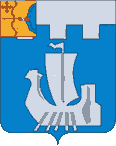 Информационный бюллетень органов местного    самоуправления Подосиновского районаот 19.12.2022 № 49 (533)утверждён решением Подосиновской районной Думы от 21.12.2007 № 30/100(в редакции от 30.08.2011 № 07/60)пгт ПодосиновецПОДОСИНОВСКАЯ РАЙОННАЯ ДУМАШЕСТОГО СОЗЫВАРЕШЕНИЕот 16.12.2022 № 17/77  пгт ПодосиновецНа основании ст. 21, ст. 46 Устава Подосиновского  района Кировской области  Подосиновская районная Дума РЕШИЛА:1. Утвердить основные характеристики бюджета Подосиновского района Кировской области (далее – бюджета района) на 2023 год и на плановый период 2024 и 2025 годов согласно приложению 1 к настоящему решению.2. Утвердить перечень и коды главных распорядителей средств бюджета района согласно приложению 2 к настоящему решению.	3. Утвердить перечень и коды статей источников финансирования дефицита бюджета района согласно приложению 3 к настоящему решению. 4. Утвердить нормативы распределения доходов между бюджетами городских и сельских поселений Подосиновского района на 2023 год и на плановый период 2024 и 2025 годов согласно приложению 4 к настоящему решению. 5. Утвердить в пределах общего объема доходов бюджета района, установленного настоящим решением, объемы поступления доходов бюджета района по налоговым и неналоговым доходам по статьям, объемы безвозмездных поступлений по подстатьям классификации доходов бюджетов, прогнозируемые:5.1. на 2023 год согласно приложению 5 к настоящему решению;5.2. на 2024 год и  2025 год согласно приложению 14 к настоящему решению.6. Установить минимальный коэффициент отчисления прибыли, оставшейся после уплаты налогов и иных обязательных платежей, применяемый для определения размера части прибыли муниципальных унитарных предприятий Подосиновского района, остающейся после уплаты налогов и иных обязательных платежей и подлежащей перечислению в бюджет района, равный 0,2. 7. Утвердить в пределах общего объема расходов бюджета района, установленного настоящим решением, распределение бюджетных ассигнований по разделам и  подразделам классификации расходов бюджетов: 7.1. на 2023 год согласно 6 к настоящему решению;7.2. на 2024 год и 2025 год согласно приложению 15 к настоящему решению. 8. Утвердить в пределах общего объема расходов бюджета района, установленного настоящим решением, распределение бюджетных ассигнований по целевым статьям (муниципальным программам Подосиновского района и непрограммным направлениям деятельности), группам  видов расходов классификации расходов бюджетов:8.1. на 2023 год согласно приложению 7 к настоящему решению;	8.2. на 2024 год и 2025 год согласно приложению 16 к настоящему решению. 9. Утвердить в пределах общего объема расходов бюджета района, установленного настоящим решением, ведомственную структуру расходов бюджета района: 9.1. на 2023 год согласно приложению 8 к настоящему решению; 9.2. на 2024 год и 2025 год согласно приложению 17 к настоящему решению. 10. Утвердить источники финансирования дефицита бюджета района:10.1. на 2023 год согласно приложению 9 к настоящему решению; 10.2. на 2024 год и 2025 год согласно приложению 18 к настоящему решению. 11. Утвердить перечень публичных нормативных обязательств, подлежащих исполнению за счет средств бюджета района, с указанием бюджетных ассигнований по ним, а также общий объем бюджетных ассигнований, направляемых на их исполнение:11.1. на 2023 год согласно приложению 10 к настоящему решению;11.2. на 2024 год и 2025 год согласно приложению 19 к настоящему решению.12. Утвердить в пределах общего объема расходов бюджета района, установленного настоящим решением, общий объем условно утверждаемых расходов на 2024 год в сумме 6348,9 тыс. рублей и на 2025 год в сумме 12863,4 тыс. рублей. 13. В соответствии с разделом 11 Положения о бюджетном процессе в Подосиновском районе, утвержденного решением Подосиновской районной Думы от 26.02.2014 № 42/264 установить в пределах общего объема расходов бюджета района, установленного настоящим решением, размер резервного фонда Администрации Подосиновского района Кировской области:	13.1. на 2023 год в сумме 1200,0 тыс. рублей;	13.2. на 2024 год в сумме 200,0 тыс. рублей и на 2025 год в сумме 200,0 тыс. рублей.14. В соответствии с разделом 12 Положения о бюджетном процессе в Подосиновском районе, утвержденного решением Подосиновской районной Думы от 26.02.2014 № 42/264  утвердить в пределах общего объема расходов бюджета района, установленного настоящим решением, объем бюджетных ассигнований   дорожного фонда Подосиновского района Кировской области:14.1. на 2023 год в сумме 76249,7 тыс. рублей;	14.2. на 2024 год в сумме 33379,4 тыс. рублей и на 2025 год в сумме 32384,0 тыс. рублей. 14.3. Установить, что бюджетные ассигнования  дорожного фонда Подосиновского района Кировской области направляются: – на финансовое обеспечение дорожной деятельности в отношении автомобильных дорог общего пользования местного значения, в том числе на капитальный ремонт, ремонт и содержание действующей сети автомобильных дорог общего пользования местного значения и искусственных сооружений на них; на исполнение судебных актов по искам в связи с использованием автомобильных дорог и осуществлением дорожной деятельности  в объеме: на 2023 год в сумме 76249,7 тыс. рублей, на 2024 год в сумме 33379,4 тыс. рублей и на 2025 год в сумме 32384,0 тыс. рублей.15.  Утвердить в пределах общего объема расходов бюджета района, установленного настоящим решением, объем дотаций на выравнивание бюджетной обеспеченности поселений на 2023 год в сумме 15128,0 тыс. рублей, на 2024 год в сумме 15102,0 тыс. рублей, на 2025 год в сумме 15076,0 тыс. рублей.Установить, что определение объема и распределение дотаций осуществляются в соответствии с Законом Кировской области от 28.09.2007 № 163-ЗО «О межбюджетных отношениях в Кировской области». Утвердить следующие объемы дотаций на выравнивание бюджетной обеспеченности поселений:1) на 2023 год – дотация  на выравнивание бюджетной обеспеченности поселений за счет средств субвенции, получаемой бюджетом  района на исполнение государственных полномочий Кировской области по расчету и предоставлению дотаций бюджетам поселений в сумме 2628,0 тыс. рублей и дотация на выравнивание бюджетной обеспеченности поселений за счет средств бюджета района  в сумме 12500,0 тыс. рублей; 2) на 2024 год – дотация  на выравнивание бюджетной обеспеченности поселений за счет средств субвенции, получаемой бюджетом  района на исполнение государственных полномочий Кировской области по расчету и предоставлению дотаций бюджетам поселений  в сумме 2602,0 тыс. рублей и дотация на выравнивание бюджетной обеспеченности поселений за счет средств бюджета района  в сумме 12500,0 тыс. рублей;  на 2025 год  – дотация на выравнивание бюджетной обеспеченности поселений за счет средств субвенции, получаемой бюджетом  района на исполнение государственных полномочий Кировской области по расчету и предоставлению дотаций бюджетам поселений в сумме 2576,0 тыс. рублей и дотация на выравнивание бюджетной обеспеченности поселений за счет средств бюджета района в сумме 12500,0 тыс. рублей.Утвердить распределение дотации на выравнивание бюджетной обеспеченности поселений: на 2023 год согласно приложению 11 к настоящему решению;на 2024 год и 2025 год согласно приложению 20 к настоящему решению. 16. Утвердить в пределах общего объема расходов бюджета района, установленного настоящим решением, распределение межбюджетных трансфертов бюджетам поселений на 2023 год согласно приложению 12 к настоящему решению, на 2024 год и 2025 год согласно приложению 21 к настоящему решению, в следующих объемах:16.1. Иные межбюджетные трансферты бюджетам поселений на осуществление части полномочий по решению вопросов местного значения на 2023 год в сумме 22000,0 тыс. рублей, на 2024 год в сумме 12700,0 тыс. рублей, на 2025 год в сумме 11000,0 тыс. рублей. Распределение иных межбюджетных трансфертов бюджетам поселений осуществляется в соответствии с решением Подосиновской районной Думы от 29.11.2019 № 41/264 «Об утверждении Положения о межбюджетных отношениях в Подосиновском районе» (в ред. решения Подосиновской районной Думы Кировской области от 08.04.2022 N 09/40).17. Установить, что санкционирование оплаты денежных обязательств получателей средств бюджета района, бюджетов поселений, подлежащих оплате за счет межбюджетных трансфертов, предоставляемых из бюджета района бюджетам поселений и имеющих целевое назначение, производится финансовым управлением Администрации района.В случае нарушения методик (порядков) распределения межбюджетных трансфертов, имеющих целевое назначение, в части предоставления недостоверных данных для расчета указанных межбюджетных трансфертов, и (или) порядков предоставления (расходования) межбюджетных трансфертов, имеющих целевое назначение, финансовое управление Администрации района вправе принять решение о приостановлении (сокращении) предоставления межбюджетных трансфертов местным бюджетам из бюджета района. Остатки межбюджетных трансфертов, полученных в форме иных межбюджетных трансфертов, имеющих целевое назначение, не использованные в соответствующем текущем году (при отсутствии потребности в них), подлежат возврату из бюджетов городских и сельских поселений в бюджет района в сроки, установленные Администрацией Подосиновского района Кировской области.В случае, если неиспользованные остатки межбюджетных трансфертов, имеющих целевое назначение, не перечислены в бюджет района, указанные средства подлежат взысканию в порядке, определяемом финансовым управлением Администрации района, с соблюдением общих требований, установленных Министерством финансов Российской Федерации.18. Установить, что из бюджета района предоставляются субсидии, включая гранты, некоммерческим организациям, не являющимся муниципальными  учреждениями.Утвердить в пределах общего объема расходов бюджета района, установленного настоящим решением, бюджетные ассигнования на предоставление субсидий социально ориентированной некоммерческой организации – победителю конкурсного отбора на 2023 год в сумме  500,0 тыс. рублей, на 2024 год в сумме  500,0 тыс. рублей, на 2025 год в сумме  500,0 тыс. рублей.	Предоставление субсидий, указанных в части 1 настоящего пункта, осуществляется соответствующими главными распорядителями средств бюджета района, определенными ведомственной структурой расходов бюджета района согласно приложениям 8 и 17 к настоящему решению, в соответствии с порядком, установленным Правительством Кировской области в соответствии с общими требованиями, утвержденными Правительством Российской Федерации. 	Субсидии предоставляются в случае открытия получателям субсидий, указанным в части 1 настоящего пункта в финансовом управлении лицевых счетов по учету операций со средствами указанных субсидий в установленном им порядке, если иное не установлено законодательством Российской Федерации. Санкционирование операций за счет средств субсидий, указанных в части 1 настоящего пункта, осуществляется финансовым управлением на основании представленных получателями субсидий платежных и иных документов, подтверждающих возникновение денежных обязательств. 	Неиспользованные по состоянию на 1 января текущего финансового года субсидии подлежат возврату в бюджет района до 1 февраля текущего финансового года в порядке, установленном Правительством Кировской области, если иное не установлено законодательством Российской Федерации. При наличии потребности данные остатки средств могут быть возвращены в текущем финансовом году получателю субсидии, которому они были ранее предоставлены, на те же цели в соответствии с решением главного распорядителя средств  бюджета района, согласованным с финансовым управлением. 19. Установить, что из бюджета района предоставляется субсидия на обеспечение мер по поддержке юридических лиц, осуществляющих регулярные перевозки пассажиров и багажа автомобильным транспортом на 2023 год в сумме 3900,0 тыс.рублей, на 2024 год в сумме 3900,0 тыс. рублей, на 2025 год в сумме 1100,0 тыс.рублей.Предоставление субсидии осуществляется Администрацией Подосиновского района в соответствии с порядком, установленным  муниципальным правовым актом Администрации Подосиновского района в соответствии с общими требованиями, утвержденными Правительством Российской Федерации.Субсидия предоставляется в случае открытия получателем субсидии в финансовом управлении Администрации Подосиновского района лицевого счета по учету операций со средствами указанной субсидии в установленном порядке.Субсидия предоставляется в случае заключения между соответствующим главным распорядителем средств бюджета района и получателем субсидии договора (соглашения) о предоставлении субсидий, предусматривающих, в том числе целевые показатели результативности предоставления субсидий и их значения, в соответствии с типовой формой, утвержденной финансовым управлением Администрации Подосиновского района.20. В соответствии со статьей 35 Бюджетного кодекса Российской Федерации объем бюджетных ассигнований на реализацию плана мероприятий, указанных в пункте 1 статьи 166, пункте 1 статьи 751 и пункте 1 статьи 782 Федерального закона «Об охране окружающей среды», определяется в размере не менее прогнозируемого при формировании бюджета района объема доходов бюджета района от:	платы за негативное воздействие на окружающую среду;	от административных штрафов за административные правонарушения в области охраны окружающей среды и природопользования;	платежей по искам о возмещении вреда, причиненного окружающей среде вследствие нарушений обязательных требований, а также от платежей, уплачиваемых при добровольном возмещении вреда, причиненного окружающей среде вследствие нарушений обязательных требований;	межбюджетных трансфертов из областного бюджета на цели, указанные в абзаце первом настоящего пункта.21. Установить верхний предел  внутреннего долга Подосиновского района на 1 января 2024 года в сумме 7500,0 тыс. рублей, в том числе верхний предел долга по муниципальным гарантиям в сумме 0 тыс. рублей; на 1 января 2025 года в сумме 7500,0 тыс. рублей, в том числе верхний предел долга по муниципальным гарантиям в сумме 0 тыс. рублей; на 1 января 2026 года в сумме 7500,0 тыс. рублей, в том числе верхний предел долга по муниципальным гарантиям в сумме 0 тыс. рублей.Установить, что муниципальные гарантии Подосиновского района в 2023 – 2025 годах предоставляться не будут.Утвердить в пределах общего объема расходов бюджета района, установленного настоящим решением, объем бюджетных ассигнований на обслуживание  внутреннего долга Подосиновского района на 2023  год в сумме 1000,0 тыс. рублей.22. Утвердить программу муниципальных внутренних заимствований Подосиновского района:22.1. на 2023 год согласно приложению 13 к настоящему решению;22.2. на 2024 год и 2025 год согласно приложению 22 к настоящему решению. 23. Установить, что в 2023 – 2025 годах бюджетные кредиты из бюджета района бюджетам поселений предоставляться не будут.24.  Установить, что Администрация Подосиновского района и иные органы местного самоуправления Подосиновского района Кировской области, осуществляющие функции и полномочия учредителя, не вправе принимать решения, приводящие к увеличению в 2023 году штатной численности работников органов местного самоуправления Подосиновского района Кировской области, муниципальных учреждений, за исключением случаев, когда федеральными законами и законами субъектов Российской Федерации передаются отдельные государственные полномочия; при эксплуатации вновь построенных (переданных в муниципальную собственность Подосиновского района) объектов недвижимости, необходимых для осуществления полномочий органов местного самоуправления Подосиновского района; при наделении органов местного самоуправления Подосиновского района полномочиями (административно-управленческими действиями) в соответствии с положениями об указанных органах; при дополнении основных видов деятельности районных муниципальных учреждений в соответствии с уставами указанных учреждений; на основании правовых актов, издаваемых Губернатором Кировской области.25. Настоящее решение вступает в силу с 1 января 2023 года.26. Опубликовать настоящее решение в Информационном бюллетене органов местного самоуправления Подосиновского района. ПЕРЕЧЕНЬ  И  КОДЫглавных распорядителей средств бюджета районаНормативы распределения доходов между бюджетами городских и сельских поселений Подосиновского района на 2023 год и на плановый период 2024 и 2025 годовПримечание. Погашение задолженности по пеням и штрафам за несвоевременную уплату налогов и сборов в части отмененных налогов и сборов осуществляется по нормативам отчислений соответствующих налогов и сборов в бюджет  района.ПЕРЕЧЕНЬпубличных нормативных обязательств,подлежащих исполнению за счет средств бюджета района,с указанием бюджетных ассигнований по ним, а также общий объем бюджетных ассигнований, направляемых на их исполнение  на 2023 годПЕРЕЧЕНЬпубличных нормативных обязательств,подлежащих исполнению за счет средств бюджета района,с указанием бюджетных ассигнований по ним, а также общий объем бюджетных ассигнований, направляемых на их исполнение  на 2024 год и 2025 годПОДОСИНОВСКАЯ РАЙОННАЯ ДУМАШЕСТОГО СОЗЫВАРЕШЕНИЕот 16.12.2022 № 17/78пгт ПодосиновецО списанииобъекта имуществаНа основании Положения о списании  имущества  образования Подосиновский муниципальный район, утвержденного решением Подосиновской районной Думы от 22.06.2007      № 23/37 (с изменениями утвержденными решением Подосиновской районной Думы от 28.04.2017 №10/65), Подосиновская районная Дума РЕШИЛА: 	1. Утвердить перечень  движимого имущества, находящегося в хозяйственном ведении  унитарного предприятия «ПОДОСИНОВСКАЯ АВТОКОЛОННА» и подлежащего списанию в связи с физическим износом, согласно приложению.	2. Настоящее решение вступает в силу после его официального опубликования в Информационном бюллетене органов местного самоуправления Подосиновского района.	3. Разместить настоящее решение в сети «Интернет» на официальном сайте Администрации Подосиновского района Кировской области по адресу https://podosadm-r43.gosuslugi.ru.ПредседательПодосиновской районной Думы    Д.В. Копосов                                                ПЕРЕЧЕНЬ движимого имущества, находящегося в собственности  образования Подосиновский муниципальный район Кировской области, подлежащего списанию в связи с физическим износом ______________                              ПОДОСИНОВСКАЯ РАЙОННАЯ ДУМАШЕСТОГО СОЗЫВАРЕШЕНИЕот 16.12.2022 № 17/79                                                                                                                                                                                                                                                     пгт ПодосиновецВ соответствии с ч. 1 ст. 1 Федерального закона от 22.12.2020 № 439-ФЗ «О порядке формирования Совета Федерации Федерального Собрания Российской Федерации», статьей 21 Устава Подосиновского района, в целях приведения в соответствие с действующим законодательством муниципальных нормативных правовых актов Подосиновская районная Дума решила:1. Внести в решение Подосиновской районной Думы от 30.10.2009 № 51/70 «Об утверждении Положения о статусе депутата Подосиновской районной Думы и главы  образования Подосиновский муниципальный район Кировской области» следующие изменения:	В части 1 статьи 7 Положения о статусе депутата Подосиновской районной Думы и главы  образования Подосиновский муниципальный район Кировской области слова «членами Совета Федерации» заменить словами «сенаторами Совета Федерации».2. Настоящее решение вступает в силу с момента официального опубликования.УЧРЕДИТЕЛЬ: Подосиновская районная Дума Кировской областиОТВЕТСТВЕННЫЙ ЗА ВЫПУСК ИЗДАНИЯ: Администрация Подосиновского районаАДРЕС: 613930, пгт Подосиновец Кировской обл., ул. Советская, 77ДАТА ВЫПУСКА: 19.12.2022, ТИРАЖ: 10 экземпляров№п/пСодержаниеРеквизитыСтраница1.О бюджете Подосиновского района на 2023 год и на плановый период 2024 и 2025 годовот 16.12.2022№ 17/772-742.О списании объекта  имущества от 16.12.2022№ 17/7875-763.О внесении изменений в решение   Подосиновской районной Думы                от 30.10.2009 № 51/70от 16.12.2022№ 17/7977О бюджете Подосиновского района на 2023 год и на плановый период 2024 и 2025 годовПредседатель Подосиновской районной Думы    Д.В. КопосовПредседатель Подосиновской районной Думы    Д.В. КопосовПредседатель Подосиновской районной Думы    Д.В. КопосовПредседатель Подосиновской районной Думы    Д.В. КопосовПредседатель Подосиновской районной Думы    Д.В. КопосовПредседатель Подосиновской районной Думы    Д.В. КопосовПредседатель Подосиновской районной Думы    Д.В. КопосовГлава Подосиновского района    С.П. СиницынГлава Подосиновского района    С.П. СиницынГлава Подосиновского района    С.П. СиницынГлава Подосиновского района    С.П. СиницынПриложение 1 Приложение 1 Приложение 1 Приложение 1 Приложение 1 к решению Подосиновской районной Думы «О бюджете Подосиновского района на 2023 год и на плановый период 2024 и 2025 годов»к решению Подосиновской районной Думы «О бюджете Подосиновского района на 2023 год и на плановый период 2024 и 2025 годов»к решению Подосиновской районной Думы «О бюджете Подосиновского района на 2023 год и на плановый период 2024 и 2025 годов»к решению Подосиновской районной Думы «О бюджете Подосиновского района на 2023 год и на плановый период 2024 и 2025 годов»к решению Подосиновской районной Думы «О бюджете Подосиновского района на 2023 год и на плановый период 2024 и 2025 годов»Основные характеристикиОсновные характеристикиОсновные характеристикиОсновные характеристикиОсновные характеристикиОсновные характеристикиОсновные характеристикибюджета Подосиновского района Кировской области на 2023 год и на плановый период 2024 и 2025 годовбюджета Подосиновского района Кировской области на 2023 год и на плановый период 2024 и 2025 годовбюджета Подосиновского района Кировской области на 2023 год и на плановый период 2024 и 2025 годовбюджета Подосиновского района Кировской области на 2023 год и на плановый период 2024 и 2025 годовбюджета Подосиновского района Кировской области на 2023 год и на плановый период 2024 и 2025 годовбюджета Подосиновского района Кировской области на 2023 год и на плановый период 2024 и 2025 годовбюджета Подосиновского района Кировской области на 2023 год и на плановый период 2024 и 2025 годов№ п/пНаименование основных характеристикСумма (тыс. рублей)Сумма (тыс. рублей)Сумма (тыс. рублей)Сумма (тыс. рублей)Сумма (тыс. рублей)№ п/пНаименование основных характеристик2023 год2023 год2024 год2025 год2025 год1Общий объем доходов бюджета района436775,5436775,5363826,9366093,6366093,62Общий объем расходов бюджета района437408,5437408,5365026,9367093,6367093,63Дефицит (профицит)  бюджета района-633,0-633,0-1200,0-1000,0-1000,0Приложение  2	к решению Подосиновской районной Думы «О бюджете Подосиновского района на 2023 год и на плановый период 2024 и 2025 годов»Код Наименование главного распорядителя903Управление образования Администрации Подосиновского района Кировской области912Финансовое управление Администрации Подосиновского района Кировской области936Администрация Подосиновскогорайона Кировской области943Подосиновская районная Дума Подосиновского  района Кировской области947Контрольно-счётная комиссия  образования Подосиновский муниципальный район Кировской области Приложение 3 к решению Подосиновской районной Думы «О бюджете Подосиновского района на 2023 год и на плановый период 2024 и 2025 годов»Перечень Перечень и коды статей источников финансирования дефицита бюджета района 
 и коды статей источников финансирования дефицита бюджета района 
 Наименование статьи источника финансирования дефицита  бюджета районаКод бюджетной классификации источников финансирования дефицита бюджета районаПривлечение кредитов от кредитных организаций бюджетами муниципальных районов в валюте Российской Федерации01 02 00 00 05 0000 710Погашение бюджетами муниципальных районов  кредитов от кредитных организаций в валюте Российской Федерации01 02 00 00 05 0000 810Привлечение кредитов от других бюджетов бюджетной системы  Российской Федерации бюджетами муниципальных районов в валюте Российской Федерации01 03 01 00 05 0000 710Погашение бюджетами муниципальных районов кредитов от других бюджетов бюджетной системы Российской Федерации в валюте Российской Федерации01 03 01 00 05 0000 810Увеличение прочих остатков денежных средств бюджета  района01 05 02 01 05 0000 510Уменьшение прочих остатков денежных средств бюджета  района01 05 02 01 05 0000 610Наименование доходовБюджет сельского поселения %Бюджет городскогопоселения %ДОХОДЫ ОТ ИСПОЛЬЗОВАНИЯ ИМУЩЕСТВА, НАХОДЯЩЕГОСЯ В ГОСУДАРСТВЕННОЙ И МУНИЦИПАЛЬНОЙ СОБСТВЕННОСТИПлата по соглашениям об установлении сервитута, заключенным органами местного самоуправления муниципальных районов, государственными или муниципальными предприятиями либо государственными или муниципальными учреждениями в отношении земельных участков, государственная собственность на которые не разграничена и которые расположены в границах городских поселений50Доходы от предоставления на платной основе парковок (парковочных мест), расположенных на автомобильных дорогах общего пользования местного значения, относящихся к собственности сельских поселений100Доходы от предоставления на платной основе парковок (парковочных мест), расположенных на автомобильных дорогах общего пользования местного значения, относящихся к собственности городских поселений100ДОХОДЫ ОТ ОКАЗАНИЯ ПЛАТНЫХ УСЛУГ (РАБОТ) И КОМПЕНСАЦИИ ЗАТАРТ ГОСУДАРСТВАДоходы от оказания информационных услуг органами местного самоуправления сельских поселений, казенными учреждениями сельских поселений100Доходы от оказания информационных услуг органами местного самоуправления городских поселений, казенными учреждениями  городских поселений100Плата за оказание услуг по присоединению объектов дорожного сервиса к автомобильным дорогам общего пользования местного значения, зачисляемая в бюджеты сельских поселений100Плата за оказание услуг по присоединению объектов дорожного сервиса к автомобильным дорогам общего пользования местного значения, зачисляемая в бюджеты городских поселений100Прочие доходы от оказания платных услуг (работ) получателями средств бюджетов сельских поселений100Прочие доходы от оказания платных услуг (работ) получателями средств бюджетов городских поселений100Доходы, поступающие в порядке возмещения расходов, понесенных в связи с эксплуатацией имущества сельских поселений100Доходы, поступающие в порядке возмещения расходов, понесенных в связи с эксплуатацией имущества городских поселений100Прочие доходы от компенсации затрат бюджетов сельских поселений100Прочие доходы от компенсации затрат бюджетов городских поселений100ДОХОДЫ ОТ ПРОДАЖИ МАТЕРИАЛЬНЫХ И НЕМАТЕРИАЛЬНЫХ АКТИВОВСредства от распоряжения и реализации конфискованного и иного имущества, обращенного в доходы сельских поселений100Средства от распоряжения и реализации конфискованного и иного имущества, обращенного в доходы городских поселений100ДОХОДЫ  ОТ АДМИНИСТРАТИВНЫХ ПЛАТЕЖЕЙ И СБОРОВПлатежи, взимаемые органами местного самоуправления (организациями) сельских поселений за выполнение определенных функций100Платежи, взимаемые органами местного самоуправления (организациями) городских поселений за выполнение определенных функций100ДОХОДЫ ОТ ШТРАФОВ, САНКЦИЙ, ВОЗМЕЩЕНИЯ УЩЕРБАШтрафы, неустойки, пени, уплаченные в случае просрочки исполнения поставщиком (подрядчиком, исполнителем) обязательств, предусмотренных муниципальным контрактом, заключенным муниципальным органом, казенным учреждением сельского поселения100Штрафы, неустойки, пени, уплаченные в случае просрочки исполнения поставщиком (подрядчиком, исполнителем) обязательств, предусмотренных муниципальным контрактом, заключенным муниципальным органом, казенным учреждением городского поселения100Иные штрафы, неустойки, пени, уплаченные в соответствии с законом или договором в случае неисполнения или ненадлежащего исполнения обязательств перед муниципальным органом, (муниципальным казенным учреждением) сельского поселения100Иные штрафы, неустойки, пени, уплаченные в соответствии с законом или договором в случае неисполнения или ненадлежащего исполнения обязательств перед муниципальным органом, (муниципальным казенным учреждением) городского поселения100Возмещение ущерба при возникновении страховых случаев, когда выгодоприобретателями выступают получатели средств бюджета сельского поселения100Возмещение ущерба при возникновении страховых случаев, когда выгодоприобретателями выступают получатели средств бюджета городского поселения100Прочее возмещение ущерба, причиненного муниципальному имуществу сельского поселения (за исключением имущества, закрепленного за муниципальными бюджетными (автономными) учреждениями, унитарными предприятиями)100Прочее возмещение ущерба, причиненного муниципальному имуществу городского поселения (за исключением имущества, закрепленного за муниципальными бюджетными (автономными) учреждениями, унитарными предприятиями)100Платежи в целях возмещения убытков, причиненных уклонением от заключения с муниципальным органом сельского поселения (муниципальным казенным учреждением)  контракта (за исключением  контракта, финансируемого за счет средств  дорожного фонда)100Платежи в целях возмещения убытков, причиненных уклонением от заключения с муниципальным органом городского поселения (муниципальным казенным учреждением)  контракта (за исключением  контракта, финансируемого за счет средств  дорожного фонда)100Платежи в целях возмещения убытков, причиненных уклонением от заключения с муниципальным органом сельского поселения (муниципальным казенным учреждением)  контракта, финансируемого за счет средств  дорожного фонда100Платежи в целях возмещения убытков, причиненных уклонением от заключения с муниципальным органом городского поселения (муниципальным казенным учреждением)  контракта, финансируемого за счет средств  дорожного фонда100Платежи в целях возмещения ущерба при расторжении  контракта, заключенного с муниципальным органом сельского поселения (муниципальным казенным учреждением), в связи с односторонним отказом исполнителя (подрядчика) от его исполнения (за исключением  контракта, финансируемого за счет средств  дорожного фонда)100Платежи в целях возмещения ущерба при расторжении  контракта, заключенного с муниципальным органом городского поселения (муниципальным казенным учреждением), в связи с односторонним отказом исполнителя (подрядчика) от его исполнения (за исключением  контракта, финансируемого за счет средств  дорожного фонда)100Платежи в целях возмещения ущерба при расторжении  контракта, финансируемого за счет средств  дорожного фонда сельского поселения, в связи с односторонним отказом исполнителя (подрядчика) от его исполнения100Платежи в целях возмещения ущерба при расторжении  контракта, финансируемого за счет средств  дорожного фонда городского поселения, в связи с односторонним отказом исполнителя (подрядчика) от его исполнения100Денежные взыскания, налагаемые в возмещение ущерба, причиненного в результате незаконного или нецелевого использования бюджетных средств (в части бюджетов сельских поселений)100Денежные взыскания, налагаемые в возмещение ущерба, причиненного в результате незаконного или нецелевого использования бюджетных средств (в части бюджетов городских поселений)100ПРОЧИЕ НЕНАЛОГОВЫЕ ДОХОДЫНевыясненные поступления, зачисляемые в бюджеты  сельских поселений100Невыясненные поступления, зачисляемые в бюджеты  городских поселений100Возмещение потерь сельскохозяйственного производства, связанных с изъятием сельскохозяйственных угодий, расположенных на территориях сельских поселений (по обязательствам, возникшим до 1 января 2008 года)100Возмещение потерь сельскохозяйственного производства, связанных с изъятием сельскохозяйственных угодий, расположенных на территориях городских  поселений (по обязательствам, возникшим до 1 января 2008 года)100Прочие неналоговые доходы бюджетов сельских поселений100Прочие неналоговые доходы бюджетов городских поселений100Средства самообложения граждан, зачисляемые в бюджеты сельских поселений100Средства самообложения граждан, зачисляемые в бюджеты городских поселений100ДОХОДЫ  ОТ БЕЗВОЗМЕЗДНЫХ ПОСТУПЛЕНИЙДоходы от возврата остатков субсидий, предоставленных из бюджетов городских поселений юридическим лицам (за исключением субсидий муниципальным учреждениям), индивидуальным предпринимателям, а также физическим лицам – производителям товаров, работ, услуг100Приложение 5Приложение 5к решениюк решениюПодосиновской районной ДумыПодосиновской районной Думы"О бюджете Подосиновского района на 2023 год  и на плановый период 2024 и 2025 годов""О бюджете Подосиновского района на 2023 год  и на плановый период 2024 и 2025 годов"Объемы поступления доходов бюджета района по налоговым и неналоговым доходам по статьям, объемы безвозмездных поступлений по подстатьям классификации доходов бюджетов, прогнозируемые на 2023 годОбъемы поступления доходов бюджета района по налоговым и неналоговым доходам по статьям, объемы безвозмездных поступлений по подстатьям классификации доходов бюджетов, прогнозируемые на 2023 годОбъемы поступления доходов бюджета района по налоговым и неналоговым доходам по статьям, объемы безвозмездных поступлений по подстатьям классификации доходов бюджетов, прогнозируемые на 2023 годКод бюджетной классификацииНаименование доходаСумма
(тыс. рублей)000 1 00 00000 00 0000 000НАЛОГОВЫЕ И НЕНАЛОГОВЫЕ ДОХОДЫ148 326,2000 1 01 00000 00 0000 000НАЛОГИ НА ПРИБЫЛЬ, ДОХОДЫ33 695,1000 1 01 02000 01 0000 110Налог на доходы физических лиц33 695,1000 1 03 00000 00 0000 000НАЛОГИ НА ТОВАРЫ (РАБОТЫ, УСЛУГИ), РЕАЛИЗУЕМЫЕ НА ТЕРРИТОРИИ РОССИЙСКОЙ ФЕДЕРАЦИИ5 040,7000 1 03 02000 01 0000 110Акцизы по подакцизным товарам (продукции), производимым на территории Российской Федерации5 040,7000 1 05 00000 00 0000 000НАЛОГИ НА СОВОКУПНЫЙ ДОХОД86 831,9000 1 05 01000 00 0000 110Налог, взимаемый в связи с применением упрощенной системы налогообложения84 229,8000 1 05 03000 00 0000 110Единый сельскохозяйственный налог162,1000 1 05 04000 00 0000 110Налог, взимаемый в связи с применением патентной системы налогообложения, зачисляемый в бюджеты муниципальных районов2 440,0000 1 06 00000 00 0000 000НАЛОГИ НА ИМУЩЕСТВО4 520,9000 1 06 02000 02 0000 110Налог на имущество организаций4 520,9000 1 08 00000 00 0000 000ГОСУДАРСТВЕННАЯ ПОШЛИНА1 510,0000 1 08 03000 01 0000 110Государственная пошлина по делам, рассматриваемым в судах общей юрисдикции, мировыми судьями1 510,0000 1 11 00000 00 0000 000ДОХОДЫ ОТ ИСПОЛЬЗОВАНИЯ ИМУЩЕСТВА, НАХОДЯЩЕГОСЯ В ГОСУДАРСТВЕННОЙ И МУНИЦИПАЛЬНОЙ СОБСТВЕННОСТИ2 261,7000 1 11 05000 00 0000 120Доходы, получаемые в виде арендной либо иной платы за передачу в возмездное пользование государственного и  имущества (за исключением имущества бюджетных и автономных учреждений, а также имущества государственных и муниципальных унитарных предприятий, в том числе казенных)2 090,7000 1 11 09000 00 0000 120Прочие доходы от использования имущества и прав, находящихся в государственной и муниципальной собственности (за исключением имущества бюджетных и автономных учреждений, а также имущества государственных и муниципальных унитарных предприятий, в том числе казенных)171,0000 1 12 00000 00 0000 000ПЛАТЕЖИ ПРИ ПОЛЬЗОВАНИИ ПРИРОДНЫМИ РЕСУРСАМИ211,9000 1 12 01000 01 0000 120Плата за негативное воздействие на окружающую среду211,9000 1 12 01010 01 0000 120Плата за выбросы загрязняющих веществ в атмосферный воздух стационарными объектами131,3000 1 12 01030 01 0000 120Плата за выбросы загрязняющих  веществ в водные объекты15,7000 1 12 01041 01 0000 120Плата за размещение отходов производства64,9000 1 13 00000 00 0000 000ДОХОДЫ ОТ ОКАЗАНИЯ ПЛАТНЫХ УСЛУГ И КОМПЕНСАЦИИ ЗАТРАТ ГОСУДАРСТВА13 592,0000 1 13 01000 00 0000 130Доходы от оказания платных услуг (работ) 13 092,0000 1 13 01995 05 0000 130Прочие доходы от оказания платных услуг (работ) получателями средств  бюджетов муниципальных районов13 092,0000 1 13 02000 00 0000 130Доходы от компенсации затрат государства500,0000 1 13 02065 05 0000 130Доходы, поступающие в порядке возмещения расходов, понесенных в связи с эксплуатацией имущества муниципальных районов500,0000 1 16 00000 00 0000 000ШТРАФЫ, САНКЦИИ, ВОЗМЕЩЕНИЕ УЩЕРБА662,0000 1 16 01000 01 0000 140Административные штрафы, установленные Кодексом Российской Федерации об административных правонарушениях549,6000 1 16 10000 00 0000 140Платежи в целях возмещения причиненного ущерба (убытков)112,4000 2 00 00000 00 0000 000БЕЗВОЗМЕЗДНЫЕ ПОСТУПЛЕНИЯ288 449,3000 2 02 00000 00 0000 000БЕЗВОЗМЕЗДНЫЕ ПОСТУПЛЕНИЯ ОТ ДРУГИХ БЮДЖЕТОВ БЮДЖЕТНОЙ СИСТЕМЫ РОССИЙСКОЙ ФЕДЕРАЦИИ288 449,3000 2 02 10000 00 0000 150ДОТАЦИИ БЮДЖЕТАМ БЮДЖЕТНОЙ СИСТЕМЫ РОССИЙСКОЙ ФЕДЕРАЦИИ54 639,0000 2 02 15001 00 0000 150Дотации на выравнивание бюджетной обеспеченности54 369,0912 2 02 15001 05 0000 150Дотации бюджетам муниципальных районов на выравнивание  бюджетной обеспеченности54 369,0000 2 02 20000 00 0000 150СУБСИДИИ БЮДЖЕТАМ БЮДЖЕТНОЙ СИСТЕМЫ РОССИЙСКОЙ ФЕДЕРАЦИИ (МЕЖБЮДЖЕТНЫЕ СУБСИДИИ)155 748,7000 2 02 20216 00 0000 150Субсидии бюджетам на осуществление дорожной деятельности в отношении автомобильных дорог общего пользования, а также капитального ремонта и ремонта дворовых территорий многоквартирных домов, проездов к дворовым территориям многоквартирных домов населенных пунктов27 139,0936 2 02 20216 05 0000 150Субсидии бюджетам муниципальных районов на осуществление дорожной деятельности в отношении автомобильных дорог общего пользования, а также капитального ремонта и ремонта дворовых территорий многоквартирных домов, проездов к дворовым территориям многоквартирных домов населенных пунктов27 139,0000 2 02 25179 00 0000 150Субсидии бюджетам на проведение мероприятий по обеспечению деятельности советников директора по воспитанию и взаимодействию с детскими общественными объединениями в общеобразовательных организациях767,4903 2 02 25179 05 0000 150Субсидии бюджетам муниципальных районов на проведение мероприятий по обеспечению деятельности советников директора по воспитанию и взаимодействию с детскими общественными объединениями в общеобразовательных организациях767,4000 2 02 25304 00 0000 150Субсидии бюджетам на организацию бесплатного горячего питания обучающихся, получающих начальное общее образование в государственных и муниципальных образовательных организациях1 042,9903 2 02 25304 05 0000 150Субсидии бюджетам муниципальных районов на организацию бесплатного горячего питания обучающихся, получающих начальное общее образование в государственных и муниципальных образовательных организациях1 042,9000 2 02 25394 00 0000 150Субсидии бюджетам на приведение в нормативное состояние автомобильных дорог и искусственных дорожных сооружений в рамках реализации национального проекта "Безопасные качественные дороги"44 070,0936 2 02 25394 05 0000 150Субсидии бюджетам муниципальных районов на приведение в нормативное состояние автомобильных дорог и искусственных дорожных сооружений в рамках реализации национального проекта "Безопасные качественные дороги"44 070,0000 2 02 25497 00 0000 150Субсидии бюджетам на реализацию мероприятий по обеспечению жильем молодых семей646,8936 2 02 25497 05 0000 150Субсидии бюджетам муниципальных районов на реализацию мероприятий по обеспечению жильем молодых семей646,8000 2 02 25519 00 0000 150Субсидии бюджетам на поддержку отрасли культуры103,4936 2 02 25519 05 0000 150Субсидии бюджетам муниципальных районов на поддержку отрасли культуры103,4000 2 02 29999 00 0000 150Прочие субсидии81 979,2903 2 02 29999 05 0000 150Прочие субсидии бюджетам муниципальных районов22 661,5912 2 02 29999 05 0000 150Прочие субсидии бюджетам муниципальных районов59 273,0936 2 02 29999 05 0000 150Прочие субсидии бюджетам муниципальных районов44,7000 2 02 30000 00 0000 150СУБВЕНЦИИ БЮДЖЕТАМ БЮДЖЕТНОЙ СИСТЕМЫ РОССИЙСКОЙ ФЕДЕРАЦИИ73 628,2000 2 02 30024 00 0000 150Субвенции местным бюджетам на выполнение передаваемых полномочий субъектов Российской Федерации11 201,1903 2 02 30024 05 0000 150Субвенции бюджетам муниципальных районов на выполнение передаваемых полномочий субъектов Российской Федерации 79,7912 2 02 30024 05 0000 150Субвенции бюджетам муниципальных районов на выполнение передаваемых полномочий субъектов Российской Федерации 9 086,0936 2 02 30024 05 0000 150Субвенции бюджетам муниципальных районов на выполнение передаваемых полномочий субъектов Российской Федерации 2 035,4000 2 02 30027 00 0000 150Субвенции    бюджетам   муниципальных образований на  содержание ребенка  в семье  опекуна  и  приемной семье,  а также  вознаграждение,  причитающееся приемному родителю3 857,0903 2 02 30027 05 0000 150Субвенции бюджетам муниципальных районов на содержание ребенка в семье опекуна и приемной семье, а также вознаграждение, причитающееся приемному родителю3 857,0000 2 02 30029 00 0000 150Субвенции бюджетам на компенсацию части платы, взимаемой с родителей (законных представителей) за присмотр и уход за детьми, посещающими образовательные организации, реализующие образовательные программы дошкольного образования1 215,6903 2 02 30029 05 0000 150Субвенции бюджетам муниципальных районов на компенсацию части платы, взимаемой с родителей (законных представителей) за присмотр и уход за детьми, посещающими образовательные организации, реализующие образовательные программы дошкольного образования1 215,6000 2 02 35082 00 0000 150Субвенции бюджетам муниципальных образований на обеспечение предоставления жилых помещений детям-сиротам и детям, оставшимся без попечения родителей, лицам из  их числа по договорам найма специализированных жилых помещений2 508,5936 2 02 35082 05 0000 150Субвенции бюджетам муниципальных районов на обеспечение предоставления жилых помещений детям-сиротам и детям, оставшимся без попечения родителей, лицам из  их числа по договорам найма специализированных жилых помещений2 508,5000 2 02 35120 00 0000 150Субвенции бюджетам на осуществление полномочий по составлению (изменению) списков кандидатов в присяжные заседатели федеральных судов общей юрисдикции в Российской Федерации4,2936 2 02 35120 05 0000 150Субвенции бюджетам муниципальных районов на осуществление полномочий по составлению (изменению) списков кандидатов в присяжные заседатели федеральных судов общей юрисдикции в Российской Федерации4,2000 2 02 39999 00 0000 150Прочие субвенции 54 841,8903 2 02 39999 05 0000 150Прочие субвенции бюджетам муниципальных районов54 841,8000 2 02 40000 00 0000 150ИНЫЕ МЕЖБЮДЖЕТНЫЕ ТРАНСФЕРТЫ4 433,4000 2 02 45303 00 0000 150Межбюджетные трансферты бюджетам на ежемесячное денежное вознаграждение за классное руководство педагогическим работникам государственных и муниципальных общеобразовательных организаций3 683,4903 2 02 45303 05 0000 150Межбюджетные трансферты бюджетам муниципальных районов на ежемесячное денежное вознаграждение за классное руководство педагогическим работникам государственных и муниципальных общеобразовательных организаций3 683,4000 2 02 49999 00 0000 150Прочие межбюджетные трансферты, передаваемые бюджетам750,0903 2 02 49999 05 0000 150Прочие межбюджетные трансферты бюджетам муниципальных районов750,0ВСЕГО ДОХОДОВ436 775,5Приложение 6Приложение 6Приложение 6Приложение 6к решению Подосиновской районной Думык решению Подосиновской районной Думык решению Подосиновской районной Думык решению Подосиновской районной Думы"О бюджете Подосиновского района на 2023 год 
  и на плановый период 2024 и 2025 годов""О бюджете Подосиновского района на 2023 год 
  и на плановый период 2024 и 2025 годов""О бюджете Подосиновского района на 2023 год 
  и на плановый период 2024 и 2025 годов""О бюджете Подосиновского района на 2023 год 
  и на плановый период 2024 и 2025 годов"РаспределениеРаспределениеРаспределениеРаспределениебюджетных ассигнований по разделам и подразделам классификации расходов бюджетов на 2023 годбюджетных ассигнований по разделам и подразделам классификации расходов бюджетов на 2023 годбюджетных ассигнований по разделам и подразделам классификации расходов бюджетов на 2023 годбюджетных ассигнований по разделам и подразделам классификации расходов бюджетов на 2023 годНаименование расходаРзПРзСумма               (тыс. рублей) 2023 годВСЕГО РАСХОДОВ0000437 408,5Общегосударственные вопросы010062 213,9Функционирование высшего должностного лица субъекта Российской Федерации и  образования01021 600,0Функционирование законодательных (представительных) органов государственной власти и представительных органов муниципальных образований0103250,0Функционирование Правительства Российской Федерации, высших исполнительных органов государственной власти субъектов Российской Федерации, местных администраций010439 717,5Судебная система01054,2Обеспечение деятельности финансовых, налоговых и таможенных органов и органов финансового (финансово-бюджетного) надзора0106993,0Резервные фонды01111 200,0Другие общегосударственные вопросы011318 449,2Национальная безопасность и правоохранительная деятельность03001 972,1Защита населения и территории от чрезвычайных ситуаций природного и техногенного характера, пожарная безопасность03101 722,1Другие вопросы в области национальной безопасности и правоохранительной деятельности0314250,0Национальная экономика040080 749,7Транспорт04084 500,0Дорожное хозяйство (дорожные фонды)040976 249,7Жилищно-коммунальное хозяйство0500200,0Коммунальное хозяйство0502200,0Охрана окружающей среды0600349,7Другие вопросы в области охраны окружающей среды0605349,7Образование0700185 844,6Дошкольное образование070186 950,3Общее образование070267 111,0Дополнительное образование детей070322 143,3Профессиональная подготовка, переподготовка и повышение квалификации070545,1Молодежная политика0707150,0Другие вопросы в области образования07099 444,9Культура, кинематография080035 960,2Культура080135 960,2Социальная политика100017 580,7Пенсионное обеспечение10012 095,0Социальное обеспечение населения10037 106,6Охрана семьи и детства10048 379,1Физическая культура и спорт110014 409,7Массовый спорт1102200,0Спорт высших достижений110314 209,7Обслуживание государственного () долга13001 000,0Обслуживание государственного () внутреннего долга13011 000,0Межбюджетные трансферты общего характера бюджетам бюджетной системы Российской Федерации140037 128,0Дотации на выравнивание бюджетной обеспеченности субъектов Российской Федерации и муниципальных образований140115 128,0Прочие межбюджетные трансферты общего характера140322 000,0Приложение 7Приложение 7Приложение 7Приложение 7к решению Подосиновской районной Думык решению Подосиновской районной Думык решению Подосиновской районной Думык решению Подосиновской районной Думы"О бюджете Подосиновского района на 2023 год 
  и на плановый период 2024 и 2025 годов""О бюджете Подосиновского района на 2023 год 
  и на плановый период 2024 и 2025 годов""О бюджете Подосиновского района на 2023 год 
  и на плановый период 2024 и 2025 годов""О бюджете Подосиновского района на 2023 год 
  и на плановый период 2024 и 2025 годов"Распределение бюджетных ассигнований по целевым статьям (муниципальным программам Подосиновского района и непрограммным направлениям деятельности), группам видов расходов классификации расходов бюджетов на 2023 годРаспределение бюджетных ассигнований по целевым статьям (муниципальным программам Подосиновского района и непрограммным направлениям деятельности), группам видов расходов классификации расходов бюджетов на 2023 годРаспределение бюджетных ассигнований по целевым статьям (муниципальным программам Подосиновского района и непрограммным направлениям деятельности), группам видов расходов классификации расходов бюджетов на 2023 годРаспределение бюджетных ассигнований по целевым статьям (муниципальным программам Подосиновского района и непрограммным направлениям деятельности), группам видов расходов классификации расходов бюджетов на 2023 годНаименование расходаЦСРВРСумма  2023 год    (тыс. рублей)Всего расходов0000000000000437 408,5 программа Подосиновского района "Развитие образования"0100000000000205 049,2Руководство и управление в сфере установленных функций органов местного самоуправления01000010000001 965,0Органы местного самоуправления01000010300001 965,0Расходы учреждений за счет средств местного бюджета010000103В0001 965,0Расходы на выплаты персоналу в целях обеспечения выполнения функций государственными (муниципальными) органами, казенными учреждениями, органами управления государственными внебюджетными фондами010000103В1001 835,0Закупка товаров, работ и услуг для государственных (муниципальных)  нужд010000103В200125,7Иные бюджетные ассигнования010000103В8004,3Финансовое обеспечение деятельности муниципальных учреждений0100002000000107 479,6Детские дошкольные учреждения010000202000041 723,3Расходы учреждений за счет средств областного бюджета010000202А00011 138,7Расходы на выплаты персоналу в целях обеспечения выполнения функций государственными (муниципальными) органами, казенными учреждениями, органами управления государственными внебюджетными фондами010000202А10010 700,0Иные бюджетные ассигнования010000202А800438,7Расходы учреждений за счет средств местного бюджета на софинансирование010000202Б000598,7Закупка товаров, работ и услуг для государственных (муниципальных)  нужд010000202Б200598,7Расходы учреждений за счет средств местного бюджета010000202В00029 985,9Расходы на выплаты персоналу в целях обеспечения выполнения функций государственными (муниципальными) органами, казенными учреждениями, органами управления государственными внебюджетными фондами010000202В10011 729,0Закупка товаров, работ и услуг для государственных (муниципальных)  нужд010000202В20017 719,5Иные бюджетные ассигнования010000202В800537,4Образовательные учреждения010000203000029 598,3Расходы учреждений за счет средств областного бюджета010000203А0005 141,0Закупка товаров, работ и услуг для государственных (муниципальных)  нужд010000203А2004 320,0Иные бюджетные ассигнования010000203А800821,0Расходы учреждений за счет средств местного бюджета010000203В00024 457,3Расходы на выплаты персоналу в целях обеспечения выполнения функций государственными (муниципальными) органами, казенными учреждениями, органами управления государственными внебюджетными фондами010000203В1008 604,3Закупка товаров, работ и услуг для государственных (муниципальных)  нужд010000203В20015 666,5Иные бюджетные ассигнования010000203В800186,5Учреждения дополнительного образования010000204000027 297,4Расходы учреждений за счет средств областного бюджета010000204А0009 453,0Расходы на выплаты персоналу в целях обеспечения выполнения функций государственными (муниципальными) органами, казенными учреждениями, органами управления государственными внебюджетными фондами010000204А1008 480,0Иные бюджетные ассигнования010000204А800973,0Расходы учреждений за счет средств местного бюджета010000204В00017 844,4Расходы на выплаты персоналу в целях обеспечения выполнения функций государственными (муниципальными) органами, казенными учреждениями, органами управления государственными внебюджетными фондами010000204В10012 662,2Закупка товаров, работ и услуг для государственных (муниципальных)  нужд010000204В2005 033,4Иные бюджетные ассигнования010000204В800148,8Централизованные бухгалтерии01000020500008 860,6Расходы учреждений за счет средств местного бюджета010000205В0008 860,6Расходы на выплаты персоналу в целях обеспечения выполнения функций государственными (муниципальными) органами, казенными учреждениями, органами управления государственными внебюджетными фондами010000205В1007 878,6Закупка товаров, работ и услуг для государственных (муниципальных)  нужд010000205В200980,7Иные бюджетные ассигнования010000205В8001,3Мероприятия в установленной сфере деятельности0100003000000500,0Обеспечение персонифицированного финансирования дополнительного образования детей0100003450000500,0Предоставление субсидий бюджетным, автономным учреждениям и иным некоммерческим организациям0100003450600500,0Софинансирование расходных обязательств, возникающих при выполнении полномочий органов местного самоуправления по вопросам местного значения010001500000022 361,5Оплата стоимости питания детей в лагерях, организованных муниципальными учреждениями, осуществляющими организацию отдыха и оздоровления детей в каникулярное время, с дневным пребыванием0100015060000578,4Закупка товаров, работ и услуг для государственных (муниципальных)  нужд0100015060200578,4Капитальный ремонт зданий и объектов муниципальных образовательных организаций010001547000021 783,1Закупка товаров, работ и услуг для государственных (муниципальных)  нужд010001547020021 783,1Финансовое обеспечение расходных обязательств публично-правовых образований , возникающих при выполнении ими переданных государственных полномочий  Кировской области010001600000011 110,3Начисление и выплата ежемесячных денежных выплат  на детей-сирот и детей, оставшихся без попечения родителей , находящихся под опекой   (попечительством), в приёмной  семье, и начисление и выплата ежемесячного вознаграждения, причитающегося приемным родителям01000160800003 857,0Закупка товаров, работ и услуг для государственных (муниципальных)  нужд010001608020070,0Социальное обеспечение и иные выплаты населению01000160803003 787,0Начисление и выплата компенсации платы, взимаемой с родителей (законных представителей) за присмотр и уход за детьми в образовательных организациях, реализующих  образовательную программу дошкольного образования01000161300001 215,6Закупка товаров, работ и услуг для государственных (муниципальных)  нужд010001613020015,6Социальное обеспечение и иные выплаты населению01000161303001 200,0Возмещение расходов , связанных с предоставлением руководителям, педагогическим работникам и иным специалистам (за исключением совместителей) муниципальных образовательных организаций,  работающим и проживающим в сельских населенных пунктах, поселках городского типа, меры социальной поддержки, установленной абзацем первым части 1 статьи 15 Закона Кировской области "Об образовании в Кировской области"01000161400005 958,0Закупка товаров, работ и услуг для государственных (муниципальных)  нужд010001614020060,0Социальное обеспечение и иные выплаты населению01000161403005 898,0Начисление и выплата компенсации за работу по подготовке и проведению государственной итоговой аттестации по образовательным программам основного общего и среднего общего образования педагогическим работникам муниципальных образовательных организаций. участвующих в проведении указанной государственной итоговой аттестации010001617000079,7Расходы на выплаты персоналу в целях обеспечения выполнения функций государственными (муниципальными) органами, казенными учреждениями, органами управления государственными внебюджетными фондами010001617010079,7Иные межбюджетные трансферты из областного бюджета010001700000055 591,8Реализация прав на получение общедоступного и бесплатного дошкольного, начального общего, основного общего, среднего общего и дополнительного образования детей в муниципальных общеобразовательных организациях010001701000031 618,0Расходы на выплаты персоналу в целях обеспечения выполнения функций государственными (муниципальными) органами, казенными учреждениями, органами управления государственными внебюджетными фондами010001701010031 168,0Закупка товаров, работ и услуг для государственных (муниципальных)  нужд0100017010200450,0Реализация прав на получение общедоступного  и бесплатного  дошкольного образования в муниципальных дошкольных образовательных организациях010001714000023 223,8Расходы на выплаты персоналу в целях обеспечения выполнения функций государственными (муниципальными) органами, казенными учреждениями, органами управления государственными внебюджетными фондами010001714010022 754,3Закупка товаров, работ и услуг для государственных (муниципальных)  нужд0100017140200469,5Финансовая поддержка детско-юношеского спорта0100017440000750,0Закупка товаров, работ и услуг для государственных (муниципальных)  нужд0100017440200750,0Ежемесячное денежное вознаграждение за классное руководство педагогическим работникам государственных и муниципальных общеобразовательных организаций01000530300003 683,4Расходы на выплаты персоналу в целях обеспечения выполнения функций государственными (муниципальными) органами, казенными учреждениями, органами управления государственными внебюджетными фондами01000530301003 683,4Организация бесплатного горячего питания обучающихся, получающих начальное общее образование в государственных и муниципальных образовательных организациях01000L30400001 053,4Закупка товаров, работ и услуг для государственных (муниципальных)  нужд01000L30402001 053,4Софинансирование расходов  местного бюджета под субсидии из областного бюджета01000S5000000226,0Софинансирование платы стоимости  питания детей в оздоровительных учреждениях с дневным пребыванием  детей01000S50600005,9Закупка товаров, работ и услуг для государственных (муниципальных)  нужд01000S50602005,9Софинансирование на капитальный ремонт зданий и объектов муниципальных образовательных организаций01000S5470000220,1Закупка товаров, работ и услуг для государственных (муниципальных)  нужд01000S5470200220,1Реализация мероприятий национального проекта "Образование"010E0000000001 078,2Федеральный проект "Современная школа"010E100000000303,0Реализация мероприятий по подготовке образовательного пространства в муниципальных общеобразовательных организациях, на базе которых создаются центры образования естественно-научной и технологической направленности "Точка роста" в рамках федерального проекта "Современная школа" национального проекта "Образование"010E11546Г000300,0Закупка товаров, работ и услуг для государственных (муниципальных)  нужд010E11546Г200300,0Софинансирование на реализацию мероприятий по подготовке образовательного пространства в муниципальных общеобразовательных организациях, на базе которых создаются центры образования естественно-научной и технологической направленности "Точка роста" в рамках федерального проекта "Современная школа" национального проекта "Образование"010E1S546Г0003,0Закупка товаров, работ и услуг для государственных (муниципальных)  нужд010E1S546Г2003,0Федеральный проект "Патриотическое воспитание граждан Российской Федерации"010EВ00000000775,2Проведение мероприятий по обеспечению деятельности советников директора по воспитанию и взаимодействию с детскими общественными объединениями в общеобразовательных организациях за счет средств резервного фонда Правительства Российской Федерации010EВ5179F000775,2Расходы на выплаты персоналу в целях обеспечения выполнения функций государственными (муниципальными) органами, казенными учреждениями, органами управления государственными внебюджетными фондами010EВ5179F100775,2 программа Подосиновского района  "Развитие культуры"020000000000044 746,7Финансовое обеспечение деятельности муниципальных учреждений020000200000043 661,2Учреждения дополнительного образования02000020400007 805,5Расходы учреждений за счет средств областного бюджета020000204А00040,0Иные бюджетные ассигнования020000204А80040,0Расходы учреждений за счет средств местного бюджета020000204В0007 765,5Расходы на выплаты персоналу в целях обеспечения выполнения функций государственными (муниципальными) органами, казенными учреждениями, органами управления государственными внебюджетными фондами020000204В1006 630,0Закупка товаров, работ и услуг для государственных (муниципальных)  нужд020000204В2001 131,5Иные бюджетные ассигнования020000204В8004,0Дома культуры, сельские клубы02000020800008 634,0Расходы учреждений за счет средств областного бюджета020000208А000120,0Иные бюджетные ассигнования020000208А800120,0Расходы учреждений за счет средств местного бюджета020000208В0008 514,0Расходы на выплаты персоналу в целях обеспечения выполнения функций государственными (муниципальными) органами, казенными учреждениями, органами управления государственными внебюджетными фондами020000208В1006 779,0Закупка товаров, работ и услуг для государственных (муниципальных)  нужд020000208В2001 700,0Иные бюджетные ассигнования020000208В80035,0Музеи  и постоянные выставки02000020900003 979,7Расходы учреждений за счет средств областного бюджета020000209А00012,0Иные бюджетные ассигнования020000209А80012,0Расходы учреждений за счет средств местного бюджета020000209В0003 967,7Расходы на выплаты персоналу в целях обеспечения выполнения функций государственными (муниципальными) органами, казенными учреждениями, органами управления государственными внебюджетными фондами020000209В1002 278,0Закупка товаров, работ и услуг для государственных (муниципальных)  нужд020000209В2001 646,7Иные бюджетные ассигнования020000209В80043,0Библиотеки020000210000017 698,0Расходы учреждений за счет средств областного бюджета020000210А00015,0Иные бюджетные ассигнования020000210А80015,0Расходы учреждений за счет средств местного бюджета020000210В00017 683,0Расходы на выплаты персоналу в целях обеспечения выполнения функций государственными (муниципальными) органами, казенными учреждениями, органами управления государственными внебюджетными фондами020000210В10012 637,0Закупка товаров, работ и услуг для государственных (муниципальных)  нужд020000210В2005 006,0Иные бюджетные ассигнования020000210В80040,0Дом ремесел02000021100005 544,0Расходы учреждений за счет средств местного  бюджета020000211В0005 544,0Расходы на выплаты персоналу в целях обеспечения выполнения функций государственными (муниципальными) органами, казенными учреждениями, органами управления государственными внебюджетными фондами020000211В1003 348,0Закупка товаров, работ и услуг для государственных (муниципальных)  нужд020000211В2002 180,0Иные бюджетные ассигнования020000211В80016,0Финансовое обеспечение расходных обязательств  публично-правовых образований, возникающих при выполнении  ими переданных государственных полномочий Кировской области0200016000000981,0Выплата отдельным категориям специалистов , работающих в  муниципальных учреждениях и проживающих в сельских населённых пунктах или поселках городского типа области, частичной компенсации расходов на оплату жилого помещения  и коммунальных услуг в виде ежемесячной денежной выплаты0200016120000481,0Социальное обеспечение и иные выплаты населению0200016120300481,0Возмещение расходов , связанных с предоставлением руководителям, педагогическим работникам и иным специалистам ( за исключением совместителей) муниципальных образовательных организаций, организаций для детей-сирот и детей , оставшихся без попечения родителей , работающих и проживающих в сельских населённых пунктах, посёлках городского типа , меры социальной поддержки, установленной абзацем первым части 1 статьи 15 Закона Кировской области "Об образовании в Кировской области"0200016140000500,0Закупка товаров, работ и услуг для государственных (муниципальных)  нужд02000161402006,0Социальное обеспечение и иные выплаты населению0200016140300494,0Поддержка отрасли культуры02000L5190000104,5Закупка товаров, работ и услуг для государственных (муниципальных)  нужд02000L5190200104,5 программа Подосиновского района "Развитие спорта и молодежной политики"03000000000001 148,0Подпрограмма "Молодежь Подосиновского района Кировской области"0310000000000150,0Мероприятия в установленной сфере деятельности0310003000000150,0Мероприятия в области молодёжной политики0310003080000150,0Закупка товаров, работ и услуг для государственных (муниципальных)  нужд0310003080200150,0Программа "Развитие физической культуры и спорта  в Подосиновском районе Кировской области"0320000000000200,0Мероприятия в установленной  сфере деятельности0320003000000200,0Мероприятия в области спорта и физической культуры0320003060000200,0Закупка товаров, работ и услуг для государственных (муниципальных)  нужд0320003060200200,0Подпрограмма "Дом для молодой семьи"0330000000000798,0Реализация мероприятий по обеспечению жильем молодых семей03300L4970000798,0Социальное обеспечение и иные выплаты населению03300L4970300798,0 программа Подосиновского района "Развитие гражданского общества, социальная поддержка граждан и социально-ориентированных некоммерческих организаций"04000000000003 563,5Мероприятия в установленной сфере деятельности0400003000000150,0Ветеран0400003220000100,0Расходы на выплаты персоналу в целях обеспечения выполнения функций государственными (муниципальными) органами, казенными учреждениями, органами управления государственными внебюджетными фондами040000322010025,0Закупка товаров, работ и услуг для государственных (муниципальных)  нужд040000322020075,0Социальная поддержка  инвалидов и других категорий граждан, попавших в трудную жизненную ситуацию040000323000050,0Закупка товаров, работ и услуг для государственных (муниципальных)  нужд040000323020050,0Финансовое обеспечение расходных обязательств  публично-правовых образований, возникающих при выполнении  ими переданных государственных полномочий Кировской области0400016000000917,5Осуществление деятельности по опеке и попечительству0400016040000905,0Расходы на выплаты персоналу в целях обеспечения выполнения функций государственными (муниципальными) органами, казенными учреждениями, органами управления государственными внебюджетными фондами0400016040100780,0Закупка товаров, работ и услуг для государственных (муниципальных)  нужд0400016040200125,0Расходы по администрированию040001609400012,5Закупка товаров, работ и услуг для государственных (муниципальных)  нужд040001609420012,5Приобретение (строительство жилого помещения)04000N08200002 496,0Капитальные вложения в объекты недвижимого имущества государственной (муниципальной) собственности04000N08204002 496,0 программа «Обеспечение безопасности и жизнедеятельности населения  города Кирово-Чепецка»0600000000000200,0Мероприятия по водоснабжению и водоотведению0600003420000200,0Закупка товаров, работ и услуг для государственных (муниципальных)  нужд0600003420200200,0 программа Подосиновского района "Развитие транспортной системы"080000000000080 749,7Мероприятия в установленной сфере деятельности08000030000007 667,5Содержание и ремонт автомобильных дорог08000030300003 167,5Закупка товаров, работ и услуг для государственных (муниципальных)  нужд08000030302003 167,5Мероприятия в автомобильном транспорте08000031000004 500,0Закупка товаров, работ и услуг для государственных (муниципальных)  нужд0800003100200600,0Иные бюджетные ассигнования08000031008003 900,0Софинансирование  расходных обязательств, возникающих при выполнении полномочий органов местного самоуправления по вопросам местного значения080001500000027 139,0Осуществление дорожной деятельности  в отношении автомобильных дорог общего пользования местного значения080001508000027 139,0Закупка товаров, работ и услуг для государственных (муниципальных)  нужд080001508020027 139,0Софинансирование расходов местного бюджета  под субсидии из областного бюджета08000S50000001 428,0Осуществление дорожной деятельности  в отношении автомобильных дорог общего пользования местного значения за счет средств местного бюджета08000S50800001 428,0Закупка товаров, работ и услуг для государственных (муниципальных)  нужд08000S50802001 428,0Реализация мероприятий национального проекта "Безопасные качественные дороги"080R00000000044 515,2Федеральный проект "Региональная и местная дорожная сеть"080R10000000044 515,2Приведение в нормативное состояние автомобильных дорог и искусственных дорожных сооружений в рамках реализации национального проекта "Безопасные качественные дороги"080R15394000044 515,2Закупка товаров, работ и услуг для государственных (муниципальных)  нужд080R15394020044 515,2 программа Подосиновского района "Охрана окружающей среды, воспроизводство и использование природных ресурсов"0900000000000349,7Мероприятия в установленной сфере деятельности0900003000000349,7Природоохранные мероприятия0900003090000349,7Закупка товаров, работ и услуг для государственных (муниципальных)  нужд0900003090200349,7 программа Подосиновского района "Управление муниципальным имуществом"12000000000008 136,3Подпрограмма "Повышение эффективности управления имуществом Подосиновского района "12100000000008 136,3Мероприятия в установленной сфере деятельности12100030000008 136,3Управление муниципальной собственностью  Подосиновского района12100030100008 136,3Закупка товаров, работ и услуг для государственных (муниципальных)  нужд12100030102007 936,3Иные бюджетные ассигнования1210003010800200,0 программа Подосиновского района "Развитие  управления"130000000000044 811,9Руководство и управление в сфере установленных функций  органов  местного самоуправления130000100000029 215,0Глава  образования13000010100001 600,0Расходы учреждений за счет средств местного бюджета130000101В0001 600,0Расходы на выплаты персоналу в целях обеспечения выполнения функций государственными (муниципальными) органами, казенными учреждениями, органами управления государственными внебюджетными фондами130000101В1001 600,0Органы местного самоуправления130000103000027 365,0Расходы учреждений за счет средств областного бюджета130000103А00021 002,0Расходы на выплаты персоналу в целях обеспечения выполнения функций государственными (муниципальными) органами, казенными учреждениями, органами управления государственными внебюджетными фондами130000103А10020 950,0Иные бюджетные ассигнования130000103А80052,0Расходы учреждений за счет средств местного бюджета130000103В0006 363,0Расходы на выплаты персоналу в целях обеспечения выполнения функций государственными (муниципальными) органами, казенными учреждениями, органами управления государственными внебюджетными фондами130000103В1002 280,0Закупка товаров, работ и услуг для государственных (муниципальных)  нужд130000103В2004 030,0Иные бюджетные ассигнования130000103В80053,0Депутаты Подосиновской районной Думы1300001050000250,0Расходы учреждений за счет средств местного бюджета130000105В000250,0Расходы на выплаты персоналу в целях обеспечения выполнения функций государственными (муниципальными) органами, казенными учреждениями, органами управления государственными внебюджетными фондами130000105В100250,0Финансовое обеспечение деятельности муниципальных учреждений13000020000009 993,5Централизованные бухгалтерии13000020500009 993,5Расходы учреждений за счет средств областного бюджета130000205А0004 851,3Расходы на выплаты персоналу в целях обеспечения выполнения функций государственными (муниципальными) органами, казенными учреждениями, органами управления государственными внебюджетными фондами130000205А1004 851,3Расходы учреждений за счет средств местного бюджета130000205В0005 142,2Расходы на выплаты персоналу в целях обеспечения выполнения функций государственными (муниципальными) органами, казенными учреждениями, органами управления государственными внебюджетными фондами130000205В1004 454,2Закупка товаров, работ и услуг для государственных (муниципальных)  нужд130000205В200683,0Иные бюджетные ассигнования130000205В8005,0Мероприятия в установленной сфере деятельности13000030000001 922,1Мероприятия , связанные с  обеспечением национальной безопасности и правоохранительной деятельности13000030200001 722,1Расходы учреждений за счет средств местного бюджета130000302В0001 722,1Расходы на выплаты персоналу в целях обеспечения выполнения функций государственными (муниципальными) органами, казенными учреждениями, органами управления государственными внебюджетными фондами130000302В1001 662,1Закупка товаров, работ и услуг для государственных (муниципальных)  нужд130000302В20060,0Мероприятия в области национальной безопасности и правоохранительной деятельности1300003460000200,0Социальное обеспечение и иные выплаты населению1300003460300200,0Резервные фонды13000050000001 200,0Иные бюджетные ассигнования13000050008001 200,0Другие общегосударственные вопросы1300006000000240,0Другие общегосударственные вопросы1300006020000240,0Иные бюджетные ассигнования1300006020800240,0Доплаты к пенсиям13000070000002 095,0Ежемесячная доплата к страховой пенсии лицам, замещавшим муниципальную должность1300007010000444,0Социальное обеспечение и иные выплаты населению1300007010300444,0Пенсия за выслугу лет муниципальным служащим Подосиновского района13000070200001 651,0Социальное обеспечение и иные выплаты населению13000070203001 651,0Выплаты отдельным категориям граждан130000800000017,6Социальная выплата лицам, которым присвоено звание "Почетный гражданин Подосиновского района"130000810000017,6Социальное обеспечение и иные выплаты населению130000810030017,6Финансовое обеспечение расходных обязательств  публично-правовых образований, возникающих при выполнении  ими переданных государственных полномочий Кировской области130001600000079,4Хранение, комплектование, учет и использование архивных документов130001601000079,4Закупка товаров, работ и услуг для государственных (муниципальных)  нужд130001601020079,4Иные межбюджетные  трансферты из областного бюджета13000510000004,2Осуществление  полномочий по составлению (изменению) списков кандидатов в присяжные заседатели федеральных судов общей юрисдикции в Российской Федерации13000512000004,2Закупка товаров, работ и услуг для государственных (муниципальных)  нужд13000512002004,2Отдельное мероприятие "Повышение квалификации (переподготовки) лиц, замещающих муниципальные должности, и муниципальных служащих по основным вопросам деятельности органов местного самоуправления"130010000000045,1Подготовка и повышение квалификации лиц. замещающих муниципальные должности. и муниципальных служащих130011556000044,7Закупка товаров, работ и услуг для государственных (муниципальных)  нужд130011556020044,7Софинансирование по подготовке и повышению квалификации лиц ,замещающих муниципальные должности и муниципальных служащих13001S55600000,5Закупка товаров, работ и услуг для государственных (муниципальных)  нужд13001S55602000,5 программа Подосиновского района "Управление муниципальными финансами и регулирование межбюджетных отношений"140000000000047 040,5Руководство и управление  в сфере установленных функций органов местного самоуправления Подосиновского района14000010000008 912,5Органы местного самоуправления14000010300008 912,5Расходы учреждений за счет средств областного бюджета140000103А0007 500,0Расходы на выплаты персоналу в целях обеспечения выполнения функций государственными (муниципальными) органами, казенными учреждениями, органами управления государственными внебюджетными фондами140000103А1007 500,0Расходы учреждений за счет средств местного бюджета140000103В0001 412,5Расходы на выплаты персоналу в целях обеспечения выполнения функций государственными (муниципальными) органами, казенными учреждениями, органами управления государственными внебюджетными фондами140000103В100712,5Закупка товаров, работ и услуг для государственных (муниципальных)  нужд140000103В200696,2Иные бюджетные ассигнования140000103В8003,8Обслуживание муниципального долга14000090000001 000,0Обслуживание государственного долга Российской Федерации14000090007001 000,0Выравнивание бюджетной обеспеченности поселений140001000000034 500,0Дотация на сбалансированность бюджетов поселений140001001000022 000,0Межбюджетные трансферты140001001050022 000,0Дотация на выравнивание бюджетов поселений140001002000012 500,0Межбюджетные трансферты140001002050012 500,0Финансовое обеспечение расходных обязательств  публично-правовых образований, возникающих при выполнении  ими переданных государственных полномочий Кировской области14000160000002 628,0Расчет и предоставление дотаций бюджетам поселений14000160300002 628,0Межбюджетные трансферты14000160305002 628,0 программа Подосиновского района "Профилактика правонарушений  и преступлений"1500000000000620,0Мероприятия в установленной сфере деятельности150000300000050,0Мероприятия в области национальной безопасности и правоохранительной деятельности150000346000050,0Расходы на выплаты персоналу в целях обеспечения выполнения функций государственными (муниципальными) органами, казенными учреждениями, органами управления государственными внебюджетными фондами150000346010045,0Закупка товаров, работ и услуг для государственных (муниципальных)  нужд15000034602005,0Финансовое обеспечение расходных обязательств  публично-правовых образований, возникающих при выполнении  ими переданных государственных полномочий Кировской области1500016000000570,0Создание в муниципальных районах, городских округах комиссий по  делам несовершеннолетних и защите их прав и организации деятельности в сфере профилактики безнадзорности и правонарушений несовершеннолетних, включая административную юрисдикцию1500016060000570,0Расходы на выплаты персоналу в целях обеспечения выполнения функций государственными (муниципальными) органами, казенными учреждениями, органами управления государственными внебюджетными фондами1500016060100524,8Закупка товаров, работ и услуг для государственных (муниципальных)  нужд150001606020045,2Расходы не вошедшие в муниципальные программы3200000000000993,0Председатель контрольно-счетной комиссии Подосиновского района3200001060000993,0Расходы учреждений за счет средств местного бюджета320000106В000993,0Расходы на выплаты персоналу в целях обеспечения выполнения функций государственными (муниципальными) органами, казенными учреждениями, органами управления государственными внебюджетными фондами320000106В100991,0Иные бюджетные ассигнования320000106В8002,0Приложение 8Приложение 8Приложение 8Приложение 8к решению Подосиновской районной Думы "О бюджете Подосиновского района на 2023 год и на плановый период 2024 и 2025 годов"к решению Подосиновской районной Думы "О бюджете Подосиновского района на 2023 год и на плановый период 2024 и 2025 годов"к решению Подосиновской районной Думы "О бюджете Подосиновского района на 2023 год и на плановый период 2024 и 2025 годов"к решению Подосиновской районной Думы "О бюджете Подосиновского района на 2023 год и на плановый период 2024 и 2025 годов"ВЕДОМСТВЕННАЯ СТРУКТУРАВЕДОМСТВЕННАЯ СТРУКТУРАВЕДОМСТВЕННАЯ СТРУКТУРАВЕДОМСТВЕННАЯ СТРУКТУРАВЕДОМСТВЕННАЯ СТРУКТУРАВЕДОМСТВЕННАЯ СТРУКТУРАВЕДОМСТВЕННАЯ СТРУКТУРАВЕДОМСТВЕННАЯ СТРУКТУРАрасходов бюджета района на 2023 годрасходов бюджета района на 2023 годрасходов бюджета района на 2023 годрасходов бюджета района на 2023 годрасходов бюджета района на 2023 годрасходов бюджета района на 2023 годрасходов бюджета района на 2023 годрасходов бюджета района на 2023 годНаименование расходаВедВедРзПРзЦСР ВРСумма всего на 2023 год (тыс. рублей)00000000000000000000000437 408,5Управление образования администрации Подосиновского района90390300000000000000000205 049,2Общегосударственные вопросы903903010000000000000001 965,0Функционирование Правительства Российской Федерации, высших исполнительных органов государственной власти субъектов Российской Федерации, местных администраций903903010400000000000001 965,0 программа Подосиновского района "Развитие образования"903903010401000000000001 965,0Руководство и управление в сфере установленных функций органов местного самоуправления903903010401000010000001 965,0Органы местного самоуправления903903010401000010300001 965,0Расходы учреждений за счет средств местного бюджета9039030104010000103В0001 965,0Расходы на выплаты персоналу в целях обеспечения выполнения функций государственными (муниципальными) органами, казенными учреждениями, органами управления государственными внебюджетными фондами9039030104010000103В1001 835,0Закупка товаров, работ и услуг для государственных (муниципальных)  нужд9039030104010000103В200125,7Иные бюджетные ассигнования9039030104010000103В8004,3Образование90390307000000000000000177 844,0Дошкольное образование9039030701000000000000086 950,3 программа Подосиновского района "Развитие образования"9039030701010000000000086 950,3Финансовое обеспечение деятельности муниципальных учреждений9039030701010000200000041 723,3Детские дошкольные учреждения9039030701010000202000041 723,3Расходы учреждений за счет средств областного бюджета9039030701010000202А00011 138,7Расходы на выплаты персоналу в целях обеспечения выполнения функций государственными (муниципальными) органами, казенными учреждениями, органами управления государственными внебюджетными фондами9039030701010000202А10010 700,0Иные бюджетные ассигнования9039030701010000202А800438,7Расходы учреждений за счет средств местного бюджета на софинансирование9039030701010000202Б000598,7Закупка товаров, работ и услуг для государственных (муниципальных)  нужд9039030701010000202Б200598,7Расходы учреждений за счет средств местного бюджета9039030701010000202В00029 985,9Расходы на выплаты персоналу в целях обеспечения выполнения функций государственными (муниципальными) органами, казенными учреждениями, органами управления государственными внебюджетными фондами9039030701010000202В10011 729,0Закупка товаров, работ и услуг для государственных (муниципальных)  нужд9039030701010000202В20017 719,5Иные бюджетные ассигнования9039030701010000202В800537,4Софинансирование расходных обязательств, возникающих при выполнении полномочий органов местного самоуправления по вопросам местного значения9039030701010001500000021 783,1Капитальный ремонт зданий и объектов муниципальных образовательных организаций9039030701010001547000021 783,1Закупка товаров, работ и услуг для государственных (муниципальных)  нужд9039030701010001547020021 783,1Иные межбюджетные трансферты из областного бюджета9039030701010001700000023 223,8Реализация прав на получение общедоступного  и бесплатного  дошкольного образования в муниципальных дошкольных образовательных организациях9039030701010001714000023 223,8Расходы на выплаты персоналу в целях обеспечения выполнения функций государственными (муниципальными) органами, казенными учреждениями, органами управления государственными внебюджетными фондами9039030701010001714010022 754,3Закупка товаров, работ и услуг для государственных (муниципальных)  нужд90390307010100017140200469,5Софинансирование расходов  местного бюджета под субсидии из областного бюджета903903070101000S5000000220,1Софинансирование на капитальный ремонт зданий и объектов муниципальных образовательных организаций903903070101000S5470000220,1Закупка товаров, работ и услуг для государственных (муниципальных)  нужд903903070101000S5470200220,1Общее образование9039030702000000000000067 111,0 программа Подосиновского района "Развитие образования"9039030702010000000000067 111,0Финансовое обеспечение деятельности муниципальных учреждений9039030702010000200000029 598,3Образовательные учреждения9039030702010000203000029 598,3Расходы учреждений за счет средств областного бюджета9039030702010000203А0005 141,0Закупка товаров, работ и услуг для государственных (муниципальных)  нужд9039030702010000203А2004 320,0Иные бюджетные ассигнования9039030702010000203А800821,0Расходы учреждений за счет средств местного бюджета9039030702010000203В00024 457,3Расходы на выплаты персоналу в целях обеспечения выполнения функций государственными (муниципальными) органами, казенными учреждениями, органами управления государственными внебюджетными фондами9039030702010000203В1008 604,3Закупка товаров, работ и услуг для государственных (муниципальных)  нужд9039030702010000203В20015 666,5Иные бюджетные ассигнования9039030702010000203В800186,5Финансовое обеспечение расходных обязательств публично-правовых образований , возникающих при выполнении ими переданных государственных полномочий  Кировской области9039030702010001600000079,7Начисление и выплата компенсации за работу по подготовке и проведению государственной итоговой аттестации по образовательным программам основного общего и среднего общего образования педагогическим работникам муниципальных образовательных организаций. участвующих в проведении указанной государственной итоговой аттестации9039030702010001617000079,7Расходы на выплаты персоналу в целях обеспечения выполнения функций государственными (муниципальными) органами, казенными учреждениями, органами управления государственными внебюджетными фондами9039030702010001617010079,7Иные межбюджетные трансферты из областного бюджета9039030702010001700000031 618,0Реализация прав на получение общедоступного и бесплатного дошкольного, начального общего, основного общего, среднего общего и дополнительного образования детей в муниципальных общеобразовательных организациях9039030702010001701000031 618,0Расходы на выплаты персоналу в целях обеспечения выполнения функций государственными (муниципальными) органами, казенными учреждениями, органами управления государственными внебюджетными фондами9039030702010001701010031 168,0Закупка товаров, работ и услуг для государственных (муниципальных)  нужд90390307020100017010200450,0Ежемесячное денежное вознаграждение за классное руководство педагогическим работникам государственных и муниципальных общеобразовательных организаций903903070201000530300003 683,4Расходы на выплаты персоналу в целях обеспечения выполнения функций государственными (муниципальными) органами, казенными учреждениями, органами управления государственными внебюджетными фондами903903070201000530301003 683,4Организация бесплатного горячего питания обучающихся, получающих начальное общее образование в государственных и муниципальных образовательных организациях903903070201000L30400001 053,4Закупка товаров, работ и услуг для государственных (муниципальных)  нужд903903070201000L30402001 053,4Реализация мероприятий национального проекта "Образование"9039030702010E0000000001 078,2Федеральный проект "Современная школа"9039030702010E100000000303,0Реализация мероприятий по подготовке образовательного пространства в муниципальных общеобразовательных организациях, на базе которых создаются центры образования естественно-научной и технологической направленности "Точка роста" в рамках федерального проекта "Современная школа" национального проекта "Образование"9039030702010E11546Г000300,0Закупка товаров, работ и услуг для государственных (муниципальных)  нужд9039030702010E11546Г200300,0Софинансирование на реализацию мероприятий по подготовке образовательного пространства в муниципальных общеобразовательных организациях, на базе которых создаются центры образования естественно-научной и технологической направленности "Точка роста" в рамках федерального проекта "Современная школа" национального проекта "Образование"9039030702010E1S546Г0003,0Закупка товаров, работ и услуг для государственных (муниципальных)  нужд9039030702010E1S546Г2003,0Федеральный проект "Патриотическое воспитание граждан Российской Федерации"9039030702010EВ00000000775,2Проведение мероприятий по обеспечению деятельности советников директора по воспитанию и взаимодействию с детскими общественными объединениями в общеобразовательных организациях за счет средств резервного фонда Правительства Российской Федерации9039030702010EВ5179F000775,2Расходы на выплаты персоналу в целях обеспечения выполнения функций государственными (муниципальными) органами, казенными учреждениями, органами управления государственными внебюджетными фондами9039030702010EВ5179F100775,2Дополнительное образование детей9039030703000000000000014 337,8 программа Подосиновского района "Развитие образования"9039030703010000000000014 337,8Финансовое обеспечение деятельности муниципальных учреждений9039030703010000200000013 837,8Учреждения дополнительного образования9039030703010000204000013 837,8Расходы учреждений за счет средств областного бюджета9039030703010000204А0008 480,0Расходы на выплаты персоналу в целях обеспечения выполнения функций государственными (муниципальными) органами, казенными учреждениями, органами управления государственными внебюджетными фондами9039030703010000204А1008 480,0Расходы учреждений за счет средств местного бюджета9039030703010000204В0005 357,8Расходы на выплаты персоналу в целях обеспечения выполнения функций государственными (муниципальными) органами, казенными учреждениями, органами управления государственными внебюджетными фондами9039030703010000204В1004 333,1Закупка товаров, работ и услуг для государственных (муниципальных)  нужд9039030703010000204В200991,9Иные бюджетные ассигнования9039030703010000204В80032,8Мероприятия в установленной сфере деятельности90390307030100003000000500,0Обеспечение персонифицированного финансирования дополнительного образования детей90390307030100003450000500,0Предоставление субсидий бюджетным, автономным учреждениям и иным некоммерческим организациям90390307030100003450600500,0Другие вопросы в области образования903903070900000000000009 444,9 программа Подосиновского района "Развитие образования"903903070901000000000009 444,9Финансовое обеспечение деятельности муниципальных учреждений903903070901000020000008 860,6Централизованные бухгалтерии903903070901000020500008 860,6Расходы учреждений за счет средств местного бюджета9039030709010000205В0008 860,6Расходы на выплаты персоналу в целях обеспечения выполнения функций государственными (муниципальными) органами, казенными учреждениями, органами управления государственными внебюджетными фондами9039030709010000205В1007 878,6Закупка товаров, работ и услуг для государственных (муниципальных)  нужд9039030709010000205В200980,7Иные бюджетные ассигнования9039030709010000205В8001,3Софинансирование расходных обязательств, возникающих при выполнении полномочий органов местного самоуправления по вопросам местного значения90390307090100015000000578,4Оплата стоимости питания детей в лагерях, организованных муниципальными учреждениями, осуществляющими организацию отдыха и оздоровления детей в каникулярное время, с дневным пребыванием90390307090100015060000578,4Закупка товаров, работ и услуг для государственных (муниципальных)  нужд90390307090100015060200578,4Софинансирование расходов  местного бюджета под субсидии из областного бюджета903903070901000S50000005,9Софинансирование платы стоимости  питания детей в оздоровительных учреждениях с дневным пребыванием  детей903903070901000S50600005,9Закупка товаров, работ и услуг для государственных (муниципальных)  нужд903903070901000S50602005,9Социальная политика9039031000000000000000011 030,6Социальное обеспечение населения903903100300000000000005 958,0 программа Подосиновского района "Развитие образования"903903100301000000000005 958,0Финансовое обеспечение расходных обязательств публично-правовых образований , возникающих при выполнении ими переданных государственных полномочий  Кировской области903903100301000160000005 958,0Возмещение расходов , связанных с предоставлением руководителям, педагогическим работникам и иным специалистам (за исключением совместителей) муниципальных образовательных организаций,  работающим и проживающим в сельских населенных пунктах, поселках городского типа, меры социальной поддержки, установленной абзацем первым части 1 статьи 15 Закона Кировской области "Об образовании в Кировской области"903903100301000161400005 958,0Закупка товаров, работ и услуг для государственных (муниципальных)  нужд9039031003010001614020060,0Социальное обеспечение и иные выплаты населению903903100301000161403005 898,0Охрана семьи и детства903903100400000000000005 072,6 программа Подосиновского района "Развитие образования"903903100401000000000005 072,6Финансовое обеспечение расходных обязательств публично-правовых образований , возникающих при выполнении ими переданных государственных полномочий  Кировской области903903100401000160000005 072,6Начисление и выплата ежемесячных денежных выплат  на детей-сирот и детей, оставшихся без попечения родителей , находящихся под опекой   (попечительством), в приёмной  семье, и начисление и выплата ежемесячного вознаграждения, причитающегося приемным родителям903903100401000160800003 857,0Закупка товаров, работ и услуг для государственных (муниципальных)  нужд9039031004010001608020070,0Социальное обеспечение и иные выплаты населению903903100401000160803003 787,0Начисление и выплата компенсации платы, взимаемой с родителей (законных представителей) за присмотр и уход за детьми в образовательных организациях, реализующих  образовательную программу дошкольного образования903903100401000161300001 215,6Закупка товаров, работ и услуг для государственных (муниципальных)  нужд9039031004010001613020015,6Социальное обеспечение и иные выплаты населению903903100401000161303001 200,0Физическая культура и спорт9039031100000000000000014 209,7Спорт высших достижений9039031103000000000000014 209,7 программа Подосиновского района "Развитие образования"9039031103010000000000014 209,7Финансовое обеспечение деятельности муниципальных учреждений9039031103010000200000013 459,7Учреждения дополнительного образования9039031103010000204000013 459,7Расходы учреждений за счет средств областного бюджета9039031103010000204А000973,0Иные бюджетные ассигнования9039031103010000204А800973,0Расходы учреждений за счет средств местного бюджета9039031103010000204В00012 486,7Расходы на выплаты персоналу в целях обеспечения выполнения функций государственными (муниципальными) органами, казенными учреждениями, органами управления государственными внебюджетными фондами9039031103010000204В1008 329,1Закупка товаров, работ и услуг для государственных (муниципальных)  нужд9039031103010000204В2004 041,6Иные бюджетные ассигнования9039031103010000204В800116,0Иные межбюджетные трансферты из областного бюджета90390311030100017000000750,0Финансовая поддержка детско-юношеского спорта90390311030100017440000750,0Закупка товаров, работ и услуг для государственных (муниципальных)  нужд90390311030100017440200750,0Финансовое управление администрации Подосиновского района Кировской области9129120000000000000000046 040,5Общегосударственные вопросы912912010000000000000008 912,5Функционирование Правительства Российской Федерации, высших исполнительных органов государственной власти субъектов Российской Федерации, местных администраций912912010400000000000008 912,5 программа Подосиновского района "Управление муниципальными финансами и регулирование межбюджетных отношений"912912010414000000000008 912,5Руководство и управление  в сфере установленных функций органов местного самоуправления Подосиновского района912912010414000010000008 912,5Органы местного самоуправления912912010414000010300008 912,5Расходы учреждений за счет средств областного бюджета9129120104140000103А0007 500,0Расходы на выплаты персоналу в целях обеспечения выполнения функций государственными (муниципальными) органами, казенными учреждениями, органами управления государственными внебюджетными фондами9129120104140000103А1007 500,0Расходы учреждений за счет средств местного бюджета9129120104140000103В0001 412,5Расходы на выплаты персоналу в целях обеспечения выполнения функций государственными (муниципальными) органами, казенными учреждениями, органами управления государственными внебюджетными фондами9129120104140000103В100712,5Закупка товаров, работ и услуг для государственных (муниципальных)  нужд9129120104140000103В200696,2Иные бюджетные ассигнования9129120104140000103В8003,8Межбюджетные трансферты общего характера бюджетам бюджетной системы Российской Федерации9129121400000000000000037 128,0Дотации на выравнивание бюджетной обеспеченности субъектов Российской Федерации и муниципальных образований9129121401000000000000015 128,0 программа Подосиновского района "Управление муниципальными финансами и регулирование межбюджетных отношений"9129121401140000000000015 128,0Выравнивание бюджетной обеспеченности поселений9129121401140001000000012 500,0Дотация на выравнивание бюджетов поселений9129121401140001002000012 500,0Межбюджетные трансферты9129121401140001002050012 500,0Финансовое обеспечение расходных обязательств  публично-правовых образований, возникающих при выполнении  ими переданных государственных полномочий Кировской области912912140114000160000002 628,0Расчет и предоставление дотаций бюджетам поселений912912140114000160300002 628,0Межбюджетные трансферты912912140114000160305002 628,0Прочие межбюджетные трансферты общего характера9129121403000000000000022 000,0 программа Подосиновского района "Управление муниципальными финансами и регулирование межбюджетных отношений"9129121403140000000000022 000,0Выравнивание бюджетной обеспеченности поселений9129121403140001000000022 000,0Дотация на сбалансированность бюджетов поселений9129121403140001001000022 000,0Межбюджетные трансферты9129121403140001001050022 000,0Администрация Подосиновского района Кировской области93693600000000000000000185 075,8Общегосударственные вопросы9369360100000000000000050 093,4Функционирование высшего должностного лица субъекта Российской Федерации и  образования936936010200000000000001 600,0 программа Подосиновского района "Развитие  управления"936936010213000000000001 600,0Руководство и управление в сфере установленных функций  органов  местного самоуправления936936010213000010000001 600,0Глава  образования936936010213000010100001 600,0Расходы учреждений за счет средств местного бюджета9369360102130000101В0001 600,0Расходы на выплаты персоналу в целях обеспечения выполнения функций государственными (муниципальными) органами, казенными учреждениями, органами управления государственными внебюджетными фондами9369360102130000101В1001 600,0Функционирование Правительства Российской Федерации, высших исполнительных органов государственной власти субъектов Российской Федерации, местных администраций9369360104000000000000028 840,0 программа Подосиновского района "Развитие гражданского общества, социальная поддержка граждан и социально-ориентированных некоммерческих организаций"93693601040400000000000905,0Финансовое обеспечение расходных обязательств  публично-правовых образований, возникающих при выполнении  ими переданных государственных полномочий Кировской области93693601040400016000000905,0Осуществление деятельности по опеке и попечительству93693601040400016040000905,0Расходы на выплаты персоналу в целях обеспечения выполнения функций государственными (муниципальными) органами, казенными учреждениями, органами управления государственными внебюджетными фондами93693601040400016040100780,0Закупка товаров, работ и услуг для государственных (муниципальных)  нужд93693601040400016040200125,0 программа Подосиновского района "Развитие  управления"9369360104130000000000027 365,0Руководство и управление в сфере установленных функций  органов  местного самоуправления9369360104130000100000027 365,0Органы местного самоуправления9369360104130000103000027 365,0Расходы учреждений за счет средств областного бюджета9369360104130000103А00021 002,0Расходы на выплаты персоналу в целях обеспечения выполнения функций государственными (муниципальными) органами, казенными учреждениями, органами управления государственными внебюджетными фондами9369360104130000103А10020 950,0Иные бюджетные ассигнования9369360104130000103А80052,0Расходы учреждений за счет средств местного бюджета9369360104130000103В0006 363,0Расходы на выплаты персоналу в целях обеспечения выполнения функций государственными (муниципальными) органами, казенными учреждениями, органами управления государственными внебюджетными фондами9369360104130000103В1002 280,0Закупка товаров, работ и услуг для государственных (муниципальных)  нужд9369360104130000103В2004 030,0Иные бюджетные ассигнования9369360104130000103В80053,0 программа Подосиновского района "Профилактика правонарушений  и преступлений"93693601041500000000000570,0Финансовое обеспечение расходных обязательств  публично-правовых образований, возникающих при выполнении  ими переданных государственных полномочий Кировской области93693601041500016000000570,0Создание в муниципальных районах, городских округах комиссий по  делам несовершеннолетних и защите их прав и организации деятельности в сфере профилактики безнадзорности и правонарушений несовершеннолетних, включая административную юрисдикцию93693601041500016060000570,0Расходы на выплаты персоналу в целях обеспечения выполнения функций государственными (муниципальными) органами, казенными учреждениями, органами управления государственными внебюджетными фондами93693601041500016060100524,8Закупка товаров, работ и услуг для государственных (муниципальных)  нужд9369360104150001606020045,2Судебная система936936010500000000000004,2 программа Подосиновского района "Развитие  управления"936936010513000000000004,2Иные межбюджетные  трансферты из областного бюджета936936010513000510000004,2Осуществление  полномочий по составлению (изменению) списков кандидатов в присяжные заседатели федеральных судов общей юрисдикции в Российской Федерации936936010513000512000004,2Закупка товаров, работ и услуг для государственных (муниципальных)  нужд936936010513000512002004,2Резервные фонды936936011100000000000001 200,0Муниципальная программа Подосиновского района "Развитие  управления"936936011113000000000001 200,0Резервные фонды936936011113000050000001 200,0Иные бюджетные ассигнования936936011113000050008001 200,0Другие общегосударственные вопросы9369360113000000000000018 449,2Муниципальная программа Подосиновского района "Управление муниципальным имуществом"936936011312000000000008 136,3Подпрограмма "Повышение эффективности управления имуществом Подосиновского района "936936011312100000000008 136,3Мероприятия в установленной сфере деятельности936936011312100030000008 136,3Управление муниципальной собственностью  Подосиновского района936936011312100030100008 136,3Закупка товаров, работ и услуг для государственных (муниципальных)  нужд936936011312100030102007 936,3Иные бюджетные ассигнования93693601131210003010800200,0Муниципальная программа Подосиновского района "Развитие  управления"9369360113130000000000010 312,9Финансовое обеспечение деятельности муниципальных учреждений936936011313000020000009 993,5Централизованные бухгалтерии936936011313000020500009 993,5Расходы учреждений за счет средств областного бюджета9369360113130000205А0004 851,3Расходы на выплаты персоналу в целях обеспечения выполнения функций государственными (муниципальными) органами, казенными учреждениями, органами управления государственными внебюджетными фондами9369360113130000205А1004 851,3Расходы учреждений за счет средств местного бюджета9369360113130000205В0005 142,2Расходы на выплаты персоналу в целях обеспечения выполнения функций государственными (муниципальными) органами, казенными учреждениями, органами управления государственными внебюджетными фондами9369360113130000205В1004 454,2Закупка товаров, работ и услуг для государственных (муниципальных)  нужд9369360113130000205В200683,0Иные бюджетные ассигнования9369360113130000205В8005,0Другие общегосударственные вопросы93693601131300006000000240,0Другие общегосударственные вопросы93693601131300006020000240,0Иные бюджетные ассигнования93693601131300006020800240,0Финансовое обеспечение расходных обязательств  публично-правовых образований, возникающих при выполнении  ими переданных государственных полномочий Кировской области9369360113130001600000079,4Хранение, комплектование, учет и использование архивных документов9369360113130001601000079,4Закупка товаров, работ и услуг для государственных (муниципальных)  нужд9369360113130001601020079,4Национальная безопасность и правоохранительная деятельность936936030000000000000001 972,1Защита населения и территории от чрезвычайных ситуаций природного и техногенного характера, пожарная безопасность936936031000000000000001 722,1Муниципальная программа Подосиновского района "Развитие  управления"936936031013000000000001 722,1Мероприятия в установленной сфере деятельности936936031013000030000001 722,1Мероприятия , связанные с  обеспечением национальной безопасности и правоохранительной деятельности936936031013000030200001 722,1Расходы учреждений за счет средств местного бюджета9369360310130000302В0001 722,1Расходы на выплаты персоналу в целях обеспечения выполнения функций государственными (муниципальными) органами, казенными учреждениями, органами управления государственными внебюджетными фондами9369360310130000302В1001 662,1Закупка товаров, работ и услуг для государственных (муниципальных)  нужд9369360310130000302В20060,0Другие вопросы в области национальной безопасности и правоохранительной деятельности93693603140000000000000250,0Муниципальная программа Подосиновского района "Развитие  управления"93693603141300000000000200,0Мероприятия в установленной сфере деятельности93693603141300003000000200,0Мероприятия в области национальной безопасности и правоохранительной деятельности93693603141300003460000200,0Социальное обеспечение и иные выплаты населению93693603141300003460300200,0Муниципальная программа Подосиновского района "Профилактика правонарушений  и преступлений"9369360314150000000000050,0Мероприятия в установленной сфере деятельности9369360314150000300000050,0Мероприятия в области национальной безопасности и правоохранительной деятельности9369360314150000346000050,0Расходы на выплаты персоналу в целях обеспечения выполнения функций государственными (муниципальными) органами, казенными учреждениями, органами управления государственными внебюджетными фондами9369360314150000346010045,0Закупка товаров, работ и услуг для государственных (муниципальных)  нужд936936031415000034602005,0Национальная экономика9369360400000000000000080 749,7Транспорт936936040800000000000004 500,0Муниципальная программа Подосиновского района "Развитие транспортной системы"936936040808000000000004 500,0Мероприятия в установленной сфере деятельности936936040808000030000004 500,0Мероприятия в автомобильном транспорте936936040808000031000004 500,0Закупка товаров, работ и услуг для государственных (муниципальных)  нужд93693604080800003100200600,0Иные бюджетные ассигнования936936040808000031008003 900,0Дорожное хозяйство (дорожные фонды)9369360409000000000000076 249,7Муниципальная программа Подосиновского района "Развитие транспортной системы"9369360409080000000000076 249,7Мероприятия в установленной сфере деятельности936936040908000030000003 167,5Содержание и ремонт автомобильных дорог936936040908000030300003 167,5Закупка товаров, работ и услуг для государственных (муниципальных)  нужд936936040908000030302003 167,5Софинансирование  расходных обязательств, возникающих при выполнении полномочий органов местного самоуправления по вопросам местного значения9369360409080001500000027 139,0Осуществление дорожной деятельности  в отношении автомобильных дорог общего пользования местного значения9369360409080001508000027 139,0Закупка товаров, работ и услуг для государственных (муниципальных)  нужд9369360409080001508020027 139,0Софинансирование расходов местного бюджета  под субсидии из областного бюджета936936040908000S50000001 428,0Осуществление дорожной деятельности  в отношении автомобильных дорог общего пользования местного значения за счет средств местного бюджета936936040908000S50800001 428,0Закупка товаров, работ и услуг для государственных (муниципальных)  нужд936936040908000S50802001 428,0Реализация мероприятий национального проекта "Безопасные качественные дороги"9369360409080R00000000044 515,2Федеральный проект "Региональная и местная дорожная сеть"9369360409080R10000000044 515,2Приведение в нормативное состояние автомобильных дорог и искусственных дорожных сооружений в рамках реализации национального проекта "Безопасные качественные дороги"9369360409080R15394000044 515,2Закупка товаров, работ и услуг для государственных (муниципальных)  нужд9369360409080R15394020044 515,2Жилищно-коммунальное хозяйство93693605000000000000000200,0Коммунальное хозяйство93693605020000000000000200,0 программа «Обеспечение безопасности и жизнедеятельности населения  города Кирово-Чепецка»93693605020600000000000200,0Мероприятия по водоснабжению и водоотведению93693605020600003420000200,0Закупка товаров, работ и услуг для государственных (муниципальных)  нужд93693605020600003420200200,0Охрана окружающей среды93693606000000000000000349,7Другие вопросы в области охраны окружающей среды93693606050000000000000349,7Муниципальная программа Подосиновского района "Охрана окружающей среды, воспроизводство и использование природных ресурсов"93693606050900000000000349,7Мероприятия в установленной сфере деятельности93693606050900003000000349,7Природоохранные мероприятия93693606050900003090000349,7Закупка товаров, работ и услуг для государственных (муниципальных)  нужд93693606050900003090200349,7Образование936936070000000000000008 000,6Дополнительное образование детей936936070300000000000007 805,5 программа Подосиновского района  "Развитие культуры"936936070302000000000007 805,5Финансовое обеспечение деятельности муниципальных учреждений936936070302000020000007 805,5Учреждения дополнительного образования936936070302000020400007 805,5Расходы учреждений за счет средств областного бюджета9369360703020000204А00040,0Иные бюджетные ассигнования9369360703020000204А80040,0Расходы учреждений за счет средств местного бюджета9369360703020000204В0007 765,5Расходы на выплаты персоналу в целях обеспечения выполнения функций государственными (муниципальными) органами, казенными учреждениями, органами управления государственными внебюджетными фондами9369360703020000204В1006 630,0Закупка товаров, работ и услуг для государственных (муниципальных)  нужд9369360703020000204В2001 131,5Иные бюджетные ассигнования9369360703020000204В8004,0Профессиональная подготовка, переподготовка и повышение квалификации9369360705000000000000045,1Муниципальная программа Подосиновского района "Развитие  управления"9369360705130000000000045,1Отдельное мероприятие "Повышение квалификации (переподготовки) лиц, замещающих муниципальные должности, и муниципальных служащих по основным вопросам деятельности органов местного самоуправления"9369360705130010000000045,1Подготовка и повышение квалификации лиц. замещающих муниципальные должности. и муниципальных служащих9369360705130011556000044,7Закупка товаров, работ и услуг для государственных (муниципальных)  нужд9369360705130011556020044,7Софинансирование по подготовке и повышению квалификации лиц, замещающих муниципальные должности и муниципальных служащих936936070513001S55600000,5Закупка товаров, работ и услуг для государственных (муниципальных)  нужд936936070513001S55602000,5Молодежная политика93693607070000000000000150,0 программа Подосиновского района "Развитие спорта и молодежной политики"93693607070300000000000150,0Подпрограмма "Молодежь Подосиновского района Кировской области"93693607070310000000000150,0Мероприятия в установленной сфере деятельности93693607070310003000000150,0Мероприятия в области молодёжной политики93693607070310003080000150,0Закупка товаров, работ и услуг для государственных (муниципальных)  нужд93693607070310003080200150,0Культура, кинематография9369360800000000000000035 960,2Культура9369360801000000000000035 960,2 программа Подосиновского района  "Развитие культуры"9369360801020000000000035 960,2Финансовое обеспечение деятельности муниципальных учреждений9369360801020000200000035 855,7Дома культуры, сельские клубы936936080102000020800008 634,0Расходы учреждений за счет средств областного бюджета9369360801020000208А000120,0Иные бюджетные ассигнования9369360801020000208А800120,0Расходы учреждений за счет средств местного бюджета9369360801020000208В0008 514,0Расходы на выплаты персоналу в целях обеспечения выполнения функций государственными (муниципальными) органами, казенными учреждениями, органами управления государственными внебюджетными фондами9369360801020000208В1006 779,0Закупка товаров, работ и услуг для государственных (муниципальных)  нужд9369360801020000208В2001 700,0Иные бюджетные ассигнования9369360801020000208В80035,0Музеи  и постоянные выставки936936080102000020900003 979,7Расходы учреждений за счет средств областного бюджета9369360801020000209А00012,0Иные бюджетные ассигнования9369360801020000209А80012,0Расходы учреждений за счет средств местного бюджета9369360801020000209В0003 967,7Расходы на выплаты персоналу в целях обеспечения выполнения функций государственными (муниципальными) органами, казенными учреждениями, органами управления государственными внебюджетными фондами9369360801020000209В1002 278,0Закупка товаров, работ и услуг для государственных (муниципальных)  нужд9369360801020000209В2001 646,7Иные бюджетные ассигнования9369360801020000209В80043,0Библиотеки9369360801020000210000017 698,0Расходы учреждений за счет средств областного бюджета9369360801020000210А00015,0Иные бюджетные ассигнования9369360801020000210А80015,0Расходы учреждений за счет средств местного бюджета9369360801020000210В00017 683,0Расходы на выплаты персоналу в целях обеспечения выполнения функций государственными (муниципальными) органами, казенными учреждениями, органами управления государственными внебюджетными фондами9369360801020000210В10012 637,0Закупка товаров, работ и услуг для государственных (муниципальных)  нужд9369360801020000210В2005 006,0Иные бюджетные ассигнования9369360801020000210В80040,0Дом ремесел936936080102000021100005 544,0Расходы учреждений за счет средств местного  бюджета9369360801020000211В0005 544,0Расходы на выплаты персоналу в целях обеспечения выполнения функций государственными (муниципальными) органами, казенными учреждениями, органами управления государственными внебюджетными фондами9369360801020000211В1003 348,0Закупка товаров, работ и услуг для государственных (муниципальных)  нужд9369360801020000211В2002 180,0Иные бюджетные ассигнования9369360801020000211В80016,0Поддержка отрасли культуры936936080102000L5190000104,5Закупка товаров, работ и услуг для государственных (муниципальных)  нужд936936080102000L5190200104,5Социальная политика936936100000000000000006 550,1Пенсионное обеспечение936936100100000000000002 095,0Муниципальная программа Подосиновского района "Развитие  управления"936936100113000000000002 095,0Доплаты к пенсиям936936100113000070000002 095,0Ежемесячная доплата к страховой пенсии лицам, замещавшим муниципальную должность93693610011300007010000444,0Социальное обеспечение и иные выплаты населению93693610011300007010300444,0Пенсия за выслугу лет муниципальным служащим Подосиновского района936936100113000070200001 651,0Социальное обеспечение и иные выплаты населению936936100113000070203001 651,0Социальное обеспечение населения936936100300000000000001 148,6 программа Подосиновского района  "Развитие культуры"93693610030200000000000981,0Финансовое обеспечение расходных обязательств  публично-правовых образований, возникающих при выполнении  ими переданных государственных полномочий Кировской области93693610030200016000000981,0Выплата отдельным категориям специалистов , работающих в  муниципальных учреждениях и проживающих в сельских населённых пунктах или поселках городского типа области, частичной компенсации расходов на оплату жилого помещения  и коммунальных услуг в виде ежемесячной денежной выплаты93693610030200016120000481,0Социальное обеспечение и иные выплаты населению93693610030200016120300481,0Возмещение расходов , связанных с предоставлением руководителям, педагогическим работникам и иным специалистам ( за исключением совместителей) муниципальных образовательных организаций, организаций для детей-сирот и детей , оставшихся без попечения родителей , работающих и проживающих в сельских населённых пунктах, посёлках городского типа , меры социальной поддержки, установленной абзацем первым части 1 статьи 15 Закона Кировской области "Об образовании в Кировской области"93693610030200016140000500,0Закупка товаров, работ и услуг для государственных (муниципальных)  нужд936936100302000161402006,0Социальное обеспечение и иные выплаты населению93693610030200016140300494,0Муниципальная программа Подосиновского района "Развитие гражданского общества, социальная поддержка граждан и социально-ориентированных некоммерческих организаций"93693610030400000000000150,0Мероприятия в установленной сфере деятельности93693610030400003000000150,0Ветеран93693610030400003220000100,0Расходы на выплаты персоналу в целях обеспечения выполнения функций государственными (муниципальными) органами, казенными учреждениями, органами управления государственными внебюджетными фондами9369361003040000322010025,0Закупка товаров, работ и услуг для государственных (муниципальных)  нужд9369361003040000322020075,0Социальная поддержка  инвалидов и других категорий граждан, попавших в трудную жизненную ситуацию9369361003040000323000050,0Закупка товаров, работ и услуг для государственных (муниципальных)  нужд9369361003040000323020050,0Муниципальная программа Подосиновского района "Развитие  управления"9369361003130000000000017,6Выплаты отдельным категориям граждан9369361003130000800000017,6Социальная выплата лицам, которым присвоено звание "Почетный гражданин Подосиновского района"9369361003130000810000017,6Социальное обеспечение и иные выплаты населению9369361003130000810030017,6Охрана семьи и детства936936100400000000000003 306,5 программа Подосиновского района "Развитие спорта и молодежной политики"93693610040300000000000798,0Подпрограмма "Дом для молодой семьи"93693610040330000000000798,0Реализация мероприятий по обеспечению жильем молодых семей936936100403300L4970000798,0Социальное обеспечение и иные выплаты населению936936100403300L4970300798,0Муниципальная программа Подосиновского района "Развитие гражданского общества, социальная поддержка граждан и социально-ориентированных некоммерческих  организаций"936936100404000000000002 508,5Финансовое обеспечение расходных обязательств  публично-правовых образований, возникающих при выполнении  ими переданных государственных полномочий Кировской области9369361004040001600000012,5Расходы по администрированию9369361004040001609400012,5Закупка товаров, работ и услуг для государственных (муниципальных)  нужд9369361004040001609420012,5Приобретение (строительство жилого помещения)936936100404000N08200002 496,0Капитальные вложения в объекты недвижимого имущества государственной (муниципальной) собственности936936100404000N08204002 496,0Физическая культура и спорт93693611000000000000000200,0Массовый спорт93693611020000000000000200,0 программа Подосиновского района "Развитие спорта и молодежной политики"93693611020300000000000200,0Программа "Развитие физической культуры и спорта  в Подосиновском районе Кировской области"93693611020320000000000200,0Мероприятия в установленной  сфере деятельности93693611020320003000000200,0Мероприятия в области спорта и физической культуры93693611020320003060000200,0Закупка товаров, работ и услуг для государственных (муниципальных)  нужд93693611020320003060200200,0Обслуживание государственного () долга936936130000000000000001 000,0Обслуживание государственного () внутреннего долга936936130100000000000001 000,0Муниципальная программа Подосиновского района "Управление муниципальными финансами и регулирование межбюджетных отношений"936936130114000000000001 000,0Обслуживание мниципального долга936936130114000090000001 000,0Обслуживание государственного долга Российской Федерации936936130114000090007001 000,0Подосиновская районная Дума Подосиновского  района Кировской области94394300000000000000000250,0Общегосударственные вопросы94394301000000000000000250,0Функционирование законодательных (представительных) органов государственной власти и представительных органов муниципальных образований94394301030000000000000250,0Муниципальная программа Подосиновского района "Развитие  управления"94394301031300000000000250,0Руководство и управление в сфере установленных функций  органов  местного самоуправления94394301031300001000000250,0Депутаты Подосиновской районной Думы94394301031300001050000250,0Расходы учреждений за счет средств местного бюджета9439430103130000105В000250,0Расходы на выплаты персоналу в целях обеспечения выполнения функций государственными (муниципальными) органами, казенными учреждениями, органами управления государственными внебюджетными фондами9439430103130000105В100250,0Контрольно-счетная комиссия района94794700000000000000000993,0Общегосударственные вопросы94794701000000000000000993,0Обеспечение деятельности финансовых, налоговых и таможенных органов и органов финансового (финансово-бюджетного) надзора94794701060000000000000993,0Расходы не вошедшие в муниципальные программы94794701063200000000000993,0Председатель контрольно-счетной комиссии Подосиновского района94794701063200001060000993,0Расходы учреждений за счет средств местного бюджета9479470106320000106В000993,0Расходы на выплаты персоналу в целях обеспечения выполнения функций государственными (муниципальными) органами, казенными учреждениями, органами управления государственными внебюджетными фондами9479470106320000106В100991,0Иные бюджетные ассигнования9479470106320000106В8002,0Приложение 9   Приложение 9   Приложение 9   к решению Подосиновской районной Думы «О бюджете Подосиновского района на 2023 год и на плановый период 2024 и 2025 годов»к решению Подосиновской районной Думы «О бюджете Подосиновского района на 2023 год и на плановый период 2024 и 2025 годов»к решению Подосиновской районной Думы «О бюджете Подосиновского района на 2023 год и на плановый период 2024 и 2025 годов»ИСТОЧНИКИИСТОЧНИКИИСТОЧНИКИИСТОЧНИКИИСТОЧНИКИфинансирования дефицита бюджета района на 2023 год финансирования дефицита бюджета района на 2023 год финансирования дефицита бюджета района на 2023 год финансирования дефицита бюджета района на 2023 год финансирования дефицита бюджета района на 2023 год Наименование показателяКод бюджетной классификацииКод бюджетной классификацииСумма всего на 2023 год (тыс. рублей)Сумма всего на 2023 год (тыс. рублей)Наименование показателяКод бюджетной классификацииКод бюджетной классификацииСумма всего на 2023 год (тыс. рублей)Сумма всего на 2023 год (тыс. рублей)ИСТОЧНИКИ ВНУТРЕННЕГО ФИНАНСИРОВАНИЯ ДЕФИЦИТОВ БЮДЖЕТОВ000 01 00 00 00 00 0000 000000 01 00 00 00 00 0000 000633633Кредиты кредитных организаций в валюте Российской Федерации000 01 02 00 00 00 0000 000000 01 02 00 00 00 0000 00000Привлечение кредитов от кредитных организаций в валюте Российской Федерации000 01 02 00 00 00 0000 700000 01 02 00 00 00 0000 70075007500Привлечение кредитов от кредитных организаций бюджетами муниципальных районов в валюте Российской Федерации936 01 02 00 00 05 0000 710936 01 02 00 00 05 0000 71075007500Погашение кредитов, предоставленных кредитными организациями в валюте Российской Федерации 000 01 02 00 00 00 0000 800000 01 02 00 00 00 0000 80075007500Погашение бюджетами муниципальных районов  кредитов от кредитных организаций в валюте Российской Федерации936 01 02 00 00 05 0000 810936 01 02 00 00 05 0000 81075007500Бюджетные кредиты от других бюджетов бюджетной системы Российской Федерации000 01 03 00 00 00 0000 000000 01 03 00 00 00 0000 00000Бюджетные кредиты от других бюджетов бюджетной системы Российской Федерации в валюте Российской Федерации000 01 03 01 00 00 0000 000000 01 03 01 00 00 0000 00000Привлечение бюджетных кредитов от других бюджетов бюджетной системы Российской Федерации в валюте Российской Федерации000 01 03 01 00 00 0000 700000 01 03 01 00 00 0000 70050005000Привлечение кредитов от других бюджетов бюджетной системы  Российской Федерации бюджетами муниципальных районов в валюте Российской Федерации936 01 03 01 00 05 0000 710936 01 03 01 00 05 0000 71050005000Погашение бюджетных кредитов, полученных от других бюджетов бюджетной системы Российской Федерации в валюте Российской Федерации000 01 03 01 00 00 0000 800000 01 03 01 00 00 0000 80050005000Погашение бюджетами муниципальных районов кредитов от других бюджетов бюджетной системы Российской Федерации в валюте Российской Федерации936 01 03 01 00 05 0000 810936 01 03 01 00 05 0000 81050005000Изменение остатков средств на счетах по учету средств бюджета000 01 05 00 00 00 0000 000000 01 05 00 00 00 0000 000633633Увеличение остатков средств бюджетов000 01 05 00 00 00 0000 500000 01 05 00 00 00 0000 500449 275,5449 275,5Увеличение прочих остатков средств бюджетов000 01 05 02 00 00 0000 500000 01 05 02 00 00 0000 500449 275,5449 275,5Увеличение прочих остатков денежных средств бюджетов000 01 05 02 01 00 0000 510000 01 05 02 01 00 0000 510449 275,5449 275,5Увеличение прочих остатков денежных средств бюджета  района912 01 05 02 01 05 0000 510912 01 05 02 01 05 0000 510449 275,5449 275,5Уменьшение остатков средств бюджетов000 01 05 00 00 00 0000 600000 01 05 00 00 00 0000 600449 908,5449 908,5Уменьшение прочих остатков средств бюджетов000 01 05 02 00 00 0000 600000 01 05 02 00 00 0000 600449 908,5449 908,5Уменьшение прочих остатков денежных средств бюджетов000 01 05 02 01 00 0000 610000 01 05 02 01 00 0000 610449 908,5449 908,5Уменьшение прочих остатков денежных средств бюджета  района912 01 05 02 01 05 0000 610912 01 05 02 01 05 0000 610449 908,5449 908,5Приложение 	10к решению Подосиновской районной Думы «О бюджете Подосиновского района на 2023 год и на плановый период 2024 и 2025 годов»Наименование расхода Сумма (тыс. руб.)ВСЕГО РАСХОДОВ 5207,0Ежемесячная выплата денежных средств на содержание детей - сирот и детей, оставшихся без попечения родителей, находящихся под опекой (попечительством), в приемной семье3112,0Доплаты к пенсиям, дополнительное пенсионное обеспечение      2095,0Приложение  11к решению Подосиновской районной Думы  "О бюджете Подосиновского района на 2023 год и на плановый период 2024 и 2025 годов"Приложение  11к решению Подосиновской районной Думы  "О бюджете Подосиновского района на 2023 год и на плановый период 2024 и 2025 годов"РАСПРЕДЕЛЕНИЕРАСПРЕДЕЛЕНИЕРАСПРЕДЕЛЕНИЕРАСПРЕДЕЛЕНИЕРАСПРЕДЕЛЕНИЕРАСПРЕДЕЛЕНИЕдотации на выравнивание бюджетной обеспеченности поселений на 2023 год дотации на выравнивание бюджетной обеспеченности поселений на 2023 год дотации на выравнивание бюджетной обеспеченности поселений на 2023 год дотации на выравнивание бюджетной обеспеченности поселений на 2023 год дотации на выравнивание бюджетной обеспеченности поселений на 2023 год дотации на выравнивание бюджетной обеспеченности поселений на 2023 год                                                                                                                               (тыс. руб.)                                                                                                                              (тыс. руб.)                                                                                                                              (тыс. руб.)                                                                                                                              (тыс. руб.)                                                                                                                              (тыс. руб.)                                                                                                                              (тыс. руб.)№ п/пНаименование  образованияНаименование  образованияВсего дотации  на выравнивание бюджетной обеспеченностиза счет средств областного бюджетаза счет средств  бюджета  района1Подосиновское городское поселениеПодосиновское городское поселение1 614,0894,0720,02Демьяновское городское поселениеДемьяновское городское поселение2 982,01 104,01 878,03Пинюгское городское поселениеПинюгское городское поселение2 258,0334,81 923,24Пушемское сельское поселениеПушемское сельское поселение1 327,287,61 239,65Утмановское сельское поселениеУтмановское сельское поселение1 729,293,61 635,66Яхреньгское сельское поселениеЯхреньгское сельское поселение5 217,6114,05 103,6ИТОГОИТОГО15 128,02 628,012 500,0Приложение  12к решению Подосиновской районной Думы  "О бюджете Подосиновского района на 2023 год и на плановый период 2024 и 2025 годов"Распределение межбюджетных трансфертов бюджетам поселений                                                          на 2023 год Распределение межбюджетных трансфертов бюджетам поселений                                                          на 2023 год Распределение межбюджетных трансфертов бюджетам поселений                                                          на 2023 год (тыс. руб.)(тыс. руб.)(тыс. руб.)п\пНаименование  образованияИные межбюджетные трансферты на осуществление части полномочий по решению вопросов местного значения1Подосиновское  городское поселение4 520,82Демьяновское городское поселение4 449,63Пинюгское городское поселение3 595,24Пушемское сельское поселение1 484,45Утмановское сельское поселение2 850,06Яхреньгское сельское поселение5 100,0ИТОГО22 000,0Приложение 13к решению Подосиновской районной Думы"О бюджете района на 2023 год и на плановый период 2024 и 2025 годов"ПрограммаПрограммаПрограммаПрограммамуниципальных внутренних заимствований Подосиновского района                      муниципальных внутренних заимствований Подосиновского района                      муниципальных внутренних заимствований Подосиновского района                      муниципальных внутренних заимствований Подосиновского района                      на 2023 годна 2023 годна 2023 годна 2023 год1. Муниципальные внутренние заимствования Подосиновского района, осуществляемые в 2023 году 1. Муниципальные внутренние заимствования Подосиновского района, осуществляемые в 2023 году 1. Муниципальные внутренние заимствования Подосиновского района, осуществляемые в 2023 году 1. Муниципальные внутренние заимствования Подосиновского района, осуществляемые в 2023 году Вид долговых обязательствПредельный срок погашения долговых обязательств, возникающих при осуществлении заимствованийПредельный срок погашения долговых обязательств, возникающих при осуществлении заимствованийОбъем          привлечения средств 
в  бюджет района, 
тыс. рублейКредиты кредитных организаций до 3 летдо 3 лет7 500,00Бюджетные кредиты от других 
бюджетов бюджетной системы Российской Федерации не позднее 
25 ноября текущего финансового  года не позднее 
25 ноября текущего финансового  года5 000,02. Погашение в 2023 году муниципальных долговых обязательств Подосиновского района, выраженных в валюте Российской Федерации2. Погашение в 2023 году муниципальных долговых обязательств Подосиновского района, выраженных в валюте Российской Федерации2. Погашение в 2023 году муниципальных долговых обязательств Подосиновского района, выраженных в валюте Российской Федерации2. Погашение в 2023 году муниципальных долговых обязательств Подосиновского района, выраженных в валюте Российской ФедерацииВид долговых обязательствВид долговых обязательствВид долговых обязательствОбъем          погашения долговых обязательств, тыс. рублей1112Кредиты кредитных организаций Кредиты кредитных организаций Кредиты кредитных организаций 7 500,00Бюджетные кредиты от других бюджетов бюджетной системы Российской ФедерацииБюджетные кредиты от других бюджетов бюджетной системы Российской ФедерацииБюджетные кредиты от других бюджетов бюджетной системы Российской Федерации5 000,0Приложение 14к решениюПодосиновской районной Думы"О бюджете Подосиновского района на 2023 год  и на плановый период 2024 и 2025 годов"Объемы поступления доходов бюджета района по налоговым и неналоговым доходам по статьям, объемы безвозмездных поступлений по подстатьям классификации доходов бюджетов, прогнозируемые на 2024 год и 2025 годОбъемы поступления доходов бюджета района по налоговым и неналоговым доходам по статьям, объемы безвозмездных поступлений по подстатьям классификации доходов бюджетов, прогнозируемые на 2024 год и 2025 годОбъемы поступления доходов бюджета района по налоговым и неналоговым доходам по статьям, объемы безвозмездных поступлений по подстатьям классификации доходов бюджетов, прогнозируемые на 2024 год и 2025 годОбъемы поступления доходов бюджета района по налоговым и неналоговым доходам по статьям, объемы безвозмездных поступлений по подстатьям классификации доходов бюджетов, прогнозируемые на 2024 год и 2025 годКод бюджетной классификацииНаименование доходаНаименование доходаПлановый период (тыс. рублей)Плановый период (тыс. рублей)Код бюджетной классификацииНаименование доходаНаименование дохода20242025000 1 00 00000 00 0000 000НАЛОГОВЫЕ И НЕНАЛОГОВЫЕ ДОХОДЫНАЛОГОВЫЕ И НЕНАЛОГОВЫЕ ДОХОДЫ153 249,7158 351,5000 1 01 00000 00 0000 000НАЛОГИ НА ПРИБЫЛЬ, ДОХОДЫНАЛОГИ НА ПРИБЫЛЬ, ДОХОДЫ35 488,136 993,0000 1 01 02000 01 0000 110Налог на доходы физических лицНалог на доходы физических лиц35 488,136 993,0000 1 03 00000 00 0000 000НАЛОГИ НА ТОВАРЫ (РАБОТЫ, УСЛУГИ), РЕАЛИЗУЕМЫЕ НА ТЕРРИТОРИИ РОССИЙСКОЙ ФЕДЕРАЦИИНАЛОГИ НА ТОВАРЫ (РАБОТЫ, УСЛУГИ), РЕАЛИЗУЕМЫЕ НА ТЕРРИТОРИИ РОССИЙСКОЙ ФЕДЕРАЦИИ5 258,45 550,0000 1 03 02000 01 0000 110Акцизы по подакцизным товарам (продукции), производимым на территории Российской ФедерацииАкцизы по подакцизным товарам (продукции), производимым на территории Российской Федерации5 258,45 550,0000 1 05 00000 00 0000 000НАЛОГИ НА СОВОКУПНЫЙ ДОХОДНАЛОГИ НА СОВОКУПНЫЙ ДОХОД89 762,793 102,3000 1 05 01000 00 0000 110Налог, взимаемый в связи с применением упрощенной системы налогообложенияНалог, взимаемый в связи с применением упрощенной системы налогообложения87 159,090 493,7000 1 05 03000 00 0000 110Единый сельскохозяйственный налогЕдиный сельскохозяйственный налог163,7168,6000 1 05 04000 00 0000 110Налог, взимаемый в связи с применением патентной системы налогообложения, зачисляемый в бюджеты муниципальных районовНалог, взимаемый в связи с применением патентной системы налогообложения, зачисляемый в бюджеты муниципальных районов2 440,02 440,0000 1 06 00000 00 0000 000НАЛОГИ НА ИМУЩЕСТВОНАЛОГИ НА ИМУЩЕСТВО4 367,24 332,3000 1 06 02000 02 0000 110Налог на имущество организацийНалог на имущество организаций4 367,24 332,3000 1 08 00000 00 0000 000ГОСУДАРСТВЕННАЯ ПОШЛИНАГОСУДАРСТВЕННАЯ ПОШЛИНА1 510,01 510,0000 1 08 03000 01 0000 110Государственная пошлина по делам, рассматриваемым в судах общей юрисдикции, мировыми судьямиГосударственная пошлина по делам, рассматриваемым в судах общей юрисдикции, мировыми судьями1 510,01 510,0000 1 11 00000 00 0000 000ДОХОДЫ ОТ ИСПОЛЬЗОВАНИЯ ИМУЩЕСТВА, НАХОДЯЩЕГОСЯ В ГОСУДАРСТВЕННОЙ И МУНИЦИПАЛЬНОЙ СОБСТВЕННОСТИДОХОДЫ ОТ ИСПОЛЬЗОВАНИЯ ИМУЩЕСТВА, НАХОДЯЩЕГОСЯ В ГОСУДАРСТВЕННОЙ И МУНИЦИПАЛЬНОЙ СОБСТВЕННОСТИ2 285,32 311,2000 1 11 05000 00 0000 120Доходы, получаемые в виде арендной либо иной платы за передачу в возмездное пользование государственного и  имущества (за исключением имущества бюджетных и автономных учреждений, а также имущества государственных и муниципальных унитарных предприятий, в том числе казенных)Доходы, получаемые в виде арендной либо иной платы за передачу в возмездное пользование государственного и  имущества (за исключением имущества бюджетных и автономных учреждений, а также имущества государственных и муниципальных унитарных предприятий, в том числе казенных)2 114,32 140,2000 1 11 09000 00 0000 120Прочие доходы от использования имущества и прав, находящихся в государственной и муниципальной собственности (за исключением имущества бюджетных и автономных учреждений, а также имущества государственных и муниципальных унитарных предприятий, в том числе казенных)Прочие доходы от использования имущества и прав, находящихся в государственной и муниципальной собственности (за исключением имущества бюджетных и автономных учреждений, а также имущества государственных и муниципальных унитарных предприятий, в том числе казенных)171,0171,0000 1 12 00000 00 0000 000ПЛАТЕЖИ ПРИ ПОЛЬЗОВАНИИ ПРИРОДНЫМИ РЕСУРСАМИПЛАТЕЖИ ПРИ ПОЛЬЗОВАНИИ ПРИРОДНЫМИ РЕСУРСАМИ211,9211,9000 1 12 01000 01 0000 120Плата за негативное воздействие на окружающую средуПлата за негативное воздействие на окружающую среду211,9211,9000 1 12 01010 01 0000 120Плата за выбросы загрязняющих веществ в атмосферный воздух стационарными объектамиПлата за выбросы загрязняющих веществ в атмосферный воздух стационарными объектами131,3131,3000 1 12 01030 01 0000 120Плата за выбросы загрязняющих  веществ в водные объектыПлата за выбросы загрязняющих  веществ в водные объекты15,715,7000 1 12 01040 01 0000 120Плата за размещение отходов производства и потребленияПлата за размещение отходов производства и потребления64,964,9000 1 13 00000 00 0000 000ДОХОДЫ ОТ ОКАЗАНИЯ ПЛАТНЫХ УСЛУГ И КОМПЕНСАЦИИ ЗАТРАТ ГОСУДАРСТВАДОХОДЫ ОТ ОКАЗАНИЯ ПЛАТНЫХ УСЛУГ И КОМПЕНСАЦИИ ЗАТРАТ ГОСУДАРСТВА13 592,013 592,0000 1 13 01000 00 0000 130Доходы от оказания платных услуг (работ) Доходы от оказания платных услуг (работ) 13 092,013 092,0000 1 13 01995 05 0000 130Прочие доходы от оказания платных услуг (работ) получателями средств  бюджетов муниципальных районовПрочие доходы от оказания платных услуг (работ) получателями средств  бюджетов муниципальных районов13 092,013 092,0000 1 13 02000 00 0000 130Доходы от компенсации затрат государстваДоходы от компенсации затрат государства500,0500,0000 1 13 02065 05 0000 130Доходы, поступающие в порядке возмещения расходов, понесенных в связи с эксплуатацией имущества муниципальных районовДоходы, поступающие в порядке возмещения расходов, понесенных в связи с эксплуатацией имущества муниципальных районов500,0500,0000 1 16 00000 00 0000 000ШТРАФЫ, САНКЦИИ, ВОЗМЕЩЕНИЕ УЩЕРБАШТРАФЫ, САНКЦИИ, ВОЗМЕЩЕНИЕ УЩЕРБА774,1748,8000 1 16 01000 01 0000 140Административные штрафы, установленные Кодексом Российской Федерации об административных правонарушенияхАдминистративные штрафы, установленные Кодексом Российской Федерации об административных правонарушениях662,6637,3000 1 16 10000 00 0000 140Платежи в целях возмещения причиненного ущерба (убытков)Платежи в целях возмещения причиненного ущерба (убытков)111,5111,5000 2 00 00000 00 0000 000БЕЗВОЗМЕЗДНЫЕ ПОСТУПЛЕНИЯБЕЗВОЗМЕЗДНЫЕ ПОСТУПЛЕНИЯ210 577,2207 742,1000 2 02 00000 00 0000 000БЕЗВОЗМЕЗДНЫЕ ПОСТУПЛЕНИЯ ОТ ДРУГИХ БЮДЖЕТОВ БЮДЖЕТНОЙ СИСТЕМЫ РОССИЙСКОЙ ФЕДЕРАЦИИБЕЗВОЗМЕЗДНЫЕ ПОСТУПЛЕНИЯ ОТ ДРУГИХ БЮДЖЕТОВ БЮДЖЕТНОЙ СИСТЕМЫ РОССИЙСКОЙ ФЕДЕРАЦИИ210 577,2207 742,1000 2 02 10000 00 0000 150ДОТАЦИИ БЮДЖЕТАМ БЮДЖЕТНОЙ СИСТЕМЫ РОССИЙСКОЙ ФЕДЕРАЦИИДОТАЦИИ БЮДЖЕТАМ БЮДЖЕТНОЙ СИСТЕМЫ РОССИЙСКОЙ ФЕДЕРАЦИИ47 418,040 819,0000 2 02 15001 00 0000 150Дотации на выравнивание бюджетной обеспеченностиДотации на выравнивание бюджетной обеспеченности47 418,040 819,0912 2 02 15001 05 0000 150Дотации бюджетам муниципальных районов на выравнивание  бюджетной обеспеченностиДотации бюджетам муниципальных районов на выравнивание  бюджетной обеспеченности47 418,040 819,0000 2 02 20000 00 0000 150СУБСИДИИ БЮДЖЕТАМ БЮДЖЕТНОЙ СИСТЕМЫ РОССИЙСКОЙ ФЕДЕРАЦИИ (МЕЖБЮДЖЕТНЫЕ СУБСИДИИ)СУБСИДИИ БЮДЖЕТАМ БЮДЖЕТНОЙ СИСТЕМЫ РОССИЙСКОЙ ФЕДЕРАЦИИ (МЕЖБЮДЖЕТНЫЕ СУБСИДИИ)84 267,187 108,1000 2 02 20216 00 0000 150Субсидии бюджетам на осуществление дорожной деятельности в отношении автомобильных дорог общего пользования, а также капитального ремонта и ремонта дворовых территорий многоквартирных домов, проездов к дворовым территориям многоквартирных домов населенных пунктовСубсидии бюджетам на осуществление дорожной деятельности в отношении автомобильных дорог общего пользования, а также капитального ремонта и ремонта дворовых территорий многоквартирных домов, проездов к дворовым территориям многоквартирных домов населенных пунктов28 121,026 834,0936 2 02 20216 05 0000 150Субсидии бюджетам муниципальных районов на осуществление дорожной деятельности в отношении автомобильных дорог общего пользования, а также капитального ремонта и ремонта дворовых территорий многоквартирных домов, проездов к дворовым территориям многоквартирных домов населенных пунктовСубсидии бюджетам муниципальных районов на осуществление дорожной деятельности в отношении автомобильных дорог общего пользования, а также капитального ремонта и ремонта дворовых территорий многоквартирных домов, проездов к дворовым территориям многоквартирных домов населенных пунктов28 121,026 834,0000 2 02 25179 00 0000 150Субсидии бюджетам на проведение мероприятий по обеспечению деятельности советников директора по воспитанию и взаимодействию с детскими общественными объединениями в общеобразовательных организацияхСубсидии бюджетам на проведение мероприятий по обеспечению деятельности советников директора по воспитанию и взаимодействию с детскими общественными объединениями в общеобразовательных организациях756,5756,5903 2 02 25179 05 0000 150Субсидии бюджетам муниципальных районов на проведение мероприятий по обеспечению деятельности советников директора по воспитанию и взаимодействию с детскими общественными объединениями в общеобразовательных организацияхСубсидии бюджетам муниципальных районов на проведение мероприятий по обеспечению деятельности советников директора по воспитанию и взаимодействию с детскими общественными объединениями в общеобразовательных организациях756,5756,5000 2 02 25304 00 0000 150Субсидии бюджетам на организацию бесплатного горячего питания обучающихся, получающих начальное общее образование в государственных и муниципальных образовательных организацияхСубсидии бюджетам на организацию бесплатного горячего питания обучающихся, получающих начальное общее образование в государственных и муниципальных образовательных организациях1 042,91 067,6903 2 02 25304 05 0000 150Субсидии бюджетам муниципальных районов на организацию бесплатного горячего питания обучающихся, получающих начальное общее образование в государственных и муниципальных образовательных организацияхСубсидии бюджетам муниципальных районов на организацию бесплатного горячего питания обучающихся, получающих начальное общее образование в государственных и муниципальных образовательных организациях1 042,91 067,6000 2 02 25497 00 0000 150Субсидии бюджетам на реализацию мероприятий по обеспечению жильем молодых семейСубсидии бюджетам на реализацию мероприятий по обеспечению жильем молодых семей660,6656,3936 2 02 25497 05 0000 150Субсидии бюджетам муниципальных районов на реализацию мероприятий по обеспечению жильем молодых семейСубсидии бюджетам муниципальных районов на реализацию мероприятий по обеспечению жильем молодых семей660,6656,3000 2 02 25519 00 0000 151Субсидия бюджетам на поддержку отрасли культурыСубсидия бюджетам на поддержку отрасли культуры103,4103,0936 2 02 25519 05 0000 151Субсидия бюджетам муниципальных районов на поддержку отрасли культурыСубсидия бюджетам муниципальных районов на поддержку отрасли культуры103,4103,0000 2 02 29999 00 0000 150Прочие субсидииПрочие субсидии53 582,857 690,8903 2 02 29999 05 0000 150Прочие субсидии бюджетам муниципальных районовПрочие субсидии бюджетам муниципальных районов1 448,1548,1912 2 02 29999 05 0000 150Прочие субсидии бюджетам муниципальных районовПрочие субсидии бюджетам муниципальных районов52 090,057 098,0936 2 02 29999 05 0000 150Прочие субсидии бюджетам муниципальных районовПрочие субсидии бюджетам муниципальных районов44,744,7000 2 02 30000 00 0000 150СУБВЕНЦИИ БЮДЖЕТАМ БЮДЖЕТНОЙ СИСТЕМЫ РОССИЙСКОЙ ФЕДЕРАЦИИСУБВЕНЦИИ БЮДЖЕТАМ БЮДЖЕТНОЙ СИСТЕМЫ РОССИЙСКОЙ ФЕДЕРАЦИИ75 208,776 131,6000 2 02 30024 00 0000 150Субвенции местным бюджетам на выполнение передаваемых полномочий субъектов Российской ФедерацииСубвенции местным бюджетам на выполнение передаваемых полномочий субъектов Российской Федерации11 530,211 826,2903 2 02 30024 05 0000 150Субвенции бюджетам муниципальных районов на выполнение передаваемых полномочий субъектов Российской Федерации Субвенции бюджетам муниципальных районов на выполнение передаваемых полномочий субъектов Российской Федерации 40,540,5912 2 02 30024 05 0000 150Субвенции бюджетам муниципальных районов на выполнение передаваемых полномочий субъектов Российской Федерации Субвенции бюджетам муниципальных районов на выполнение передаваемых полномочий субъектов Российской Федерации 9 454,09 750,0936 2 02 30024 05 0000 150Субвенции бюджетам муниципальных районов на выполнение передаваемых полномочий субъектов Российской Федерации Субвенции бюджетам муниципальных районов на выполнение передаваемых полномочий субъектов Российской Федерации 2 035,72 035,7000 2 02 30027 00 0000 150Субвенции    бюджетам   муниципальных образований на  содержание ребенка  в семье  опекуна  и  приемной семье,  а также  вознаграждение,  причитающееся приемному родителюСубвенции    бюджетам   муниципальных образований на  содержание ребенка  в семье  опекуна  и  приемной семье,  а также  вознаграждение,  причитающееся приемному родителю3 857,03 857,0903 2 02 30027 05 0000 150Субвенции бюджетам муниципальных районов на содержание ребенка в семье опекуна и приемной семье, а также вознаграждение, причитающееся приемному родителюСубвенции бюджетам муниципальных районов на содержание ребенка в семье опекуна и приемной семье, а также вознаграждение, причитающееся приемному родителю3 857,03 857,0000 2 02 30029 00 0000 150Субвенции бюджетам на компенсацию части платы, взимаемой с родителей (законных представителей) за присмотр и уход за детьми, посещающими образовательные организации, реализующие образовательные программы дошкольного образованияСубвенции бюджетам на компенсацию части платы, взимаемой с родителей (законных представителей) за присмотр и уход за детьми, посещающими образовательные организации, реализующие образовательные программы дошкольного образования1 215,61 215,6903 2 02 30029 05 0000 150Субвенции бюджетам муниципальных районов на компенсацию части платы, взимаемой с родителей (законных представителей) за присмотр и уход за детьми, посещающими образовательные организации, реализующие образовательные программы дошкольного образованияСубвенции бюджетам муниципальных районов на компенсацию части платы, взимаемой с родителей (законных представителей) за присмотр и уход за детьми, посещающими образовательные организации, реализующие образовательные программы дошкольного образования1 215,61 215,6000 2 02 35082 00 0000 150Субвенции бюджетам муниципальных образований на обеспечение предоставления жилых помещений детям-сиротам и детям, оставшимся без попечения родителей, лицам из  их числа по договорам найма специализированных жилых помещенийСубвенции бюджетам муниципальных образований на обеспечение предоставления жилых помещений детям-сиротам и детям, оставшимся без попечения родителей, лицам из  их числа по договорам найма специализированных жилых помещений3 762,74 389,8936 2 02 35082 05 0000 150Субвенции бюджетам муниципальных районов на обеспечение предоставления жилых помещений детям-сиротам и детям, оставшимся без попечения родителей, лицам из  их числа по договорам найма специализированных жилых помещенийСубвенции бюджетам муниципальных районов на обеспечение предоставления жилых помещений детям-сиротам и детям, оставшимся без попечения родителей, лицам из  их числа по договорам найма специализированных жилых помещений3 762,74 389,8000 2 02 35120 00 0000 150Субвенции бюджетам на осуществление полномочий по составлению (изменению) списков кандидатов в присяжные заседатели федеральных судов общей юрисдикции в Российской ФедерацииСубвенции бюджетам на осуществление полномочий по составлению (изменению) списков кандидатов в присяжные заседатели федеральных судов общей юрисдикции в Российской Федерации1,41,2936 2 02 35120 05 0000 150Субвенции бюджетам муниципальных районов на осуществление полномочий по составлению (изменению) списков кандидатов в присяжные заседатели федеральных судов общей юрисдикции в Российской ФедерацииСубвенции бюджетам муниципальных районов на осуществление полномочий по составлению (изменению) списков кандидатов в присяжные заседатели федеральных судов общей юрисдикции в Российской Федерации1,41,2000 2 02 39999 00 0000 150Прочие субвенции Прочие субвенции 54 841,854 841,8903 2 02 39999 05 0000 150Прочие субвенции бюджетам муниципальных районовПрочие субвенции бюджетам муниципальных районов54 841,854 841,8000 2 02 40000 00 0000 150ИНЫЕ МЕЖБЮДЖЕТНЫЕ ТРАНСФЕРТЫИНЫЕ МЕЖБЮДЖЕТНЫЕ ТРАНСФЕРТЫ3 683,43 683,4000 2 02 45303 00 0000 150Межбюджетные трансферты бюджетам на ежемесячное денежное вознаграждение за классное руководство педагогическим работникам государственных и муниципальных общеобразовательных организацийМежбюджетные трансферты бюджетам на ежемесячное денежное вознаграждение за классное руководство педагогическим работникам государственных и муниципальных общеобразовательных организаций3 683,43 683,4903 2 02 45303 05 0000 150Межбюджетные трансферты бюджетам муниципальных районов на ежемесячное денежное вознаграждение за классное руководство педагогическим работникам государственных и муниципальных общеобразовательных организацийМежбюджетные трансферты бюджетам муниципальных районов на ежемесячное денежное вознаграждение за классное руководство педагогическим работникам государственных и муниципальных общеобразовательных организаций3 683,43 683,4ВСЕГО ДОХОДОВВСЕГО ДОХОДОВ363 826,9366 093,6Приложение 15к решениюПодосиновской районной Думы"О бюджете Подосиновского района на 2023 год  и на плановый период 2024 и 2025 годов"Распределение бюджетных ассигнований по разделам и подразделам классификации расходов бюджетов на 2024 год и 2025 годРаспределение бюджетных ассигнований по разделам и подразделам классификации расходов бюджетов на 2024 год и 2025 годРаспределение бюджетных ассигнований по разделам и подразделам классификации расходов бюджетов на 2024 год и 2025 годРаспределение бюджетных ассигнований по разделам и подразделам классификации расходов бюджетов на 2024 год и 2025 годРаспределение бюджетных ассигнований по разделам и подразделам классификации расходов бюджетов на 2024 год и 2025 годНаименование расходаРзПРзСумма               (тыс. рублей) 2024 годСумма               (тыс. рублей) 2025 годВСЕГО РАСХОДОВ0000365 026,9367 093,6Общегосударственные вопросы010061 215,667 600,3Функционирование высшего должностного лица субъекта Российской Федерации и  образования01021 600,01 600,0Функционирование законодательных (представительных) органов государственной власти и представительных органов муниципальных образований0103250,0250,0Функционирование Правительства Российской Федерации, высших исполнительных органов государственной власти субъектов Российской Федерации, местных администраций010439 918,740 012,3Судебная система01051,41,2Обеспечение деятельности финансовых, налоговых и таможенных органов и органов финансового (финансово-бюджетного) надзора0106993,0993,0Резервные фонды0111200,0200,0Другие общегосударственные вопросы011318 252,524 543,8Национальная безопасность и правоохранительная деятельность03001 972,11 970,5Защита населения и территории от чрезвычайных ситуаций природного и техногенного характера, пожарная безопасность03101 722,11 722,1Другие вопросы в области национальной безопасности и правоохранительной деятельности0314250,0248,4Национальная экономика040037 879,434 084,0Транспорт04084 500,01 700,0Дорожное хозяйство (дорожные фонды)040933 379,432 384,0Охрана окружающей среды0600345,3345,7Другие вопросы в области охраны окружающей среды0605345,3345,7Образование0700165 388,2165 348,1Дошкольное образование070165 529,265 820,5Общее образование070268 005,567 623,7Дополнительное образование детей070322 244,122 294,6Профессиональная подготовка, переподготовка и повышение квалификации070545,145,1Молодежная политика0707150,0150,0Другие вопросы в области образования07099 414,29 414,2Культура, кинематография080036 442,336 683,3Культура080136 442,336 683,3Социальная политика100019 203,420 147,5Пенсионное обеспечение10012 095,02 095,0Социальное обеспечение населения10037 500,67 822,6Охрана семьи и детства10049 607,810 229,9Физическая культура и спорт110013 778,713 838,2Массовый спорт1102200,0200,0Спорт высших достижений110313 578,713 638,2Обслуживание государственного () долга13001 000,01 000,0Обслуживание государственного () внутреннего долга13011 000,01 000,0Межбюджетные трансферты общего характера бюджетам бюджетной системы Российской Федерации140027 802,026 076,0Дотации на выравнивание бюджетной обеспеченности субъектов Российской Федерации и муниципальных образований140115 102,015 076,0Прочие межбюджетные трансферты общего характера140312 700,011 000,0Приложение 16к решению Подосиновской районной Думы"О бюджете Подосиновского района на 2023 год 
  и на плановый период 2024 и 2025 годов"Распределение бюджетных ассигнований по целевым статьям (муниципальным программам Подосиновского района и непрограммным направлениям деятельности), группам видов расходов классификации расходов бюджетов на 2024 год и 2025 годРаспределение бюджетных ассигнований по целевым статьям (муниципальным программам Подосиновского района и непрограммным направлениям деятельности), группам видов расходов классификации расходов бюджетов на 2024 год и 2025 годРаспределение бюджетных ассигнований по целевым статьям (муниципальным программам Подосиновского района и непрограммным направлениям деятельности), группам видов расходов классификации расходов бюджетов на 2024 год и 2025 годРаспределение бюджетных ассигнований по целевым статьям (муниципальным программам Подосиновского района и непрограммным направлениям деятельности), группам видов расходов классификации расходов бюджетов на 2024 год и 2025 годРаспределение бюджетных ассигнований по целевым статьям (муниципальным программам Подосиновского района и непрограммным направлениям деятельности), группам видов расходов классификации расходов бюджетов на 2024 год и 2025 годНаименование расходаЦСРВРСумма  2024 год    (тыс. рублей)Сумма  2025 год    (тыс. рублей)Всего расходов0000000000000365 026,9367 093,6 программа Подосиновского района "Развитие образования"0100000000000184 215,7184 437,0Руководство и управление в сфере установленных функций органов местного самоуправления01000010000001 965,01 965,0Органы местного самоуправления01000010300001 965,01 965,0Расходы учреждений за счет средств местного бюджета010000103В0001 965,01 965,0Расходы на выплаты персоналу в целях обеспечения выполнения функций государственными (муниципальными) органами, казенными учреждениями, органами управления государственными внебюджетными фондами010000103В1001 835,01 835,0Закупка товаров, работ и услуг для государственных (муниципальных)  нужд010000103В200125,7125,7Иные бюджетные ассигнования010000103В8004,34,3Финансовое обеспечение деятельности муниципальных учреждений0100002000000108 580,0109 463,6Детские дошкольные учреждения010000202000042 305,442 596,7Расходы учреждений за счет средств областного бюджета010000202А0003 955,78 963,7Расходы на выплаты персоналу в целях обеспечения выполнения функций государственными (муниципальными) органами, казенными учреждениями, органами управления государственными внебюджетными фондами010000202А1003 517,08 525,0Иные бюджетные ассигнования010000202А800438,7438,7Расходы учреждений за счет средств 	местного бюджета на софинансирование010000202Б000526,2576,8Закупка товаров, работ и услуг для государственных (муниципальных)  нужд010000202Б200526,2576,8Расходы учреждений за счет средств местного бюджета010000202В00037 823,533 056,2Расходы на выплаты персоналу в целях обеспечения выполнения функций государственными (муниципальными) органами, казенными учреждениями, органами управления государственными внебюджетными фондами010000202В10018 912,013 904,0Закупка товаров, работ и услуг для государственных (муниципальных)  нужд010000202В20018 374,118 614,8Иные бюджетные ассигнования010000202В800537,4537,4Образовательные учреждения010000203000029 936,930 439,3Расходы учреждений за счет средств областного бюджета010000203А0005 141,05 141,0Закупка товаров, работ и услуг для государственных (муниципальных)  нужд010000203А2004 320,04 320,0Иные бюджетные ассигнования010000203А800821,0821,0Расходы учреждений за счет средств местного бюджета010000203В00024 795,925 298,3Расходы на выплаты персоналу в целях обеспечения выполнения функций государственными (муниципальными) органами, казенными учреждениями, органами управления государственными внебюджетными фондами010000203В1008 604,48 604,4Закупка товаров, работ и услуг для государственных (муниципальных)  нужд010000203В20016 005,016 507,5Иные бюджетные ассигнования010000203В800186,5186,5Учреждения дополнительного образования010000204000027 477,127 567,0Расходы учреждений за счет средств областного бюджета010000204А0009 453,09 453,0Расходы на выплаты персоналу в целях обеспечения выполнения функций государственными (муниципальными) органами, казенными учреждениями, органами управления государственными внебюджетными фондами010000204А1008 480,08 480,0Иные бюджетные ассигнования010000204А800973,0973,0Расходы учреждений за счет средств местного бюджета010000204В00018 024,118 114,0Расходы на выплаты персоналу в целях обеспечения выполнения функций государственными (муниципальными) органами, казенными учреждениями, органами управления государственными внебюджетными фондами010000204В10012 662,212 662,2Закупка товаров, работ и услуг для государственных (муниципальных)  нужд010000204В2005 213,15 303,0Иные бюджетные ассигнования010000204В800148,8148,8Централизованные бухгалтерии01000020500008 860,68 860,6Расходы учреждений за счет средств местного бюджета010000205В0008 860,68 860,6Расходы на выплаты персоналу в целях обеспечения выполнения функций государственными (муниципальными) органами, казенными учреждениями, органами управления государственными внебюджетными фондами010000205В1007 878,67 878,6Закупка товаров, работ и услуг для государственных (муниципальных)  нужд010000205В200980,7980,7Иные бюджетные ассигнования010000205В8001,31,3Мероприятия в установленной сфере деятельности0100003000000500,0500,0Обеспечение персонифицированного финансирования дополнительного образования детей0100003450000500,0500,0Предоставление субсидий бюджетным, автономным учреждениям и иным некоммерческим организациям0100003450600500,0500,0Софинансирование расходных обязательств, возникающих при выполнении полномочий органов местного самоуправления по вопросам местного значения0100015000000548,1548,1Оплата стоимости питания детей в лагерях, организованных муниципальными учреждениями, осуществляющими организацию отдыха и оздоровления детей в каникулярное время, с дневным пребыванием0100015060000548,1548,1Закупка товаров, работ и услуг для государственных (муниципальных)  нужд0100015060200548,1548,1Финансовое обеспечение расходных обязательств публично-правовых образований , возникающих при выполнении ими переданных государственных полномочий  Кировской области010001600000011 365,111 587,1Начисление и выплата ежемесячных денежных выплат  на детей-сирот и детей, оставшихся без попечения родителей , находящихся под опекой   (попечительством), в приёмной  семье, и начисление и выплата ежемесячного вознаграждения, причитающегося приемным родителям01000160800003 857,03 857,0Закупка товаров, работ и услуг для государственных (муниципальных)  нужд010001608020070,070,0Социальное обеспечение и иные выплаты населению01000160803003 787,03 787,0Начисление и выплата компенсации платы, взимаемой с родителей (законных представителей) за присмотр и уход за детьми в образовательных организациях, реализующих  образовательную программу дошкольного образования01000161300001 215,61 215,6Закупка товаров, работ и услуг для государственных (муниципальных)  нужд010001613020015,615,6Социальное обеспечение и иные выплаты населению01000161303001 200,01 200,0Возмещение расходов , связанных с предоставлением руководителям, педагогическим работникам и иным специалистам (за исключением совместителей) муниципальных образовательных организаций,  работающим и проживающим в сельских населенных пунктах, поселках городского типа, меры социальной поддержки, установленной абзацем первым части 1 статьи 15 Закона Кировской области "Об образовании в Кировской области"01000161400006 252,06 474,0Закупка товаров, работ и услуг для государственных (муниципальных)  нужд010001614020063,065,0Социальное обеспечение и иные выплаты населению01000161403006 189,06 409,0Начисление и выплата компенсации за работу по подготовке и проведению государственной итоговой аттестации по образовательным программам основного общего и среднего общего образования педагогическим работникам муниципальных образовательных организаций. участвующих в проведении указанной государственной итоговой аттестации010001617000040,540,5Расходы на выплаты персоналу в целях обеспечения выполнения функций государственными (муниципальными) органами, казенными учреждениями, органами управления государственными внебюджетными фондами010001617010040,540,5Иные межбюджетные трансферты из областного бюджета010001700000054 841,854 841,8Реализация прав на получение общедоступного и бесплатного дошкольного, начального общего, основного общего, среднего общего и дополнительного образования детей в муниципальных общеобразовательных организациях010001701000031 618,031 618,0Расходы на выплаты персоналу в целях обеспечения выполнения функций государственными (муниципальными) органами, казенными учреждениями, органами управления государственными внебюджетными фондами010001701010031 168,031 168,0Закупка товаров, работ и услуг для государственных (муниципальных)  нужд0100017010200450,0450,0Реализация прав на получение общедоступного  и бесплатного  дошкольного образования в муниципальных дошкольных образовательных организациях010001714000023 223,823 223,8Расходы на выплаты персоналу в целях обеспечения выполнения функций государственными (муниципальными) органами, казенными учреждениями, органами управления государственными внебюджетными фондами010001714010022 754,322 754,3Закупка товаров, работ и услуг для государственных (муниципальных)  нужд0100017140200469,5469,5Ежемесячное денежное вознаграждение за классное руководство педагогическим работникам государственных и муниципальных общеобразовательных организаций01000530300003 683,43 683,4Расходы на выплаты персоналу в целях обеспечения выполнения функций государственными (муниципальными) органами, казенными учреждениями, органами управления государственными внебюджетными фондами01000530301003 683,43 683,4Организация бесплатного горячего питания обучающихся, получающих начальное общее образование в государственных и муниципальных образовательных организациях01000L30400001 053,41 078,4Закупка товаров, работ и услуг для государственных (муниципальных)  нужд01000L30402001 053,41 078,4Софинансирование расходов  местного бюджета под субсидии из областного бюджета01000S50000005,55,5Софинансирование платы стоимости  питания детей в оздоровительных учреждениях с дневным пребыванием  детей01000S50600005,55,5Закупка товаров, работ и услуг для государственных (муниципальных)  нужд01000S50602005,55,5Реализация мероприятий национального проекта "Образование"010E0000000001 673,2764,1Федеральный проект "Современная школа"010E100000000909,10,0Реализация мероприятий по подготовке образовательного пространства в муниципальных общеобразовательных организациях, на базе которых создаются центры образования естественно-научной и технологической направленности "Точка роста" в рамках федерального проекта "Современная школа" национального проекта "Образование"010E11546Г000900,00,0Закупка товаров, работ и услуг для государственных (муниципальных)  нужд010E11546Г200900,00,0Софинансирование на реализацию мероприятий по подготовке образовательного пространства в муниципальных общеобразовательных организациях, на базе которых создаются центры образования естественно-научной и технологической направленности "Точка роста" в рамках федерального проекта "Современная школа" национального проекта "Образование"010E1S546Г0009,10,0Закупка товаров, работ и услуг для государственных (муниципальных)  нужд010E1S546Г2009,10,0Федеральный проект "Патриотическое воспитание граждан Российской Федерации"010EВ00000000764,1764,1Проведение мероприятий по обеспечению деятельности советников директора по воспитанию и взаимодействию с детскими общественными объединениями в общеобразовательных организациях за счет средств резервного фонда Правительства Российской Федерации010EВ5179F000764,1764,1Расходы на выплаты персоналу в целях обеспечения выполнения функций государственными (муниципальными) органами, казенными учреждениями, органами управления государственными внебюджетными фондами010EВ5179F100764,1764,1 программа Подосиновского района  "Развитие культуры"020000000000045 368,945 730,1Финансовое обеспечение деятельности муниципальных учреждений020000200000044 183,444 444,6Учреждения дополнительного образования02000020400007 845,77 865,7Расходы учреждений за счет средств областного бюджета020000204А00040,040,0Иные бюджетные ассигнования020000204А80040,040,0Расходы учреждений за счет средств местного бюджета020000204В0007 805,77 825,7Расходы на выплаты персоналу в целях обеспечения выполнения функций государственными (муниципальными) органами, казенными учреждениями, органами управления государственными внебюджетными фондами020000204В1006 630,06 630,0Закупка товаров, работ и услуг для государственных (муниципальных)  нужд020000204В2001 171,71 191,7Иные бюджетные ассигнования020000204В8004,04,0Дома культуры, сельские клубы02000020800008 725,88 771,8Расходы учреждений за счет средств областного бюджета020000208А000120,0120,0Иные бюджетные ассигнования020000208А800120,0120,0Расходы учреждений за счет средств местного бюджета020000208В0008 605,88 651,8Расходы на выплаты персоналу в целях обеспечения выполнения функций государственными (муниципальными) органами, казенными учреждениями, органами управления государственными внебюджетными фондами020000208В1006 779,06 779,0Закупка товаров, работ и услуг для государственных (муниципальных)  нужд020000208В2001 791,81 837,8Иные бюджетные ассигнования020000208В80035,035,0Музеи  и постоянные выставки02000020900004 067,04 110,8Расходы учреждений за счет средств областного бюджета020000209А00012,012,0Иные бюджетные ассигнования020000209А80012,012,0Расходы учреждений за счет средств местного бюджета020000209В0004 055,04 098,8Расходы на выплаты персоналу в целях обеспечения выполнения функций государственными (муниципальными) органами, казенными учреждениями, органами управления государственными внебюджетными фондами020000209В1002 278,02 278,0Закупка товаров, работ и услуг для государственных (муниципальных)  нужд020000209В2001 734,01 777,8Иные бюджетные ассигнования020000209В80043,043,0Библиотеки020000210000017 877,317 966,9Расходы учреждений за счет средств областного бюджета020000210А00015,015,0Иные бюджетные ассигнования020000210А80015,015,0Расходы учреждений за счет средств местного бюджета020000210В00017 862,317 951,9Расходы на выплаты персоналу в целях обеспечения выполнения функций государственными (муниципальными) органами, казенными учреждениями, органами управления государственными внебюджетными фондами020000210В10012 637,012 637,0Закупка товаров, работ и услуг для государственных (муниципальных)  нужд020000210В2005 185,35 274,9Иные бюджетные ассигнования020000210В80040,040,0Дом ремесел02000021100005 667,65 729,4Расходы учреждений за счет средств местного  бюджета020000211В0005 667,65 729,4Расходы на выплаты персоналу в целях обеспечения выполнения функций государственными (муниципальными) органами, казенными учреждениями, органами управления государственными внебюджетными фондами020000211В1003 348,03 348,0Закупка товаров, работ и услуг для государственных (муниципальных)  нужд020000211В2002 303,62 365,4Иные бюджетные ассигнования020000211В80016,016,0Финансовое обеспечение расходных обязательств  публично-правовых образований, возникающих при выполнении  ими переданных государственных полномочий Кировской области02000160000001 081,01 181,0Выплата отдельным категориям специалистов , работающих в  муниципальных учреждениях и проживающих в сельских населённых пунктах или поселках городского типа области, частичной компенсации расходов на оплату жилого помещения  и коммунальных услуг в виде ежемесячной денежной выплаты0200016120000481,0481,0Социальное обеспечение и иные выплаты населению0200016120300481,0481,0Возмещение расходов , связанных с предоставлением руководителям, педагогическим работникам и иным специалистам ( за исключением совместителей) муниципальных образовательных организаций, организаций для детей-сирот и детей , оставшихся без попечения родителей , работающих и проживающих в сельских населённых пунктах, посёлках городского типа , меры социальной поддержки, установленной абзацем первым части 1 статьи 15 Закона Кировской области "Об образовании в Кировской области"0200016140000600,0700,0Закупка товаров, работ и услуг для государственных (муниципальных)  нужд02000161402006,06,0Социальное обеспечение и иные выплаты населению0200016140300594,0694,0Поддержка отрасли культуры02000L5190000104,5104,5Закупка товаров, работ и услуг для государственных (муниципальных)  нужд02000L5190200104,5104,5 программа Подосиновского района "Развитие спорта и молодежной политики"03000000000001 122,51 117,5Подпрограмма "Молодежь Подосиновского района Кировской области"0310000000000150,0150,0Мероприятия в установленной сфере деятельности0310003000000150,0150,0Мероприятия в области молодёжной политики0310003080000150,0150,0Закупка товаров, работ и услуг для государственных (муниципальных)  нужд0310003080200150,0150,0Программа "Развитие физической культуры и спорта  в Подосиновском районе Кировской области"0320000000000200,0200,0Мероприятия в установленной  сфере деятельности0320003000000200,0200,0Мероприятия в области спорта и физической культуры0320003060000200,0200,0Закупка товаров, работ и услуг для государственных (муниципальных)  нужд0320003060200200,0200,0Подпрограмма "Дом для молодой семьи"0330000000000772,5767,5Реализация мероприятий по обеспечению жильем молодых семей03300L4970000772,5767,5Социальное обеспечение и иные выплаты населению03300L4970300772,5767,5Муниципальная программа Подосиновского района "Развитие гражданского общества, социальная поддержка граждан и социально-ориентированных некоммерческих  организаций"04000000000004 817,75 444,8Мероприятия в установленной сфере деятельности0400003000000150,0150,0Ветеран0400003220000100,0100,0Расходы на выплаты персоналу в целях обеспечения выполнения функций государственными (муниципальными) органами, казенными учреждениями, органами управления государственными внебюджетными фондами040000322010025,025,0Закупка товаров, работ и услуг для государственных (муниципальных)  нужд040000322020075,075,0Социальная поддержка  инвалидов и других категорий граждан, попавших в трудную жизненную ситуацию040000323000050,050,0Закупка товаров, работ и услуг для государственных (муниципальных)  нужд040000323020050,050,0Финансовое обеспечение расходных обязательств  публично-правовых образований, возникающих при выполнении  ими переданных государственных полномочий Кировской области0400016000000923,7926,8Осуществление деятельности по опеке и попечительству0400016040000905,0905,0Расходы на выплаты персоналу в целях обеспечения выполнения функций государственными (муниципальными) органами, казенными учреждениями, органами управления государственными внебюджетными фондами0400016040100780,0780,0Закупка товаров, работ и услуг для государственных (муниципальных)  нужд0400016040200125,0125,0Расходы по администрированию040001609400018,721,8Закупка товаров, работ и услуг для государственных (муниципальных)  нужд040001609420018,721,8Приобретение (строительство жилого помещения)04000N08200003 744,04 368,0Капитальные вложения в объекты недвижимого имущества государственной (муниципальной) собственности04000N08204003 744,04 368,0Муниципальная программа Подосиновского района "Развитие транспортной системы"080000000000037 879,434 084,0Мероприятия в установленной сфере деятельности08000030000008 278,45 838,0Содержание и ремонт автомобильных дорог08000030300003 778,44 138,0Закупка товаров, работ и услуг для государственных (муниципальных)  нужд08000030302003 778,44 138,0Мероприятия в автомобильном транспорте08000031000004 500,01 700,0Закупка товаров, работ и услуг для государственных (муниципальных)  нужд0800003100200600,0600,0Иные бюджетные ассигнования08000031008003 900,01 100,0Софинансирование  расходных обязательств, возникающих при выполнении полномочий органов местного самоуправления по вопросам местного значения080001500000028 121,026 834,0Осуществление дорожной деятельности  в отношении автомобильных дорог общего пользования местного значения080001508000028 121,026 834,0Закупка товаров, работ и услуг для государственных (муниципальных)  нужд080001508020028 121,026 834,0Софинансирование расходов местного бюджета  под субсидии из областного бюджета08000S50000001 480,01 412,0Осуществление дорожной деятельности  в отношении автомобильных дорог общего пользования местного значения за счет средств местного бюджета08000S50800001 480,01 412,0Закупка товаров, работ и услуг для государственных (муниципальных)  нужд08000S50802001 480,01 412,0Муниципальная программа Подосиновского района "Охрана окружающей среды, воспроизводство и использование природных ресурсов"0900000000000345,3345,7Мероприятия в установленной сфере деятельности0900003000000345,3345,7Природоохранные мероприятия0900003090000345,3345,7Закупка товаров, работ и услуг для государственных (муниципальных)  нужд0900003090200345,3345,7Муниципальная программа Подосиновского района "Управление муниципальным имуществом"12000000000001 590,41 367,2Подпрограмма "Повышение эффективности управления имуществом Подосиновского района "12100000000001 590,41 367,2Мероприятия в установленной сфере деятельности12100030000001 590,41 367,2Управление муниципальной собственностью  Подосиновского района12100030100001 590,41 367,2Закупка товаров, работ и услуг для государственных (муниципальных)  нужд12100030102001 470,41 247,2Иные бюджетные ассигнования1210003010800120,0120,0Муниципальная программа Подосиновского района "Развитие  управления"130000000000044 010,644 104,0Руководство и управление в сфере установленных функций  органов  местного самоуправления130000100000029 416,229 509,8Глава  образования13000010100001 600,01 600,0Расходы учреждений за счет средств местного бюджета130000101В0001 600,01 600,0Расходы на выплаты персоналу в целях обеспечения выполнения функций государственными (муниципальными) органами, казенными учреждениями, органами управления государственными внебюджетными фондами130000101В1001 600,01 600,0Органы местного самоуправления130000103000027 566,227 659,8Расходы учреждений за счет средств областного бюджета130000103А00021 002,021 002,0Расходы на выплаты персоналу в целях обеспечения выполнения функций государственными (муниципальными) органами, казенными учреждениями, органами управления государственными внебюджетными фондами130000103А10020 950,020 950,0Иные бюджетные ассигнования130000103А80052,052,0Расходы учреждений за счет средств местного бюджета130000103В0006 564,26 657,8Расходы на выплаты персоналу в целях обеспечения выполнения функций государственными (муниципальными) органами, казенными учреждениями, органами управления государственными внебюджетными фондами130000103В1002 280,02 280,0Закупка товаров, работ и услуг для государственных (муниципальных)  нужд130000103В2004 231,24 324,8Иные бюджетные ассигнования130000103В80053,053,0Депутаты Подосиновской районной Думы1300001050000250,0250,0Расходы учреждений за счет средств местного бюджета130000105В000250,0250,0Расходы на выплаты персоналу в целях обеспечения выполнения функций государственными (муниципальными) органами, казенными учреждениями, органами управления государственными внебюджетными фондами130000105В100250,0250,0Финансовое обеспечение деятельности муниципальных учреждений13000020000009 993,59 993,5Централизованные бухгалтерии13000020500009 993,59 993,5Расходы учреждений за счет средств областного бюджета130000205А0004 851,34 851,3Расходы на выплаты персоналу в целях обеспечения выполнения функций государственными (муниципальными) органами, казенными учреждениями, органами управления государственными внебюджетными фондами130000205А1004 851,34 851,3Расходы учреждений за счет средств местного бюджета130000205В0005 142,25 142,2Расходы на выплаты персоналу в целях обеспечения выполнения функций государственными (муниципальными) органами, казенными учреждениями, органами управления государственными внебюджетными фондами130000205В1004 454,24 454,2Закупка товаров, работ и услуг для государственных (муниципальных)  нужд130000205В200683,0683,0Иные бюджетные ассигнования130000205В8005,05,0Мероприятия в установленной сфере деятельности13000030000001 922,11 922,1Мероприятия , связанные с  обеспечением национальной безопасности и правоохранительной деятельности13000030200001 722,11 722,1Расходы учреждений за счет средств местного бюджета130000302В0001 722,11 722,1Расходы на выплаты персоналу в целях обеспечения выполнения функций государственными (муниципальными) органами, казенными учреждениями, органами управления государственными внебюджетными фондами130000302В1001 662,11 662,1Закупка товаров, работ и услуг для государственных (муниципальных)  нужд130000302В20060,060,0Мероприятия в области национальной безопасности и правоохранительной деятельности1300003460000200,0200,0Социальное обеспечение и иные выплаты населению1300003460300200,0200,0Резервные фонды1300005000000200,0200,0Иные бюджетные ассигнования1300005000800200,0200,0Другие общегосударственные вопросы1300006000000240,0240,0Другие общегосударственные вопросы1300006020000240,0240,0Иные бюджетные ассигнования1300006020800240,0240,0Доплаты к пенсиям13000070000002 095,02 095,0Ежемесячная доплата к страховой пенсии лицам, замещавшим муниципальную должность1300007010000444,0444,0Социальное обеспечение и иные выплаты населению1300007010300444,0444,0Пенсия за выслугу лет муниципальным служащим Подосиновского района13000070200001 651,01 651,0Социальное обеспечение и иные выплаты населению13000070203001 651,01 651,0Выплаты отдельным категориям граждан130000800000017,617,6Социальная выплата лицам, которым присвоено звание "Почетный гражданин Подосиновского района"130000810000017,617,6Социальное обеспечение и иные выплаты населению130000810030017,617,6Финансовое обеспечение расходных обязательств  публично-правовых образований, возникающих при выполнении  ими переданных государственных полномочий Кировской области130001600000079,779,7Хранение, комплектование, учет и использование архивных документов130001601000079,779,7Закупка товаров, работ и услуг для государственных (муниципальных)  нужд130001601020079,779,7Иные межбюджетные  трансферты из областного бюджета13000510000001,41,2Осуществление  полномочий по составлению (изменению) списков кандидатов в присяжные заседатели федеральных судов общей юрисдикции в Российской Федерации13000512000001,41,2Закупка товаров, работ и услуг для государственных (муниципальных)  нужд13000512002001,41,2Отдельное мероприятие "Повышение квалификации (переподготовки) лиц, замещающих муниципальные должности, и муниципальных служащих по основным вопросам деятельности органов местного самоуправления"130010000000045,145,1Подготовка и повышение квалификации лиц.  замещающих муниципальные должности. и муниципальных служащих130011556000044,744,7Закупка товаров, работ и услуг для государственных (муниципальных)  нужд130011556020044,744,7Софинансирование по подготовке и повышению квалификации лиц, замещающих муниципальные должности и муниципальных служащих13001S55600000,50,5Закупка товаров, работ и услуг для государственных (муниципальных)  нужд13001S55602000,50,5Муниципальная программа Подосиновского района "Управление муниципальными финансами и регулирование межбюджетных отношений"140000000000044 063,448 851,9Руководство и управление  в сфере установленных функций органов местного самоуправления Подосиновского района14000010000008 912,58 912,5Органы местного самоуправления14000010300008 912,58 912,5Расходы учреждений за счет средств областного бюджета140000103А0007 500,07 500,0Расходы на выплаты персоналу в целях обеспечения выполнения функций государственными (муниципальными) органами, казенными учреждениями, органами управления государственными внебюджетными фондами140000103А1007 500,07 500,0Расходы учреждений за счет средств местного бюджета140000103В0001 412,51 412,5Расходы на выплаты персоналу в целях обеспечения выполнения функций государственными (муниципальными) органами, казенными учреждениями, органами управления государственными внебюджетными фондами140000103В100712,5712,5Закупка товаров, работ и услуг для государственных (муниципальных)  нужд140000103В200696,2696,2Иные бюджетные ассигнования140000103В8003,83,8Обслуживание муниципального долга14000090000001 000,01 000,0Обслуживание государственного долга Российской Федерации14000090007001 000,01 000,0Выравнивание бюджетной обеспеченности поселений140001000000025 200,023 500,0Дотация на сбалансированность бюджетов поселений140001001000012 700,011 000,0Межбюджетные трансферты140001001050012 700,011 000,0Дотация на выравнивание бюджетов поселений140001002000012 500,012 500,0Межбюджетные трансферты140001002050012 500,012 500,0Финансовое обеспечение расходных обязательств  публично-правовых образований, возникающих при выполнении  ими переданных государственных полномочий Кировской области14000160000002 602,02 576,0Расчет и предоставление дотаций бюджетам поселений14000160300002 602,02 576,0Межбюджетные трансферты14000160305002 602,02 576,0Условно утверждаемые расходы14000880000006 348,912 863,4Иные бюджетные ассигнования14000880008006 348,912 863,4Муниципальная программа Подосиновского района "Профилактика правонарушений  и преступлений"1500000000000620,0618,4Мероприятия в установленной сфере деятельности150000300000050,048,4Мероприятия в области национальной безопасности и правоохранительной деятельности150000346000050,048,4Расходы на выплаты персоналу в целях обеспечения выполнения функций государственными (муниципальными) органами, казенными учреждениями, органами управления государственными внебюджетными фондами150000346010045,043,4Закупка товаров, работ и услуг для государственных (муниципальных)  нужд15000034602005,05,0Финансовое обеспечение расходных обязательств  публично-правовых образований, возникающих при выполнении  ими переданных государственных полномочий Кировской области1500016000000570,0570,0Создание в муниципальных районах, городских округах комиссий по  делам несовершеннолетних и защите их прав и организации деятельности в сфере профилактики безнадзорности и правонарушений несовершеннолетних, включая административную юрисдикцию1500016060000570,0570,0Расходы на выплаты персоналу в целях обеспечения выполнения функций государственными (муниципальными) органами, казенными учреждениями, органами управления государственными внебюджетными фондами1500016060100524,8524,8Закупка товаров, работ и услуг для государственных (муниципальных)  нужд150001606020045,245,2Расходы не вошедшие в муниципальные программы3200000000000993,0993,0Председатель контрольно-счетной комиссии Подосиновского района3200001060000993,0993,0Расходы учреждений за счет средств местного бюджета320000106В000993,0993,0Расходы на выплаты персоналу в целях обеспечения выполнения функций государственными (муниципальными) органами, казенными учреждениями, органами управления государственными внебюджетными фондами320000106В100991,0991,0Иные бюджетные ассигнования320000106В8002,02,0Приложение 17к решению Подосиновской районной Думы"О бюджете Подосиновского района на 2023 год 
  и на плановый период 2024 и 2025 годов"ВЕДОМСТВЕННАЯ СТРУКТУРАВЕДОМСТВЕННАЯ СТРУКТУРАВЕДОМСТВЕННАЯ СТРУКТУРАВЕДОМСТВЕННАЯ СТРУКТУРАВЕДОМСТВЕННАЯ СТРУКТУРАВЕДОМСТВЕННАЯ СТРУКТУРАВЕДОМСТВЕННАЯ СТРУКТУРАВЕДОМСТВЕННАЯ СТРУКТУРАрасходов бюджета района на 2024 год и 2025  годрасходов бюджета района на 2024 год и 2025  годрасходов бюджета района на 2024 год и 2025  годрасходов бюджета района на 2024 год и 2025  годрасходов бюджета района на 2024 год и 2025  годрасходов бюджета района на 2024 год и 2025  годрасходов бюджета района на 2024 год и 2025  годрасходов бюджета района на 2024 год и 2025  годНаименование расходаВедРзПРзЦСР ВРСумма всего на 2024 год (тыс. рублей)Сумма всего на 2025 год (тыс. рублей)00000000000000000000365 026,9367 093,6Управление образования администрации Подосиновского района90300000000000000000184 215,7184 437,0Общегосударственные вопросы903010000000000000001 965,01 965,0Функционирование Правительства Российской Федерации, высших исполнительных органов государственной власти субъектов Российской Федерации, местных администраций903010400000000000001 965,01 965,0 программа Подосиновского района "Развитие образования"903010401000000000001 965,01 965,0Руководство и управление в сфере установленных функций органов местного самоуправления903010401000010000001 965,01 965,0Органы местного самоуправления903010401000010300001 965,01 965,0Расходы учреждений за счет средств местного бюджета9030104010000103В0001 965,01 965,0Расходы на выплаты персоналу в целях обеспечения выполнения функций государственными (муниципальными) органами, казенными учреждениями, органами управления государственными внебюджетными фондами9030104010000103В1001 835,01 835,0Закупка товаров, работ и услуг для государственных (муниципальных)  нужд9030104010000103В200125,7125,7Иные бюджетные ассигнования9030104010000103В8004,34,3Образование90307000000000000000157 347,4157 287,3Дошкольное образование9030701000000000000065 529,265 820,5 программа Подосиновского района "Развитие образования"9030701010000000000065 529,265 820,5Финансовое обеспечение деятельности муниципальных учреждений9030701010000200000042 305,442 596,7Детские дошкольные учреждения9030701010000202000042 305,442 596,7Расходы учреждений за счет средств областного бюджета9030701010000202А0003 955,78 963,7Расходы на выплаты персоналу в целях обеспечения выполнения функций государственными (муниципальными) органами, казенными учреждениями, органами управления государственными внебюджетными фондами9030701010000202А1003 517,08 525,0Иные бюджетные ассигнования9030701010000202А800438,7438,7Расходы учреждений за счет средств 	местного бюджета на софинансирование9030701010000202Б000526,2576,8Закупка товаров, работ и услуг для государственных (муниципальных)  нужд9030701010000202Б200526,2576,8Расходы учреждений за счет средств местного бюджета9030701010000202В00037 823,533 056,2Расходы на выплаты персоналу в целях обеспечения выполнения функций государственными (муниципальными) органами, казенными учреждениями, органами управления государственными внебюджетными фондами9030701010000202В10018 912,013 904,0Закупка товаров, работ и услуг для государственных (муниципальных)  нужд9030701010000202В20018 374,118 614,8Иные бюджетные ассигнования9030701010000202В800537,4537,4Иные межбюджетные трансферты из областного бюджета9030701010001700000023 223,823 223,8Реализация прав на получение общедоступного  и бесплатного  дошкольного образования в муниципальных дошкольных образовательных организациях9030701010001714000023 223,823 223,8Расходы на выплаты персоналу в целях обеспечения выполнения функций государственными (муниципальными) органами, казенными учреждениями, органами управления государственными внебюджетными фондами9030701010001714010022 754,322 754,3Закупка товаров, работ и услуг для государственных (муниципальных)  нужд90307010100017140200469,5469,5Общее образование9030702000000000000068 005,567 623,7 программа Подосиновского района "Развитие образования"9030702010000000000068 005,567 623,7Финансовое обеспечение деятельности муниципальных учреждений9030702010000200000029 936,930 439,3Образовательные учреждения9030702010000203000029 936,930 439,3Расходы учреждений за счет средств областного бюджета9030702010000203А0005 141,05 141,0Закупка товаров, работ и услуг для государственных (муниципальных)  нужд9030702010000203А2004 320,04 320,0Иные бюджетные ассигнования9030702010000203А800821,0821,0Расходы учреждений за счет средств местного бюджета9030702010000203В00024 795,925 298,3Расходы на выплаты персоналу в целях обеспечения выполнения функций государственными (муниципальными) органами, казенными учреждениями, органами управления государственными внебюджетными фондами9030702010000203В1008 604,48 604,4Закупка товаров, работ и услуг для государственных (муниципальных)  нужд9030702010000203В20016 005,016 507,5Иные бюджетные ассигнования9030702010000203В800186,5186,5Финансовое обеспечение расходных обязательств публично-правовых образований , возникающих при выполнении ими переданных государственных полномочий  Кировской области9030702010001600000040,540,5Начисление и выплата компенсации за работу по подготовке и проведению государственной итоговой аттестации по образовательным программам основного общего и среднего общего образования педагогическим работникам муниципальных образовательных организаций. участвующих в проведении указанной государственной итоговой аттестации9030702010001617000040,540,5Расходы на выплаты персоналу в целях обеспечения выполнения функций государственными (муниципальными) органами, казенными учреждениями, органами управления государственными внебюджетными фондами9030702010001617010040,540,5Иные межбюджетные трансферты из областного бюджета9030702010001700000031 618,031 618,0Реализация прав на получение общедоступного и бесплатного дошкольного, начального общего, основного общего, среднего общего и дополнительного образования детей в муниципальных общеобразовательных организациях9030702010001701000031 618,031 618,0Расходы на выплаты персоналу в целях обеспечения выполнения функций государственными (муниципальными) органами, казенными учреждениями, органами управления государственными внебюджетными фондами9030702010001701010031 168,031 168,0Закупка товаров, работ и услуг для государственных (муниципальных)  нужд90307020100017010200450,0450,0Ежемесячное денежное вознаграждение за классное руководство педагогическим работникам государственных и муниципальных общеобразовательных организаций903070201000530300003 683,43 683,4Расходы на выплаты персоналу в целях обеспечения выполнения функций государственными (муниципальными) органами, казенными учреждениями, органами управления государственными внебюджетными фондами903070201000530301003 683,43 683,4Организация бесплатного горячего питания обучающихся, получающих начальное общее образование в государственных и муниципальных образовательных организациях903070201000L30400001 053,41 078,4Закупка товаров, работ и услуг для государственных (муниципальных)  нужд903070201000L30402001 053,41 078,4Реализация мероприятий национального проекта "Образование"9030702010E0000000001 673,2764,1Федеральный проект "Современная школа"9030702010E100000000909,10,0Реализация мероприятий по подготовке образовательного пространства в муниципальных общеобразовательных организациях, на базе которых создаются центры образования естественно-научной и технологической направленности "Точка роста" в рамках федерального проекта "Современная школа" национального проекта "Образование"9030702010E11546Г000900,00,0Закупка товаров, работ и услуг для государственных (муниципальных)  нужд9030702010E11546Г200900,00,0Софинансирование на реализацию мероприятий по подготовке образовательного пространства в муниципальных общеобразовательных организациях, на базе которых создаются центры образования естественно-научной и технологической направленности "Точка роста" в рамках федерального проекта "Современная школа" национального проекта "Образование"9030702010E1S546Г0009,10,0Закупка товаров, работ и услуг для государственных (муниципальных)  нужд9030702010E1S546Г2009,10,0Федеральный проект "Патриотическое воспитание граждан Российской Федерации"9030702010EВ00000000764,1764,1Проведение мероприятий по обеспечению деятельности советников директора по воспитанию и взаимодействию с детскими общественными объединениями в общеобразовательных организациях за счет средств резервного фонда Правительства Российской Федерации9030702010EВ5179F000764,1764,1Расходы на выплаты персоналу в целях обеспечения выполнения функций государственными (муниципальными) органами, казенными учреждениями, органами управления государственными внебюджетными фондами9030702010EВ5179F100764,1764,1Дополнительное образование детей9030703000000000000014 398,514 428,8 программа Подосиновского района "Развитие образования"9030703010000000000014 398,514 428,8Финансовое обеспечение деятельности муниципальных учреждений9030703010000200000013 898,513 928,8Учреждения дополнительного образования9030703010000204000013 898,513 928,8Расходы учреждений за счет средств областного бюджета9030703010000204А0008 480,08 480,0Расходы на выплаты персоналу в целях обеспечения выполнения функций государственными (муниципальными) органами, казенными учреждениями, органами управления государственными внебюджетными фондами9030703010000204А1008 480,08 480,0Расходы учреждений за счет средств местного бюджета9030703010000204В0005 418,55 448,8Расходы на выплаты персоналу в целях обеспечения выполнения функций государственными (муниципальными) органами, казенными учреждениями, органами управления государственными внебюджетными фондами9030703010000204В1004 333,14 333,1Закупка товаров, работ и услуг для государственных (муниципальных)  нужд9030703010000204В2001 052,61 082,9Иные бюджетные ассигнования9030703010000204В80032,832,8Мероприятия в установленной сфере деятельности90307030100003000000500,0500,0Обеспечение персонифицированного финансирования дополнительного образования детей90307030100003450000500,0500,0Предоставление субсидий бюджетным, автономным учреждениям и иным некоммерческим организациям90307030100003450600500,0500,0Другие вопросы в области образования903070900000000000009 414,29 414,2 программа Подосиновского района "Развитие образования"903070901000000000009 414,29 414,2Финансовое обеспечение деятельности муниципальных учреждений903070901000020000008 860,68 860,6Централизованные бухгалтерии903070901000020500008 860,68 860,6Расходы учреждений за счет средств местного бюджета9030709010000205В0008 860,68 860,6Расходы на выплаты персоналу в целях обеспечения выполнения функций государственными (муниципальными) органами, казенными учреждениями, органами управления государственными внебюджетными фондами9030709010000205В1007 878,67 878,6Закупка товаров, работ и услуг для государственных (муниципальных)  нужд9030709010000205В200980,7980,7Иные бюджетные ассигнования9030709010000205В8001,31,3Софинансирование расходных обязательств, возникающих при выполнении полномочий органов местного самоуправления по вопросам местного значения90307090100015000000548,1548,1Оплата стоимости питания детей в лагерях, организованных муниципальными учреждениями, осуществляющими организацию отдыха и оздоровления детей в каникулярное время, с дневным пребыванием90307090100015060000548,1548,1Закупка товаров, работ и услуг для государственных (муниципальных)  нужд90307090100015060200548,1548,1Софинансирование расходов  местного бюджета под субсидии из областного бюджета903070901000S50000005,55,5Софинансирование платы стоимости  питания детей в оздоровительных учреждениях с дневным пребыванием  детей903070901000S50600005,55,5Закупка товаров, работ и услуг для государственных (муниципальных)  нужд903070901000S50602005,55,5Социальная политика9031000000000000000011 324,611 546,6Социальное обеспечение населения903100300000000000006 252,06 474,0 программа Подосиновского района "Развитие образования"903100301000000000006 252,06 474,0Финансовое обеспечение расходных обязательств публично-правовых образований , возникающих при выполнении ими переданных государственных полномочий  Кировской области903100301000160000006 252,06 474,0Возмещение расходов , связанных с предоставлением руководителям, педагогическим работникам и иным специалистам (за исключением совместителей) муниципальных образовательных организаций,  работающим и проживающим в сельских населенных пунктах, поселках городского типа, меры социальной поддержки, установленной абзацем первым части 1 статьи 15 Закона Кировской области "Об образовании в Кировской области"903100301000161400006 252,06 474,0Закупка товаров, работ и услуг для государственных (муниципальных)  нужд9031003010001614020063,065,0Социальное обеспечение и иные выплаты населению903100301000161403006 189,06 409,0Охрана семьи и детства903100400000000000005 072,65 072,6 программа Подосиновского района "Развитие образования"903100401000000000005 072,65 072,6Финансовое обеспечение расходных обязательств публично-правовых образований , возникающих при выполнении ими переданных государственных полномочий  Кировской области903100401000160000005 072,65 072,6Начисление и выплата ежемесячных денежных выплат  на детей-сирот и детей, оставшихся без попечения родителей , находящихся под опекой   (попечительством), в приёмной  семье, и начисление и выплата ежемесячного вознаграждения, причитающегося приемным родителям903100401000160800003 857,03 857,0Закупка товаров, работ и услуг для государственных (муниципальных)  нужд9031004010001608020070,070,0Социальное обеспечение и иные выплаты населению903100401000160803003 787,03 787,0Начисление и выплата компенсации платы, взимаемой с родителей (законных представителей) за присмотр и уход за детьми в образовательных организациях, реализующих  образовательную программу дошкольного образования903100401000161300001 215,61 215,6Закупка товаров, работ и услуг для государственных (муниципальных)  нужд9031004010001613020015,615,6Социальное обеспечение и иные выплаты населению903100401000161303001 200,01 200,0Физическая культура и спорт9031100000000000000013 578,713 638,2Спорт высших достижений9031103000000000000013 578,713 638,2 программа Подосиновского района "Развитие образования"9031103010000000000013 578,713 638,2Финансовое обеспечение деятельности муниципальных учреждений9031103010000200000013 578,713 638,2Учреждения дополнительного образования9031103010000204000013 578,713 638,2Расходы учреждений за счет средств областного бюджета9031103010000204А000973,0973,0Иные бюджетные ассигнования9031103010000204А800973,0973,0Расходы учреждений за счет средств местного бюджета9031103010000204В00012 605,712 665,2Расходы на выплаты персоналу в целях обеспечения выполнения функций государственными (муниципальными) органами, казенными учреждениями, органами управления государственными внебюджетными фондами9031103010000204В1008 329,18 329,1Закупка товаров, работ и услуг для государственных (муниципальных)  нужд9031103010000204В2004 160,64 220,1Иные бюджетные ассигнования9031103010000204В800116,0116,0Финансовое управление администрации Подосиновского района Кировской области9120000000000000000043 063,447 851,9Общегосударственные вопросы9120100000000000000015 261,421 775,9Функционирование Правительства Российской Федерации, высших исполнительных органов государственной власти субъектов Российской Федерации, местных администраций912010400000000000008 912,58 912,5Муниципальная программа Подосиновского района "Управление муниципальными финансами и регулирование межбюджетных отношений"912010414000000000008 912,58 912,5Руководство и управление  в сфере установленных функций органов местного самоуправления Подосиновского района912010414000010000008 912,58 912,5Органы местного самоуправления912010414000010300008 912,58 912,5Расходы учреждений за счет средств областного бюджета9120104140000103А0007 500,07 500,0Расходы на выплаты персоналу в целях обеспечения выполнения функций государственными (муниципальными) органами, казенными учреждениями, органами управления государственными внебюджетными фондами9120104140000103А1007 500,07 500,0Расходы учреждений за счет средств местного бюджета9120104140000103В0001 412,51 412,5Расходы на выплаты персоналу в целях обеспечения выполнения функций государственными (муниципальными) органами, казенными учреждениями, органами управления государственными внебюджетными фондами9120104140000103В100712,5712,5Закупка товаров, работ и услуг для государственных (муниципальных)  нужд9120104140000103В200696,2696,2Иные бюджетные ассигнования9120104140000103В8003,83,8Другие общегосударственные вопросы912011300000000000006 348,912 863,4Муниципальная программа Подосиновского района "Управление муниципальными финансами и регулирование межбюджетных отношений"912011314000000000006 348,912 863,4Условно утверждаемые расходы912011314000880000006 348,912 863,4Иные бюджетные ассигнования912011314000880008006 348,912 863,4Межбюджетные трансферты общего характера бюджетам бюджетной системы Российской Федерации9121400000000000000027 802,026 076,0Дотации на выравнивание бюджетной обеспеченности субъектов Российской Федерации и муниципальных образований9121401000000000000015 102,015 076,0Муниципальная программа Подосиновского района "Управление муниципальными финансами и регулирование межбюджетных отношений"9121401140000000000015 102,015 076,0Выравнивание бюджетной обеспеченности поселений9121401140001000000012 500,012 500,0Дотация на выравнивание бюджетов поселений9121401140001002000012 500,012 500,0Межбюджетные трансферты9121401140001002050012 500,012 500,0Финансовое обеспечение расходных обязательств  публично-правовых образований, возникающих при выполнении  ими переданных государственных полномочий Кировской области912140114000160000002 602,02 576,0Расчет и предоставление дотаций бюджетам поселений912140114000160300002 602,02 576,0Межбюджетные трансферты912140114000160305002 602,02 576,0Прочие межбюджетные трансферты общего характера9121403000000000000012 700,011 000,0Муниципальная программа Подосиновского района "Управление муниципальными финансами и регулирование межбюджетных отношений"9121403140000000000012 700,011 000,0Выравнивание бюджетной обеспеченности поселений9121403140001000000012 700,011 000,0Дотация на сбалансированность бюджетов поселений9121403140001001000012 700,011 000,0Межбюджетные трансферты9121403140001001050012 700,011 000,0Администрация Подосиновского района Кировской области93600000000000000000136 504,9133 561,7Общегосударственные вопросы9360100000000000000042 746,242 616,4Функционирование высшего должностного лица субъекта Российской Федерации и  образования936010200000000000001 600,01 600,0Муниципальная программа Подосиновского района "Развитие  управления"936010213000000000001 600,01 600,0Руководство и управление в сфере установленных функций  органов  местного самоуправления936010213000010000001 600,01 600,0Глава  образования936010213000010100001 600,01 600,0Расходы учреждений за счет средств местного бюджета9360102130000101В0001 600,01 600,0Расходы на выплаты персоналу в целях обеспечения выполнения функций государственными (муниципальными) органами, казенными учреждениями, органами управления государственными внебюджетными фондами9360102130000101В1001 600,01 600,0Функционирование Правительства Российской Федерации, высших исполнительных органов государственной власти субъектов Российской Федерации, местных администраций9360104000000000000029 041,229 134,8Муниципальная программа Подосиновского района "Развитие гражданского общества, социальная поддержка граждан и социально-ориентированных некоммерческих  организаций"93601040400000000000905,0905,0Финансовое обеспечение расходных обязательств  публично-правовых образований, возникающих при выполнении  ими переданных государственных полномочий Кировской области93601040400016000000905,0905,0Осуществление деятельности по опеке и попечительству93601040400016040000905,0905,0Расходы на выплаты персоналу в целях обеспечения выполнения функций государственными (муниципальными) органами, казенными учреждениями, органами управления государственными внебюджетными фондами93601040400016040100780,0780,0Закупка товаров, работ и услуг для государственных (муниципальных)  нужд93601040400016040200125,0125,0Муниципальная программа Подосиновского района "Развитие  управления"9360104130000000000027 566,227 659,8Руководство и управление в сфере установленных функций  органов  местного самоуправления9360104130000100000027 566,227 659,8Органы местного самоуправления9360104130000103000027 566,227 659,8Расходы учреждений за счет средств областного бюджета9360104130000103А00021 002,021 002,0Расходы на выплаты персоналу в целях обеспечения выполнения функций государственными (муниципальными) органами, казенными учреждениями, органами управления государственными внебюджетными фондами9360104130000103А10020 950,020 950,0Иные бюджетные ассигнования9360104130000103А80052,052,0Расходы учреждений за счет средств местного бюджета9360104130000103В0006 564,26 657,8Расходы на выплаты персоналу в целях обеспечения выполнения функций государственными (муниципальными) органами, казенными учреждениями, органами управления государственными внебюджетными фондами9360104130000103В1002 280,02 280,0Закупка товаров, работ и услуг для государственных (муниципальных)  нужд9360104130000103В2004 231,24 324,8Иные бюджетные ассигнования9360104130000103В80053,053,0Муниципальная программа Подосиновского района "Профилактика правонарушений  и преступлений"93601041500000000000570,0570,0Финансовое обеспечение расходных обязательств  публично-правовых образований, возникающих при выполнении  ими переданных государственных полномочий Кировской области93601041500016000000570,0570,0Создание в муниципальных районах, городских округах комиссий по  делам несовершеннолетних и защите их прав и организации деятельности в сфере профилактики безнадзорности и правонарушений несовершеннолетних, включая административную юрисдикцию93601041500016060000570,0570,0Расходы на выплаты персоналу в целях обеспечения выполнения функций государственными (муниципальными) органами, казенными учреждениями, органами управления государственными внебюджетными фондами93601041500016060100524,8524,8Закупка товаров, работ и услуг для государственных (муниципальных)  нужд9360104150001606020045,245,2Судебная система936010500000000000001,41,2Муниципальная программа Подосиновского района "Развитие  управления"936010513000000000001,41,2Иные межбюджетные  трансферты из областного бюджета936010513000510000001,41,2Осуществление  полномочий по составлению (изменению) списков кандидатов в присяжные заседатели федеральных судов общей юрисдикции в Российской Федерации936010513000512000001,41,2Закупка товаров, работ и услуг для государственных (муниципальных)  нужд936010513000512002001,41,2Резервные фонды93601110000000000000200,0200,0Муниципальная программа Подосиновского района "Развитие  управления"93601111300000000000200,0200,0Резервные фонды93601111300005000000200,0200,0Иные бюджетные ассигнования93601111300005000800200,0200,0Другие общегосударственные вопросы9360113000000000000011 903,611 680,4Муниципальная программа Подосиновского района "Управление муниципальным имуществом"936011312000000000001 590,41 367,2Подпрограмма "Повышение эффективности управления имуществом Подосиновского района "936011312100000000001 590,41 367,2Мероприятия в установленной сфере деятельности936011312100030000001 590,41 367,2Управление муниципальной собственностью  Подосиновского района936011312100030100001 590,41 367,2Закупка товаров, работ и услуг для государственных (муниципальных)  нужд936011312100030102001 470,41 247,2Иные бюджетные ассигнования93601131210003010800120,0120,0Муниципальная программа Подосиновского района "Развитие  управления"9360113130000000000010 313,210 313,2Финансовое обеспечение деятельности муниципальных учреждений936011313000020000009 993,59 993,5Централизованные бухгалтерии936011313000020500009 993,59 993,5Расходы учреждений за счет средств областного бюджета9360113130000205А0004 851,34 851,3Расходы на выплаты персоналу в целях обеспечения выполнения функций государственными (муниципальными) органами, казенными учреждениями, органами управления государственными внебюджетными фондами9360113130000205А1004 851,34 851,3Расходы учреждений за счет средств местного бюджета9360113130000205В0005 142,25 142,2Расходы на выплаты персоналу в целях обеспечения выполнения функций государственными (муниципальными) органами, казенными учреждениями, органами управления государственными внебюджетными фондами9360113130000205В1004 454,24 454,2Закупка товаров, работ и услуг для государственных (муниципальных)  нужд9360113130000205В200683,0683,0Иные бюджетные ассигнования9360113130000205В8005,05,0Другие общегосударственные вопросы93601131300006000000240,0240,0Другие общегосударственные вопросы93601131300006020000240,0240,0Иные бюджетные ассигнования93601131300006020800240,0240,0Финансовое обеспечение расходных обязательств  публично-правовых образований, возникающих при выполнении  ими переданных государственных полномочий Кировской области9360113130001600000079,779,7Хранение, комплектование, учет и использование архивных документов9360113130001601000079,779,7Закупка товаров, работ и услуг для государственных (муниципальных)  нужд9360113130001601020079,779,7Национальная безопасность и правоохранительная деятельность936030000000000000001 972,11 970,5Защита населения и территории от чрезвычайных ситуаций природного и техногенного характера, пожарная безопасность936031000000000000001 722,11 722,1Муниципальная программа Подосиновского района "Развитие  управления"936031013000000000001 722,11 722,1Мероприятия в установленной сфере деятельности936031013000030000001 722,11 722,1Мероприятия , связанные с  обеспечением национальной безопасности и правоохранительной деятельности936031013000030200001 722,11 722,1Расходы учреждений за счет средств местного бюджета9360310130000302В0001 722,11 722,1Расходы на выплаты персоналу в целях обеспечения выполнения функций государственными (муниципальными) органами, казенными учреждениями, органами управления государственными внебюджетными фондами9360310130000302В1001 662,11 662,1Закупка товаров, работ и услуг для государственных (муниципальных)  нужд9360310130000302В20060,060,0Другие вопросы в области национальной безопасности и правоохранительной деятельности93603140000000000000250,0248,4Муниципальная программа Подосиновского района "Развитие  управления"93603141300000000000200,0200,0Мероприятия в установленной сфере деятельности93603141300003000000200,0200,0Мероприятия в области национальной безопасности и правоохранительной деятельности93603141300003460000200,0200,0Социальное обеспечение и иные выплаты населению93603141300003460300200,0200,0Муниципальная программа Подосиновского района "Профилактика правонарушений  и преступлений"9360314150000000000050,048,4Мероприятия в установленной сфере деятельности9360314150000300000050,048,4Мероприятия в области национальной безопасности и правоохранительной деятельности9360314150000346000050,048,4Расходы на выплаты персоналу в целях обеспечения выполнения функций государственными (муниципальными) органами, казенными учреждениями, органами управления государственными внебюджетными фондами9360314150000346010045,043,4Закупка товаров, работ и услуг для государственных (муниципальных)  нужд936031415000034602005,05,0Национальная экономика9360400000000000000037 879,434 084,0Транспорт936040800000000000004 500,01 700,0Муниципальная программа Подосиновского района "Развитие транспортной системы"936040808000000000004 500,01 700,0Мероприятия в установленной сфере деятельности936040808000030000004 500,01 700,0Мероприятия в автомобильном транспорте936040808000031000004 500,01 700,0Закупка товаров, работ и услуг для государственных (муниципальных)  нужд93604080800003100200600,0600,0Иные бюджетные ассигнования936040808000031008003 900,01 100,0Дорожное хозяйство (дорожные фонды)9360409000000000000033 379,432 384,0Муниципальная программа Подосиновского района "Развитие транспортной системы"9360409080000000000033 379,432 384,0Мероприятия в установленной сфере деятельности936040908000030000003 778,44 138,0Содержание и ремонт автомобильных дорог936040908000030300003 778,44 138,0Закупка товаров, работ и услуг для государственных (муниципальных)  нужд936040908000030302003 778,44 138,0Софинансирование  расходных обязательств, возникающих при выполнении полномочий органов местного самоуправления по вопросам местного значения9360409080001500000028 121,026 834,0Осуществление дорожной деятельности  в отношении автомобильных дорог общего пользования местного значения9360409080001508000028 121,026 834,0Закупка товаров, работ и услуг для государственных (муниципальных)  нужд9360409080001508020028 121,026 834,0Софинансирование расходов местного бюджета  под субсидии из областного бюджета936040908000S50000001 480,01 412,0Осуществление дорожной деятельности  в отношении автомобильных дорог общего пользования местного значения за счет средств местного бюджета936040908000S50800001 480,01 412,0Закупка товаров, работ и услуг для государственных (муниципальных)  нужд936040908000S50802001 480,01 412,0Охрана окружающей среды93606000000000000000345,3345,7Другие вопросы в области охраны окружающей среды93606050000000000000345,3345,7Муниципальная программа Подосиновского района "Охрана окружающей среды, воспроизводство и использование природных ресурсов"93606050900000000000345,3345,7Мероприятия в установленной сфере деятельности93606050900003000000345,3345,7Природоохранные мероприятия93606050900003090000345,3345,7Закупка товаров, работ и услуг для государственных (муниципальных)  нужд93606050900003090200345,3345,7Образование936070000000000000008 040,88 060,8Дополнительное образование детей936070300000000000007 845,77 865,7 программа Подосиновского района  "Развитие культуры"936070302000000000007 845,77 865,7Финансовое обеспечение деятельности муниципальных учреждений936070302000020000007 845,77 865,7Учреждения дополнительного образования936070302000020400007 845,77 865,7Расходы учреждений за счет средств областного бюджета9360703020000204А00040,040,0Иные бюджетные ассигнования9360703020000204А80040,040,0Расходы учреждений за счет средств местного бюджета9360703020000204В0007 805,77 825,7Расходы на выплаты персоналу в целях обеспечения выполнения функций государственными (муниципальными) органами, казенными учреждениями, органами управления государственными внебюджетными фондами9360703020000204В1006 630,06 630,0Закупка товаров, работ и услуг для государственных (муниципальных)  нужд9360703020000204В2001 171,71 191,7Иные бюджетные ассигнования9360703020000204В8004,04,0Профессиональная подготовка, переподготовка и повышение квалификации9360705000000000000045,145,1Муниципальная программа Подосиновского района "Развитие  управления"9360705130000000000045,145,1Отдельное мероприятие "Повышение квалификации (переподготовки) лиц, замещающих муниципальные должности, и муниципальных служащих по основным вопросам деятельности органов местного самоуправления"9360705130010000000045,145,1Подготовка и повышение квалификации лиц. замещающих муниципальные должности. и муниципальных служащих9360705130011556000044,744,7Закупка товаров, работ и услуг для государственных (муниципальных)  нужд9360705130011556020044,744,7Софинансирование по подготовке и повышению квалификации лиц, замещающих муниципальные должности и муниципальных служащих936070513001S55600000,50,5Закупка товаров, работ и услуг для государственных (муниципальных)  нужд936070513001S55602000,50,5Молодежная политика93607070000000000000150,0150,0 программа Подосиновского района "Развитие спорта и молодежной политики"93607070300000000000150,0150,0Подпрограмма "Молодежь Подосиновского района Кировской области"93607070310000000000150,0150,0Мероприятия в установленной сфере деятельности93607070310003000000150,0150,0Мероприятия в области молодёжной политики93607070310003080000150,0150,0Закупка товаров, работ и услуг для государственных (муниципальных)  нужд93607070310003080200150,0150,0Культура, кинематография9360800000000000000036 442,336 683,3Культура9360801000000000000036 442,336 683,3 программа Подосиновского района  "Развитие культуры"9360801020000000000036 442,336 683,3Финансовое обеспечение деятельности муниципальных учреждений9360801020000200000036 337,836 578,8Дома культуры, сельские клубы936080102000020800008 725,88 771,8Расходы учреждений за счет средств областного бюджета9360801020000208А000120,0120,0Иные бюджетные ассигнования9360801020000208А800120,0120,0Расходы учреждений за счет средств местного бюджета9360801020000208В0008 605,88 651,8Расходы на выплаты персоналу в целях обеспечения выполнения функций государственными (муниципальными) органами, казенными учреждениями, органами управления государственными внебюджетными фондами9360801020000208В1006 779,06 779,0Закупка товаров, работ и услуг для государственных (муниципальных)  нужд9360801020000208В2001 791,81 837,8Иные бюджетные ассигнования9360801020000208В80035,035,0Музеи  и постоянные выставки936080102000020900004 067,04 110,8Расходы учреждений за счет средств областного бюджета9360801020000209А00012,012,0Иные бюджетные ассигнования9360801020000209А80012,012,0Расходы учреждений за счет средств местного бюджета9360801020000209В0004 055,04 098,8Расходы на выплаты персоналу в целях обеспечения выполнения функций государственными (муниципальными) органами, казенными учреждениями, органами управления государственными внебюджетными фондами9360801020000209В1002 278,02 278,0Закупка товаров, работ и услуг для государственных (муниципальных)  нужд9360801020000209В2001 734,01 777,8Иные бюджетные ассигнования9360801020000209В80043,043,0Библиотеки9360801020000210000017 877,317 966,9Расходы учреждений за счет средств областного бюджета9360801020000210А00015,015,0Иные бюджетные ассигнования9360801020000210А80015,015,0Расходы учреждений за счет средств местного бюджета9360801020000210В00017 862,317 951,9Расходы на выплаты персоналу в целях обеспечения выполнения функций государственными (муниципальными) органами, казенными учреждениями, органами управления государственными внебюджетными фондами9360801020000210В10012 637,012 637,0Закупка товаров, работ и услуг для государственных (муниципальных)  нужд9360801020000210В2005 185,35 274,9Иные бюджетные ассигнования9360801020000210В80040,040,0Дом ремесел936080102000021100005 667,65 729,4Расходы учреждений за счет средств местного  бюджета9360801020000211В0005 667,65 729,4Расходы на выплаты персоналу в целях обеспечения выполнения функций государственными (муниципальными) органами, казенными учреждениями, органами управления государственными внебюджетными фондами9360801020000211В1003 348,03 348,0Закупка товаров, работ и услуг для государственных (муниципальных)  нужд9360801020000211В2002 303,62 365,4Иные бюджетные ассигнования9360801020000211В80016,016,0Поддержка отрасли культуры936080102000L5190000104,5104,5Закупка товаров, работ и услуг для государственных (муниципальных)  нужд936080102000L5190200104,5104,5Социальная политика936100000000000000007 878,88 600,9Пенсионное обеспечение936100100000000000002 095,02 095,0Муниципальная программа Подосиновского района "Развитие  управления"936100113000000000002 095,02 095,0Доплаты к пенсиям936100113000070000002 095,02 095,0Ежемесячная доплата к страховой пенсии лицам, замещавшим муниципальную должность93610011300007010000444,0444,0Социальное обеспечение и иные выплаты населению93610011300007010300444,0444,0Пенсия за выслугу лет муниципальным служащим Подосиновского района936100113000070200001 651,01 651,0Социальное обеспечение и иные выплаты населению936100113000070203001 651,01 651,0Социальное обеспечение населения936100300000000000001 248,61 348,6 программа Подосиновского района  "Развитие культуры"936100302000000000001 081,01 181,0Финансовое обеспечение расходных обязательств  публично-правовых образований, возникающих при выполнении  ими переданных государственных полномочий Кировской области936100302000160000001 081,01 181,0Выплата отдельным категориям специалистов , работающих в  муниципальных учреждениях и проживающих в сельских населённых пунктах или поселках городского типа области, частичной компенсации расходов на оплату жилого помещения  и коммунальных услуг в виде ежемесячной денежной выплаты93610030200016120000481,0481,0Социальное обеспечение и иные выплаты населению93610030200016120300481,0481,0Возмещение расходов , связанных с предоставлением руководителям, педагогическим работникам и иным специалистам ( за исключением совместителей) муниципальных образовательных организаций, организаций для детей-сирот и детей , оставшихся без попечения родителей , работающих и проживающих в сельских населённых пунктах, посёлках городского типа , меры социальной поддержки, установленной абзацем первым части 1 статьи 15 Закона Кировской области "Об образовании в Кировской области"93610030200016140000600,0700,0Закупка товаров, работ и услуг для государственных (муниципальных)  нужд936100302000161402006,06,0Социальное обеспечение и иные выплаты населению93610030200016140300594,0694,0Муниципальная программа Подосиновского района "Развитие гражданского общества, социальная поддержка граждан и социально-ориентированных некоммерческих  организаций"93610030400000000000150,0150,0Мероприятия в установленной сфере деятельности93610030400003000000150,0150,0Ветеран93610030400003220000100,0100,0Расходы на выплаты персоналу в целях обеспечения выполнения функций государственными (муниципальными) органами, казенными учреждениями, органами управления государственными внебюджетными фондами9361003040000322010025,025,0Закупка товаров, работ и услуг для государственных (муниципальных)  нужд9361003040000322020075,075,0Социальная поддержка  инвалидов и других категорий граждан, попавших в трудную жизненную ситуацию9361003040000323000050,050,0Закупка товаров, работ и услуг для государственных (муниципальных)  нужд9361003040000323020050,050,0Муниципальная программа Подосиновского района "Развитие  управления"9361003130000000000017,617,6Выплаты отдельным категориям граждан9361003130000800000017,617,6Социальная выплата лицам, которым присвоено звание "Почетный гражданин Подосиновского района"9361003130000810000017,617,6Социальное обеспечение и иные выплаты населению9361003130000810030017,617,6Охрана семьи и детства936100400000000000004 535,25 157,3 программа Подосиновского района "Развитие спорта и молодежной политики"93610040300000000000772,5767,5Подпрограмма "Дом для молодой семьи"93610040330000000000772,5767,5Реализация мероприятий по обеспечению жильем молодых семей936100403300L4970000772,5767,5Социальное обеспечение и иные выплаты населению936100403300L4970300772,5767,5Муниципальная программа Подосиновского района "Развитие гражданского общества, социальная поддержка граждан и социально-ориентированных некоммерческих  организаций"936100404000000000003 762,74 389,8Финансовое обеспечение расходных обязательств  публично-правовых образований, возникающих при выполнении  ими переданных государственных полномочий Кировской области9361004040001600000018,721,8Расходы по администрированию9361004040001609400018,721,8Закупка товаров, работ и услуг для государственных (муниципальных)  нужд9361004040001609420018,721,8Приобретение (строительство жилого помещения)936100404000N08200003 744,04 368,0Капитальные вложения в объекты недвижимого имущества государственной (муниципальной) собственности936100404000N08204003 744,04 368,0Физическая культура и спорт93611000000000000000200,0200,0Массовый спорт93611020000000000000200,0200,0 программа Подосиновского района "Развитие спорта и молодежной политики"93611020300000000000200,0200,0Программа "Развитие физической культуры и спорта  в Подосиновском районе Кировской области"93611020320000000000200,0200,0Мероприятия в установленной  сфере деятельности93611020320003000000200,0200,0Мероприятия в области спорта и физической культуры93611020320003060000200,0200,0Закупка товаров, работ и услуг для государственных (муниципальных)  нужд93611020320003060200200,0200,0Обслуживание государственного () долга936130000000000000001 000,01 000,0Обслуживание государственного () внутреннего долга936130100000000000001 000,01 000,0Муниципальная программа Подосиновского района "Управление муниципальными финансами и регулирование межбюджетных отношений"936130114000000000001 000,01 000,0Обслуживание муниципального долга936130114000090000001 000,01 000,0Обслуживание государственного долга Российской Федерации936130114000090007001 000,01 000,0Подосиновская районная Дума Подосиновского  района Кировской области94300000000000000000250,0250,0Общегосударственные вопросы94301000000000000000250,0250,0Функционирование законодательных (представительных) органов государственной власти и представительных органов муниципальных образований94301030000000000000250,0250,0Муниципальная программа Подосиновского района "Развитие  управления"94301031300000000000250,0250,0Руководство и управление в сфере установленных функций  органов  местного самоуправления94301031300001000000250,0250,0Депутаты Подосиновской районной Думы94301031300001050000250,0250,0Расходы учреждений за счет средств местного бюджета9430103130000105В000250,0250,0Расходы на выплаты персоналу в целях обеспечения выполнения функций государственными (муниципальными) органами, казенными учреждениями, органами управления государственными внебюджетными фондами9430103130000105В100250,0250,0Контрольно-счетная комиссия района94700000000000000000993,0993,0Общегосударственные вопросы94701000000000000000993,0993,0Обеспечение деятельности финансовых, налоговых и таможенных органов и органов финансового (финансово-бюджетного) надзора94701060000000000000993,0993,0Расходы не вошедшие в муниципальные программы94701063200000000000993,0993,0Председатель контрольно-счетной комиссии Подосиновского района94701063200001060000993,0993,0Расходы учреждений за счет средств местного бюджета9470106320000106В000993,0993,0Расходы на выплаты персоналу в целях обеспечения выполнения функций государственными (муниципальными) органами, казенными учреждениями, органами управления государственными внебюджетными фондами9470106320000106В100991,0991,0Иные бюджетные ассигнования9470106320000106В8002,02,0Приложение 18   к решению Подосиновской районной Думы «О бюджете Подосиновского района на 2023 год и на плановый период 2024 и 2025 годов»ИСТОЧНИКИИСТОЧНИКИИСТОЧНИКИИСТОЧНИКИИСТОЧНИКИфинансирования дефицита бюджета района на 2024 год и  2025 годфинансирования дефицита бюджета района на 2024 год и  2025 годфинансирования дефицита бюджета района на 2024 год и  2025 годфинансирования дефицита бюджета района на 2024 год и  2025 годфинансирования дефицита бюджета района на 2024 год и  2025 годНаименование показателяКод бюджетной классификацииКод бюджетной классификацииСумма на 2024 год  (тыс. рублей)Сумма на 2024 год  (тыс. рублей)Сумма на 2025 год  (тыс. рублей)Наименование показателяКод бюджетной классификацииКод бюджетной классификацииСумма на 2024 год  (тыс. рублей)Сумма на 2024 год  (тыс. рублей)Сумма на 2025 год  (тыс. рублей)ИСТОЧНИКИ ВНУТРЕННЕГО ФИНАНСИРОВАНИЯ ДЕФИЦИТОВ БЮДЖЕТОВ000 01 00 00 00 00 0000 000000 01 00 00 00 00 0000 0001 200,01 200,01 000,0Кредиты кредитных организаций в валюте Российской Федерации000 01 02 00 00 00 0000 000000 01 02 00 00 00 0000 0000,00,00,0Получение кредитов от кредитных организаций в валюте Российской Федерации000 01 02 00 00 00 0000 700000 01 02 00 00 00 0000 7007 500,07 500,07 500,0Получение кредитов от кредитных организаций бюджетами муниципальных районов в валюте Российской Федерации936 01 02 00 00 05 0000 710936 01 02 00 00 05 0000 7107 500,07 500,07 500,0Погашение кредитов, предоставленных кредитными организациями в валюте Российской Федерации 000 01 02 00 00 00 0000 800000 01 02 00 00 00 0000 8007 500,07 500,07 500,0Погашение бюджетами муниципальных районов  кредитов от кредитных организаций в валюте Российской Федерации936 01 02 00 00 05 0000 810936 01 02 00 00 05 0000 8107 500,07 500,07 500,0Бюджетные кредиты от других бюджетов бюджетной системы Российской Федерации000 01 03 00 00 00 0000 000000 01 03 00 00 00 0000 0000,00,00,0Бюджетные кредиты от других бюджетов бюджетной системы Российской Федерации в валюте Российской Федерации000 01 03 01 00 00 0000 000000 01 03 01 00 00 0000 0000,00,00,0Получение бюджетных кредитов от других бюджетов бюджетной системы Российской Федерации в валюте Российской Федерации000 01 03 01 00 00 0000 700000 01 03 01 00 00 0000 7005 000,05 000,05 000,0Получение кредитов от других бюджетов бюджетной системы  Российской Федерации бюджетами муниципальных районов в валюте Российской Федерации936 01 03 01 00 05 0000 710936 01 03 01 00 05 0000 7105 000,05 000,05 000,0Погашение бюджетных кредитов, полученных от других бюджетов бюджетной системы Российской Федерации в валюте Российской Федерации000 01 03 01 00 00 0000 800000 01 03 01 00 00 0000 8005 000,05 000,05 000,0Погашение бюджетами муниципальных районов кредитов от других бюджетов бюджетной системы Российской Федерации в валюте Российской Федерации936 01 03 01 00 05 0000 810936 01 03 01 00 05 0000 8105 000,05 000,05 000,0Изменение остатков средств на счетах по учету средств бюджета000 01 05 00 00 00 0000 000000 01 05 00 00 00 0000 0001 200,01 200,01 000,0Увеличение остатков средств бюджетов000 01 05 00 00 00 0000 500000 01 05 00 00 00 0000 500376 326,9376 326,9378 593,6Увеличение прочих остатков средств бюджетов000 01 05 02 00 00 0000 500000 01 05 02 00 00 0000 500376 326,9376 326,9378 593,6Увеличение прочих остатков денежных средств бюджетов000 01 05 02 01 00 0000 510000 01 05 02 01 00 0000 510376 326,9376 326,9378 593,6Увеличение прочих остатков денежных средств бюджета  района912 01 05 02 01 05 0000 510912 01 05 02 01 05 0000 510376 326,9376 326,9378 593,6Уменьшение остатков средств бюджетов000 01 05 00 00 00 0000 600000 01 05 00 00 00 0000 600377 526,9377 526,9379 593,6Уменьшение прочих остатков средств бюджетов000 01 05 02 00 00 0000 600000 01 05 02 00 00 0000 600377 526,9377 526,9379 593,6Уменьшение прочих остатков денежных средств бюджетов000 01 05 02 01 00 0000 610000 01 05 02 01 00 0000 610377 526,9377 526,9379 593,6Уменьшение прочих остатков денежных средств бюджета  района912 01 05 02 01 05 0000 610912 01 05 02 01 05 0000 610377 526,9377 526,9379 593,6Приложение 19к решению Подосиновской районной Думы «О бюджете Подосиновского района на 2023 год и на плановый период 2024 и 2025 годов»Наименование расходаСумма (тыс. руб.) на 2024 годСумма (тыс. руб.) на 2025 годВСЕГО РАСХОДОВ 5207,05207,0Ежемесячная выплата денежных средств на содержание детей-сирот и детей, оставшихся без попечения родителей, находящихся под опекой (попечительством), в приемной семье3112,03112,0Доплаты к пенсиям, дополнительное пенсионное обеспечение      2095,02095,0Приложение  20к решению Подосиновской районной Думы  "О бюджете Подосиновского района на 2023 год и на плановый период 2024 и 2025 годов"РАСПРЕДЕЛЕНИЕ дотации на выравнивание бюджетной обеспеченности поселений на 2024 год и 2025 годРАСПРЕДЕЛЕНИЕ дотации на выравнивание бюджетной обеспеченности поселений на 2024 год и 2025 годРАСПРЕДЕЛЕНИЕ дотации на выравнивание бюджетной обеспеченности поселений на 2024 год и 2025 годРАСПРЕДЕЛЕНИЕ дотации на выравнивание бюджетной обеспеченности поселений на 2024 год и 2025 годРАСПРЕДЕЛЕНИЕ дотации на выравнивание бюджетной обеспеченности поселений на 2024 год и 2025 годРАСПРЕДЕЛЕНИЕ дотации на выравнивание бюджетной обеспеченности поселений на 2024 год и 2025 годРАСПРЕДЕЛЕНИЕ дотации на выравнивание бюджетной обеспеченности поселений на 2024 год и 2025 год                                                                                                                (тыс. руб.)                                                                                                                (тыс. руб.)№Наименование  образования2024 год2024 год2024 год2025 год2025 годп\пНаименование  образования2024 год2024 год2024 год2025 год2025 годНаименование  образованияВсего дотации  на выравнивание бюджетной обеспеченностиза счет средств областного бюджетаза счет средств  бюджета  районаВсего дотации  на выравнивание бюджетной обеспеченностиза счет средств областного бюджетаза счет средств областного бюджетаза счет средств  бюджета  района1Подосиновское городское поселение1 484,7884,7600,0876,3876,3876,32Демьяновское городское поселение2 855,71 092,71 763,03 134,21 082,21 082,22 052,03Пинюгское городское поселение2 277,6331,61 946,02 364,2328,2328,22 036,04Пушемское сельское поселение1 357,087,01 270,01 387,286,286,21 301,05Утмановское сельское поселение1 766,292,21 674,01 818,591,591,51 727,06Яхреньгское сельское поселение5 360,8113,85 247,05 495,6111,6111,65 384,0ИТОГО15 102,02 602,012 500,015 076,02 576,02 576,012 500,0Приложение  21к решению Подосиновской районной Думы  "О бюджете Подосиновского района на 2023 год и на плановый период 2024 и 2025 годов"Распределение межбюджетных трансфертов бюджетам поселений                                                                                        на 2024 год и 2025 годРаспределение межбюджетных трансфертов бюджетам поселений                                                                                        на 2024 год и 2025 годРаспределение межбюджетных трансфертов бюджетам поселений                                                                                        на 2024 год и 2025 годРаспределение межбюджетных трансфертов бюджетам поселений                                                                                        на 2024 год и 2025 год(тыс. руб.)(тыс. руб.)(тыс. руб.)(тыс. руб.)№ п\пНаименование  образования2024 год2025 год№ п\пНаименование  образованияИные межбюджетные трансферты на осуществление части полномочий по решению вопросов местного значенияИные межбюджетные трансферты на осуществление части полномочий по решению вопросов местного значения1Подосиновское  городское поселение1150,0690,02Демьяновское городское поселение1150,03Пинюгское городское поселение2240,02300,04Пушемское сельское поселение1400,01360,05Утмановское сельское поселение2410,02350,06Яхреньгское сельское поселение4350,04300,0ИТОГО12700,011000,0Приложение 22к решению Подосиновской районной Думы"О бюджете Подосиновского района на 2023 год и на плановый период 2024 и 2025 годов" ПрограммаПрограммаПрограммаПрограммаПрограммаПрограммаПрограммамуниципальных внутренних заимствований Подосиновского района                      муниципальных внутренних заимствований Подосиновского района                      муниципальных внутренних заимствований Подосиновского района                      муниципальных внутренних заимствований Подосиновского района                      муниципальных внутренних заимствований Подосиновского района                      муниципальных внутренних заимствований Подосиновского района                      муниципальных внутренних заимствований Подосиновского района                      на 2024 год и 2025 годна 2024 год и 2025 годна 2024 год и 2025 годна 2024 год и 2025 годна 2024 год и 2025 годна 2024 год и 2025 годна 2024 год и 2025 год1. Муниципальные внутренние заимствования Подосиновского района,                             осуществляемые в 2024 и 2025 годах 1. Муниципальные внутренние заимствования Подосиновского района,                             осуществляемые в 2024 и 2025 годах 1. Муниципальные внутренние заимствования Подосиновского района,                             осуществляемые в 2024 и 2025 годах 1. Муниципальные внутренние заимствования Подосиновского района,                             осуществляемые в 2024 и 2025 годах 1. Муниципальные внутренние заимствования Подосиновского района,                             осуществляемые в 2024 и 2025 годах 1. Муниципальные внутренние заимствования Подосиновского района,                             осуществляемые в 2024 и 2025 годах 1. Муниципальные внутренние заимствования Подосиновского района,                             осуществляемые в 2024 и 2025 годах Вид долговых обязательствПредельный срок погашения долговых обязательств, возникающих при осуществлении заимствованийПредельный срок погашения долговых обязательств, возникающих при осуществлении заимствованийОбъем          привлечения средств в областной бюджет 
в 2024 году, 
тыс. рублейОбъем          привлечения средств в областной бюджет 
в 2024 году, 
тыс. рублейОбъем          привлечения средств в областной бюджет 
в 2025 году, 
тыс. рублейОбъем          привлечения средств в областной бюджет 
в 2025 году, 
тыс. рублейКредиты кредитных организаций до 3 летдо 3 лет7 500,007 500,007 500,007 500,00Бюджетные кредиты от других 
бюджетов бюджетной системы Российской Федерациине позднее 
25 ноября                     текущего финансового  годане позднее 
25 ноября                     текущего финансового  года5 000,05 000,05 000,05 000,02. Погашение в 2024 и 2025 годах муниципальных долговых обязательств Подосиновского района, выраженных в валюте Российской Федерации2. Погашение в 2024 и 2025 годах муниципальных долговых обязательств Подосиновского района, выраженных в валюте Российской Федерации2. Погашение в 2024 и 2025 годах муниципальных долговых обязательств Подосиновского района, выраженных в валюте Российской Федерации2. Погашение в 2024 и 2025 годах муниципальных долговых обязательств Подосиновского района, выраженных в валюте Российской Федерации2. Погашение в 2024 и 2025 годах муниципальных долговых обязательств Подосиновского района, выраженных в валюте Российской Федерации2. Погашение в 2024 и 2025 годах муниципальных долговых обязательств Подосиновского района, выраженных в валюте Российской Федерации2. Погашение в 2024 и 2025 годах муниципальных долговых обязательств Подосиновского района, выраженных в валюте Российской ФедерацииВид долговых обязательствВид долговых обязательствВид долговых обязательствВид долговых обязательствОбъем          погашения долговых обязательств 
в 2024 году, 
тыс. рублейОбъем          погашения долговых обязательств 
в 2024 году, 
тыс. рублейОбъем          погашения долговых обязательств 
в 2025 году, 
тыс. рублей1111223Кредиты кредитных организаций Кредиты кредитных организаций Кредиты кредитных организаций Кредиты кредитных организаций 7 500,007 500,007 500,00Бюджетные кредиты от других бюджетов бюджетной системы Российской ФедерацииБюджетные кредиты от других бюджетов бюджетной системы Российской ФедерацииБюджетные кредиты от других бюджетов бюджетной системы Российской ФедерацииБюджетные кредиты от других бюджетов бюджетной системы Российской Федерации5 000,05 000,05 000,0ПриложениеУТВЕРЖДЕНрешениемПодосиновской районной Думы от 16.12.2022 № 17/78 Наименованиедвижимого имуществаАдрес (местоположение) движимого имуществаТехнические характеристикиБалансовая (первоначальная) стоимость объекта (рублей)Амортизация (рублей)Остаточная стоимость объекта (рублей)Основание нахождения объекта у юридического лица (вид документа, дата, номер)1234567Автобус                ПАЗ-320530ул. Советская, 157,                             пгт Подосиновец,  Подосиновский район, Кировская область Идентификационный номер X1M32053040004618, 2004 года выпуска, кузов №40004618, цвет желтый, гос. номер АА 516 43556 600,00534713,3121886,69постановление Администрации Подосиновского района  от 05.05.2022    №106Автомобиль УАЗ-390902ул. Советская, 157, пгт Подосиновец,  Подосиновский район, Кировская область2002 года выпуска, гос. номер С 552 КЕ 43151 447,25151 447,250,00постановление Администрации Подосиновского района  от 05.05.2022 №106О внесении изменений в решение   Подосиновской районной Думы                от 30.10.2009 № 51/70 Председатель Подосиновской районной Думы   Д.В. КопосовГлава Подосиновского района   С.П. Синицын                                                                   